Załącznik nr 4 do Regulaminu Konkursu – Wzór karty oceny merytorycznej wniosku o dofinansowanie projektu konkursowego w ramach PO WER 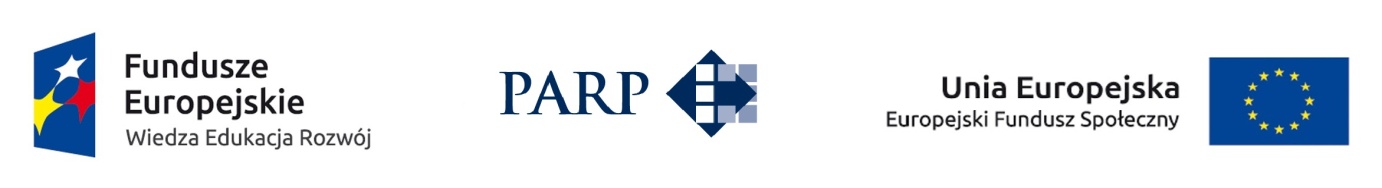 KARTA OCENY MERYTORYCZNEJ WNIOSKU O DOFINANSOWANIE PROJEKTU KONKURSOWEGO 
W RAMACH PO WER INSTYTUCJA PRZYJMUJĄCA WNIOSEK: ………………………………………………………………………………………………NR KONKURSU: …………………………………………………………………………………………………………………………………. DATA WPŁYWU WNIOSKU:…………………………………………………………………………………………………………………NR KANCELARYJNY WNIOSKU:.................................................................................................................SUMA KONTROLNA WNIOSKU: ...............................................................................................................TYTUŁ PROJEKTU: .....................................................................................................................................NAZWA WNIOSKODAWCY: ......................................................................................................................OCENIAJĄCY: ..................................................................................................................................................................................						                           .........................................podpis oceniającego									dataCZĘŚĆ A. UCHYBIENIA FORMALNE (zaznaczyć właściwe znakiem „X”)CZĘŚĆ A. UCHYBIENIA FORMALNE (zaznaczyć właściwe znakiem „X”)CZĘŚĆ A. UCHYBIENIA FORMALNE (zaznaczyć właściwe znakiem „X”)CZĘŚĆ A. UCHYBIENIA FORMALNE (zaznaczyć właściwe znakiem „X”)CZĘŚĆ A. UCHYBIENIA FORMALNE (zaznaczyć właściwe znakiem „X”)CZĘŚĆ A. UCHYBIENIA FORMALNE (zaznaczyć właściwe znakiem „X”)CZĘŚĆ A. UCHYBIENIA FORMALNE (zaznaczyć właściwe znakiem „X”)CZĘŚĆ A. UCHYBIENIA FORMALNE (zaznaczyć właściwe znakiem „X”)CZĘŚĆ A. UCHYBIENIA FORMALNE (zaznaczyć właściwe znakiem „X”)CZĘŚĆ A. UCHYBIENIA FORMALNE (zaznaczyć właściwe znakiem „X”)CZĘŚĆ A. UCHYBIENIA FORMALNE (zaznaczyć właściwe znakiem „X”)CZĘŚĆ A. UCHYBIENIA FORMALNE (zaznaczyć właściwe znakiem „X”)CZĘŚĆ A. UCHYBIENIA FORMALNE (zaznaczyć właściwe znakiem „X”)CZĘŚĆ A. UCHYBIENIA FORMALNE (zaznaczyć właściwe znakiem „X”)CZĘŚĆ A. UCHYBIENIA FORMALNE (zaznaczyć właściwe znakiem „X”)CZĘŚĆ A. UCHYBIENIA FORMALNE (zaznaczyć właściwe znakiem „X”)CZĘŚĆ A. UCHYBIENIA FORMALNE (zaznaczyć właściwe znakiem „X”)CZĘŚĆ A. UCHYBIENIA FORMALNE (zaznaczyć właściwe znakiem „X”)CZĘŚĆ A. UCHYBIENIA FORMALNE (zaznaczyć właściwe znakiem „X”)CZĘŚĆ A. UCHYBIENIA FORMALNE (zaznaczyć właściwe znakiem „X”)CZĘŚĆ A. UCHYBIENIA FORMALNE (zaznaczyć właściwe znakiem „X”)CZĘŚĆ A. UCHYBIENIA FORMALNE (zaznaczyć właściwe znakiem „X”)CZĘŚĆ A. UCHYBIENIA FORMALNE (zaznaczyć właściwe znakiem „X”)CZĘŚĆ A. UCHYBIENIA FORMALNE (zaznaczyć właściwe znakiem „X”)CZĘŚĆ A. UCHYBIENIA FORMALNE (zaznaczyć właściwe znakiem „X”)CZĘŚĆ A. UCHYBIENIA FORMALNE (zaznaczyć właściwe znakiem „X”)CZĘŚĆ A. UCHYBIENIA FORMALNE (zaznaczyć właściwe znakiem „X”)CZĘŚĆ A. UCHYBIENIA FORMALNE (zaznaczyć właściwe znakiem „X”)CZĘŚĆ A. UCHYBIENIA FORMALNE (zaznaczyć właściwe znakiem „X”)CZĘŚĆ A. UCHYBIENIA FORMALNE (zaznaczyć właściwe znakiem „X”)Czy wniosek posiada uchybienia formalne, które nie zostały dostrzeżone na etapie oceny formalnej?Czy wniosek posiada uchybienia formalne, które nie zostały dostrzeżone na etapie oceny formalnej?Czy wniosek posiada uchybienia formalne, które nie zostały dostrzeżone na etapie oceny formalnej?Czy wniosek posiada uchybienia formalne, które nie zostały dostrzeżone na etapie oceny formalnej?Czy wniosek posiada uchybienia formalne, które nie zostały dostrzeżone na etapie oceny formalnej?Czy wniosek posiada uchybienia formalne, które nie zostały dostrzeżone na etapie oceny formalnej?Czy wniosek posiada uchybienia formalne, które nie zostały dostrzeżone na etapie oceny formalnej?Czy wniosek posiada uchybienia formalne, które nie zostały dostrzeżone na etapie oceny formalnej?Czy wniosek posiada uchybienia formalne, które nie zostały dostrzeżone na etapie oceny formalnej?Czy wniosek posiada uchybienia formalne, które nie zostały dostrzeżone na etapie oceny formalnej?Czy wniosek posiada uchybienia formalne, które nie zostały dostrzeżone na etapie oceny formalnej?Czy wniosek posiada uchybienia formalne, które nie zostały dostrzeżone na etapie oceny formalnej?Czy wniosek posiada uchybienia formalne, które nie zostały dostrzeżone na etapie oceny formalnej?Czy wniosek posiada uchybienia formalne, które nie zostały dostrzeżone na etapie oceny formalnej?Czy wniosek posiada uchybienia formalne, które nie zostały dostrzeżone na etapie oceny formalnej?Czy wniosek posiada uchybienia formalne, które nie zostały dostrzeżone na etapie oceny formalnej?Czy wniosek posiada uchybienia formalne, które nie zostały dostrzeżone na etapie oceny formalnej?Czy wniosek posiada uchybienia formalne, które nie zostały dostrzeżone na etapie oceny formalnej?Czy wniosek posiada uchybienia formalne, które nie zostały dostrzeżone na etapie oceny formalnej?Czy wniosek posiada uchybienia formalne, które nie zostały dostrzeżone na etapie oceny formalnej?Czy wniosek posiada uchybienia formalne, które nie zostały dostrzeżone na etapie oceny formalnej?Czy wniosek posiada uchybienia formalne, które nie zostały dostrzeżone na etapie oceny formalnej?Czy wniosek posiada uchybienia formalne, które nie zostały dostrzeżone na etapie oceny formalnej?Czy wniosek posiada uchybienia formalne, które nie zostały dostrzeżone na etapie oceny formalnej?Czy wniosek posiada uchybienia formalne, które nie zostały dostrzeżone na etapie oceny formalnej?Czy wniosek posiada uchybienia formalne, które nie zostały dostrzeżone na etapie oceny formalnej?Czy wniosek posiada uchybienia formalne, które nie zostały dostrzeżone na etapie oceny formalnej?Czy wniosek posiada uchybienia formalne, które nie zostały dostrzeżone na etapie oceny formalnej?Czy wniosek posiada uchybienia formalne, które nie zostały dostrzeżone na etapie oceny formalnej?Czy wniosek posiada uchybienia formalne, które nie zostały dostrzeżone na etapie oceny formalnej?□ Tak – wskazać uchybienia formalne i przekazać wniosek do ponownej oceny formalnej □ Tak – wskazać uchybienia formalne i przekazać wniosek do ponownej oceny formalnej □ Tak – wskazać uchybienia formalne i przekazać wniosek do ponownej oceny formalnej □ Tak – wskazać uchybienia formalne i przekazać wniosek do ponownej oceny formalnej □ Tak – wskazać uchybienia formalne i przekazać wniosek do ponownej oceny formalnej □ Tak – wskazać uchybienia formalne i przekazać wniosek do ponownej oceny formalnej □ Tak – wskazać uchybienia formalne i przekazać wniosek do ponownej oceny formalnej □ Tak – wskazać uchybienia formalne i przekazać wniosek do ponownej oceny formalnej □ Tak – wskazać uchybienia formalne i przekazać wniosek do ponownej oceny formalnej □ Tak – wskazać uchybienia formalne i przekazać wniosek do ponownej oceny formalnej □ Tak – wskazać uchybienia formalne i przekazać wniosek do ponownej oceny formalnej □ Tak – wskazać uchybienia formalne i przekazać wniosek do ponownej oceny formalnej □ Tak – wskazać uchybienia formalne i przekazać wniosek do ponownej oceny formalnej □ Tak – wskazać uchybienia formalne i przekazać wniosek do ponownej oceny formalnej □ Tak – wskazać uchybienia formalne i przekazać wniosek do ponownej oceny formalnej □ Tak – wskazać uchybienia formalne i przekazać wniosek do ponownej oceny formalnej □ Tak – wskazać uchybienia formalne i przekazać wniosek do ponownej oceny formalnej □ Tak – wskazać uchybienia formalne i przekazać wniosek do ponownej oceny formalnej □ Tak – wskazać uchybienia formalne i przekazać wniosek do ponownej oceny formalnej □ Tak – wskazać uchybienia formalne i przekazać wniosek do ponownej oceny formalnej □ Nie – Wypełnić część B □ Nie – Wypełnić część B □ Nie – Wypełnić część B □ Nie – Wypełnić część B □ Nie – Wypełnić część B □ Nie – Wypełnić część B □ Nie – Wypełnić część B □ Nie – Wypełnić część B □ Nie – Wypełnić część B □ Nie – Wypełnić część B UCHYBIENIA FORMALNEUCHYBIENIA FORMALNEUCHYBIENIA FORMALNEUCHYBIENIA FORMALNEUCHYBIENIA FORMALNEUCHYBIENIA FORMALNEUCHYBIENIA FORMALNEUCHYBIENIA FORMALNEUCHYBIENIA FORMALNEUCHYBIENIA FORMALNEUCHYBIENIA FORMALNEUCHYBIENIA FORMALNEUCHYBIENIA FORMALNEUCHYBIENIA FORMALNEUCHYBIENIA FORMALNEUCHYBIENIA FORMALNEUCHYBIENIA FORMALNEUCHYBIENIA FORMALNEUCHYBIENIA FORMALNEUCHYBIENIA FORMALNEUCHYBIENIA FORMALNEUCHYBIENIA FORMALNEUCHYBIENIA FORMALNEUCHYBIENIA FORMALNEUCHYBIENIA FORMALNEUCHYBIENIA FORMALNEUCHYBIENIA FORMALNEUCHYBIENIA FORMALNEUCHYBIENIA FORMALNEUCHYBIENIA FORMALNECZĘŚĆ B. KRYTERIA DOSTĘPU (zaznaczyć właściwe znakiem „X”)CZĘŚĆ B. KRYTERIA DOSTĘPU (zaznaczyć właściwe znakiem „X”)CZĘŚĆ B. KRYTERIA DOSTĘPU (zaznaczyć właściwe znakiem „X”)CZĘŚĆ B. KRYTERIA DOSTĘPU (zaznaczyć właściwe znakiem „X”)CZĘŚĆ B. KRYTERIA DOSTĘPU (zaznaczyć właściwe znakiem „X”)CZĘŚĆ B. KRYTERIA DOSTĘPU (zaznaczyć właściwe znakiem „X”)CZĘŚĆ B. KRYTERIA DOSTĘPU (zaznaczyć właściwe znakiem „X”)CZĘŚĆ B. KRYTERIA DOSTĘPU (zaznaczyć właściwe znakiem „X”)CZĘŚĆ B. KRYTERIA DOSTĘPU (zaznaczyć właściwe znakiem „X”)CZĘŚĆ B. KRYTERIA DOSTĘPU (zaznaczyć właściwe znakiem „X”)CZĘŚĆ B. KRYTERIA DOSTĘPU (zaznaczyć właściwe znakiem „X”)CZĘŚĆ B. KRYTERIA DOSTĘPU (zaznaczyć właściwe znakiem „X”)CZĘŚĆ B. KRYTERIA DOSTĘPU (zaznaczyć właściwe znakiem „X”)CZĘŚĆ B. KRYTERIA DOSTĘPU (zaznaczyć właściwe znakiem „X”)CZĘŚĆ B. KRYTERIA DOSTĘPU (zaznaczyć właściwe znakiem „X”)CZĘŚĆ B. KRYTERIA DOSTĘPU (zaznaczyć właściwe znakiem „X”)CZĘŚĆ B. KRYTERIA DOSTĘPU (zaznaczyć właściwe znakiem „X”)CZĘŚĆ B. KRYTERIA DOSTĘPU (zaznaczyć właściwe znakiem „X”)CZĘŚĆ B. KRYTERIA DOSTĘPU (zaznaczyć właściwe znakiem „X”)CZĘŚĆ B. KRYTERIA DOSTĘPU (zaznaczyć właściwe znakiem „X”)CZĘŚĆ B. KRYTERIA DOSTĘPU (zaznaczyć właściwe znakiem „X”)CZĘŚĆ B. KRYTERIA DOSTĘPU (zaznaczyć właściwe znakiem „X”)CZĘŚĆ B. KRYTERIA DOSTĘPU (zaznaczyć właściwe znakiem „X”)CZĘŚĆ B. KRYTERIA DOSTĘPU (zaznaczyć właściwe znakiem „X”)CZĘŚĆ B. KRYTERIA DOSTĘPU (zaznaczyć właściwe znakiem „X”)CZĘŚĆ B. KRYTERIA DOSTĘPU (zaznaczyć właściwe znakiem „X”)CZĘŚĆ B. KRYTERIA DOSTĘPU (zaznaczyć właściwe znakiem „X”)CZĘŚĆ B. KRYTERIA DOSTĘPU (zaznaczyć właściwe znakiem „X”)CZĘŚĆ B. KRYTERIA DOSTĘPU (zaznaczyć właściwe znakiem „X”)CZĘŚĆ B. KRYTERIA DOSTĘPU (zaznaczyć właściwe znakiem „X”)KRYTERIA DOSTĘPU OCENIANE NA ETAPIE OCENY MERYTORYCZNEJ (wypełnia IOK zgodnie z zapisami właściwego Rocznego Planu Działania):KRYTERIA DOSTĘPU OCENIANE NA ETAPIE OCENY MERYTORYCZNEJ (wypełnia IOK zgodnie z zapisami właściwego Rocznego Planu Działania):KRYTERIA DOSTĘPU OCENIANE NA ETAPIE OCENY MERYTORYCZNEJ (wypełnia IOK zgodnie z zapisami właściwego Rocznego Planu Działania):KRYTERIA DOSTĘPU OCENIANE NA ETAPIE OCENY MERYTORYCZNEJ (wypełnia IOK zgodnie z zapisami właściwego Rocznego Planu Działania):KRYTERIA DOSTĘPU OCENIANE NA ETAPIE OCENY MERYTORYCZNEJ (wypełnia IOK zgodnie z zapisami właściwego Rocznego Planu Działania):KRYTERIA DOSTĘPU OCENIANE NA ETAPIE OCENY MERYTORYCZNEJ (wypełnia IOK zgodnie z zapisami właściwego Rocznego Planu Działania):KRYTERIA DOSTĘPU OCENIANE NA ETAPIE OCENY MERYTORYCZNEJ (wypełnia IOK zgodnie z zapisami właściwego Rocznego Planu Działania):KRYTERIA DOSTĘPU OCENIANE NA ETAPIE OCENY MERYTORYCZNEJ (wypełnia IOK zgodnie z zapisami właściwego Rocznego Planu Działania):KRYTERIA DOSTĘPU OCENIANE NA ETAPIE OCENY MERYTORYCZNEJ (wypełnia IOK zgodnie z zapisami właściwego Rocznego Planu Działania):KRYTERIA DOSTĘPU OCENIANE NA ETAPIE OCENY MERYTORYCZNEJ (wypełnia IOK zgodnie z zapisami właściwego Rocznego Planu Działania):KRYTERIA DOSTĘPU OCENIANE NA ETAPIE OCENY MERYTORYCZNEJ (wypełnia IOK zgodnie z zapisami właściwego Rocznego Planu Działania):KRYTERIA DOSTĘPU OCENIANE NA ETAPIE OCENY MERYTORYCZNEJ (wypełnia IOK zgodnie z zapisami właściwego Rocznego Planu Działania):KRYTERIA DOSTĘPU OCENIANE NA ETAPIE OCENY MERYTORYCZNEJ (wypełnia IOK zgodnie z zapisami właściwego Rocznego Planu Działania):KRYTERIA DOSTĘPU OCENIANE NA ETAPIE OCENY MERYTORYCZNEJ (wypełnia IOK zgodnie z zapisami właściwego Rocznego Planu Działania):KRYTERIA DOSTĘPU OCENIANE NA ETAPIE OCENY MERYTORYCZNEJ (wypełnia IOK zgodnie z zapisami właściwego Rocznego Planu Działania):KRYTERIA DOSTĘPU OCENIANE NA ETAPIE OCENY MERYTORYCZNEJ (wypełnia IOK zgodnie z zapisami właściwego Rocznego Planu Działania):KRYTERIA DOSTĘPU OCENIANE NA ETAPIE OCENY MERYTORYCZNEJ (wypełnia IOK zgodnie z zapisami właściwego Rocznego Planu Działania):KRYTERIA DOSTĘPU OCENIANE NA ETAPIE OCENY MERYTORYCZNEJ (wypełnia IOK zgodnie z zapisami właściwego Rocznego Planu Działania):KRYTERIA DOSTĘPU OCENIANE NA ETAPIE OCENY MERYTORYCZNEJ (wypełnia IOK zgodnie z zapisami właściwego Rocznego Planu Działania):KRYTERIA DOSTĘPU OCENIANE NA ETAPIE OCENY MERYTORYCZNEJ (wypełnia IOK zgodnie z zapisami właściwego Rocznego Planu Działania):KRYTERIA DOSTĘPU OCENIANE NA ETAPIE OCENY MERYTORYCZNEJ (wypełnia IOK zgodnie z zapisami właściwego Rocznego Planu Działania):KRYTERIA DOSTĘPU OCENIANE NA ETAPIE OCENY MERYTORYCZNEJ (wypełnia IOK zgodnie z zapisami właściwego Rocznego Planu Działania):KRYTERIA DOSTĘPU OCENIANE NA ETAPIE OCENY MERYTORYCZNEJ (wypełnia IOK zgodnie z zapisami właściwego Rocznego Planu Działania):KRYTERIA DOSTĘPU OCENIANE NA ETAPIE OCENY MERYTORYCZNEJ (wypełnia IOK zgodnie z zapisami właściwego Rocznego Planu Działania):KRYTERIA DOSTĘPU OCENIANE NA ETAPIE OCENY MERYTORYCZNEJ (wypełnia IOK zgodnie z zapisami właściwego Rocznego Planu Działania):KRYTERIA DOSTĘPU OCENIANE NA ETAPIE OCENY MERYTORYCZNEJ (wypełnia IOK zgodnie z zapisami właściwego Rocznego Planu Działania):KRYTERIA DOSTĘPU OCENIANE NA ETAPIE OCENY MERYTORYCZNEJ (wypełnia IOK zgodnie z zapisami właściwego Rocznego Planu Działania):KRYTERIA DOSTĘPU OCENIANE NA ETAPIE OCENY MERYTORYCZNEJ (wypełnia IOK zgodnie z zapisami właściwego Rocznego Planu Działania):KRYTERIA DOSTĘPU OCENIANE NA ETAPIE OCENY MERYTORYCZNEJ (wypełnia IOK zgodnie z zapisami właściwego Rocznego Planu Działania):KRYTERIA DOSTĘPU OCENIANE NA ETAPIE OCENY MERYTORYCZNEJ (wypełnia IOK zgodnie z zapisami właściwego Rocznego Planu Działania):Czy projekt spełnia wszystkie kryteria dostępu?Czy projekt spełnia wszystkie kryteria dostępu?Czy projekt spełnia wszystkie kryteria dostępu?Czy projekt spełnia wszystkie kryteria dostępu?Czy projekt spełnia wszystkie kryteria dostępu?Czy projekt spełnia wszystkie kryteria dostępu?Czy projekt spełnia wszystkie kryteria dostępu?Czy projekt spełnia wszystkie kryteria dostępu?Czy projekt spełnia wszystkie kryteria dostępu?Czy projekt spełnia wszystkie kryteria dostępu?Czy projekt spełnia wszystkie kryteria dostępu?Czy projekt spełnia wszystkie kryteria dostępu?Czy projekt spełnia wszystkie kryteria dostępu?Czy projekt spełnia wszystkie kryteria dostępu?Czy projekt spełnia wszystkie kryteria dostępu?Czy projekt spełnia wszystkie kryteria dostępu?Czy projekt spełnia wszystkie kryteria dostępu?Czy projekt spełnia wszystkie kryteria dostępu?Czy projekt spełnia wszystkie kryteria dostępu?Czy projekt spełnia wszystkie kryteria dostępu?Czy projekt spełnia wszystkie kryteria dostępu?Czy projekt spełnia wszystkie kryteria dostępu?Czy projekt spełnia wszystkie kryteria dostępu?Czy projekt spełnia wszystkie kryteria dostępu?Czy projekt spełnia wszystkie kryteria dostępu?Czy projekt spełnia wszystkie kryteria dostępu?Czy projekt spełnia wszystkie kryteria dostępu?Czy projekt spełnia wszystkie kryteria dostępu?Czy projekt spełnia wszystkie kryteria dostępu?Czy projekt spełnia wszystkie kryteria dostępu?□ Tak – wypełnić część C□ Tak – wypełnić część C□ Tak – wypełnić część C□ Tak – wypełnić część C□ Tak – wypełnić część C□ Tak – wypełnić część C□ Tak – wypełnić część C□ Tak – wypełnić część C□ Tak – wypełnić część C□ Tak – wypełnić część C□ Tak – wypełnić część C□ Tak – wypełnić część C□ Tak – wypełnić część C□ Nie – uzasadnić i odrzucić projekt□ Nie – uzasadnić i odrzucić projekt□ Nie – uzasadnić i odrzucić projekt□ Nie – uzasadnić i odrzucić projekt□ Nie – uzasadnić i odrzucić projekt□ Nie – uzasadnić i odrzucić projekt□ Nie – uzasadnić i odrzucić projekt□ Nie – uzasadnić i odrzucić projekt□ Nie – uzasadnić i odrzucić projekt□ Nie dotyczy□ Nie dotyczy□ Nie dotyczy□ Nie dotyczy□ Nie dotyczy□ Nie dotyczy□ Nie dotyczy□ Nie dotyczyUZASADNIENIE OCENY SPEŁNIANIA KRYTERIÓW DOSTĘPU (WYPEŁNIĆ W PRZYPADKU ZAZNACZENIA ODPOWIEDZI „NIE” POWYŻEJ)UZASADNIENIE OCENY SPEŁNIANIA KRYTERIÓW DOSTĘPU (WYPEŁNIĆ W PRZYPADKU ZAZNACZENIA ODPOWIEDZI „NIE” POWYŻEJ)UZASADNIENIE OCENY SPEŁNIANIA KRYTERIÓW DOSTĘPU (WYPEŁNIĆ W PRZYPADKU ZAZNACZENIA ODPOWIEDZI „NIE” POWYŻEJ)UZASADNIENIE OCENY SPEŁNIANIA KRYTERIÓW DOSTĘPU (WYPEŁNIĆ W PRZYPADKU ZAZNACZENIA ODPOWIEDZI „NIE” POWYŻEJ)UZASADNIENIE OCENY SPEŁNIANIA KRYTERIÓW DOSTĘPU (WYPEŁNIĆ W PRZYPADKU ZAZNACZENIA ODPOWIEDZI „NIE” POWYŻEJ)UZASADNIENIE OCENY SPEŁNIANIA KRYTERIÓW DOSTĘPU (WYPEŁNIĆ W PRZYPADKU ZAZNACZENIA ODPOWIEDZI „NIE” POWYŻEJ)UZASADNIENIE OCENY SPEŁNIANIA KRYTERIÓW DOSTĘPU (WYPEŁNIĆ W PRZYPADKU ZAZNACZENIA ODPOWIEDZI „NIE” POWYŻEJ)UZASADNIENIE OCENY SPEŁNIANIA KRYTERIÓW DOSTĘPU (WYPEŁNIĆ W PRZYPADKU ZAZNACZENIA ODPOWIEDZI „NIE” POWYŻEJ)UZASADNIENIE OCENY SPEŁNIANIA KRYTERIÓW DOSTĘPU (WYPEŁNIĆ W PRZYPADKU ZAZNACZENIA ODPOWIEDZI „NIE” POWYŻEJ)UZASADNIENIE OCENY SPEŁNIANIA KRYTERIÓW DOSTĘPU (WYPEŁNIĆ W PRZYPADKU ZAZNACZENIA ODPOWIEDZI „NIE” POWYŻEJ)UZASADNIENIE OCENY SPEŁNIANIA KRYTERIÓW DOSTĘPU (WYPEŁNIĆ W PRZYPADKU ZAZNACZENIA ODPOWIEDZI „NIE” POWYŻEJ)UZASADNIENIE OCENY SPEŁNIANIA KRYTERIÓW DOSTĘPU (WYPEŁNIĆ W PRZYPADKU ZAZNACZENIA ODPOWIEDZI „NIE” POWYŻEJ)UZASADNIENIE OCENY SPEŁNIANIA KRYTERIÓW DOSTĘPU (WYPEŁNIĆ W PRZYPADKU ZAZNACZENIA ODPOWIEDZI „NIE” POWYŻEJ)UZASADNIENIE OCENY SPEŁNIANIA KRYTERIÓW DOSTĘPU (WYPEŁNIĆ W PRZYPADKU ZAZNACZENIA ODPOWIEDZI „NIE” POWYŻEJ)UZASADNIENIE OCENY SPEŁNIANIA KRYTERIÓW DOSTĘPU (WYPEŁNIĆ W PRZYPADKU ZAZNACZENIA ODPOWIEDZI „NIE” POWYŻEJ)UZASADNIENIE OCENY SPEŁNIANIA KRYTERIÓW DOSTĘPU (WYPEŁNIĆ W PRZYPADKU ZAZNACZENIA ODPOWIEDZI „NIE” POWYŻEJ)UZASADNIENIE OCENY SPEŁNIANIA KRYTERIÓW DOSTĘPU (WYPEŁNIĆ W PRZYPADKU ZAZNACZENIA ODPOWIEDZI „NIE” POWYŻEJ)UZASADNIENIE OCENY SPEŁNIANIA KRYTERIÓW DOSTĘPU (WYPEŁNIĆ W PRZYPADKU ZAZNACZENIA ODPOWIEDZI „NIE” POWYŻEJ)UZASADNIENIE OCENY SPEŁNIANIA KRYTERIÓW DOSTĘPU (WYPEŁNIĆ W PRZYPADKU ZAZNACZENIA ODPOWIEDZI „NIE” POWYŻEJ)UZASADNIENIE OCENY SPEŁNIANIA KRYTERIÓW DOSTĘPU (WYPEŁNIĆ W PRZYPADKU ZAZNACZENIA ODPOWIEDZI „NIE” POWYŻEJ)UZASADNIENIE OCENY SPEŁNIANIA KRYTERIÓW DOSTĘPU (WYPEŁNIĆ W PRZYPADKU ZAZNACZENIA ODPOWIEDZI „NIE” POWYŻEJ)UZASADNIENIE OCENY SPEŁNIANIA KRYTERIÓW DOSTĘPU (WYPEŁNIĆ W PRZYPADKU ZAZNACZENIA ODPOWIEDZI „NIE” POWYŻEJ)UZASADNIENIE OCENY SPEŁNIANIA KRYTERIÓW DOSTĘPU (WYPEŁNIĆ W PRZYPADKU ZAZNACZENIA ODPOWIEDZI „NIE” POWYŻEJ)UZASADNIENIE OCENY SPEŁNIANIA KRYTERIÓW DOSTĘPU (WYPEŁNIĆ W PRZYPADKU ZAZNACZENIA ODPOWIEDZI „NIE” POWYŻEJ)UZASADNIENIE OCENY SPEŁNIANIA KRYTERIÓW DOSTĘPU (WYPEŁNIĆ W PRZYPADKU ZAZNACZENIA ODPOWIEDZI „NIE” POWYŻEJ)UZASADNIENIE OCENY SPEŁNIANIA KRYTERIÓW DOSTĘPU (WYPEŁNIĆ W PRZYPADKU ZAZNACZENIA ODPOWIEDZI „NIE” POWYŻEJ)UZASADNIENIE OCENY SPEŁNIANIA KRYTERIÓW DOSTĘPU (WYPEŁNIĆ W PRZYPADKU ZAZNACZENIA ODPOWIEDZI „NIE” POWYŻEJ)UZASADNIENIE OCENY SPEŁNIANIA KRYTERIÓW DOSTĘPU (WYPEŁNIĆ W PRZYPADKU ZAZNACZENIA ODPOWIEDZI „NIE” POWYŻEJ)UZASADNIENIE OCENY SPEŁNIANIA KRYTERIÓW DOSTĘPU (WYPEŁNIĆ W PRZYPADKU ZAZNACZENIA ODPOWIEDZI „NIE” POWYŻEJ)UZASADNIENIE OCENY SPEŁNIANIA KRYTERIÓW DOSTĘPU (WYPEŁNIĆ W PRZYPADKU ZAZNACZENIA ODPOWIEDZI „NIE” POWYŻEJ)CZĘŚĆ C. KRYTERIA HORYZONTALNE (każdorazowo zaznaczyć właściwe znakiem „X”)CZĘŚĆ C. KRYTERIA HORYZONTALNE (każdorazowo zaznaczyć właściwe znakiem „X”)CZĘŚĆ C. KRYTERIA HORYZONTALNE (każdorazowo zaznaczyć właściwe znakiem „X”)CZĘŚĆ C. KRYTERIA HORYZONTALNE (każdorazowo zaznaczyć właściwe znakiem „X”)CZĘŚĆ C. KRYTERIA HORYZONTALNE (każdorazowo zaznaczyć właściwe znakiem „X”)CZĘŚĆ C. KRYTERIA HORYZONTALNE (każdorazowo zaznaczyć właściwe znakiem „X”)CZĘŚĆ C. KRYTERIA HORYZONTALNE (każdorazowo zaznaczyć właściwe znakiem „X”)CZĘŚĆ C. KRYTERIA HORYZONTALNE (każdorazowo zaznaczyć właściwe znakiem „X”)CZĘŚĆ C. KRYTERIA HORYZONTALNE (każdorazowo zaznaczyć właściwe znakiem „X”)CZĘŚĆ C. KRYTERIA HORYZONTALNE (każdorazowo zaznaczyć właściwe znakiem „X”)CZĘŚĆ C. KRYTERIA HORYZONTALNE (każdorazowo zaznaczyć właściwe znakiem „X”)CZĘŚĆ C. KRYTERIA HORYZONTALNE (każdorazowo zaznaczyć właściwe znakiem „X”)CZĘŚĆ C. KRYTERIA HORYZONTALNE (każdorazowo zaznaczyć właściwe znakiem „X”)CZĘŚĆ C. KRYTERIA HORYZONTALNE (każdorazowo zaznaczyć właściwe znakiem „X”)CZĘŚĆ C. KRYTERIA HORYZONTALNE (każdorazowo zaznaczyć właściwe znakiem „X”)CZĘŚĆ C. KRYTERIA HORYZONTALNE (każdorazowo zaznaczyć właściwe znakiem „X”)CZĘŚĆ C. KRYTERIA HORYZONTALNE (każdorazowo zaznaczyć właściwe znakiem „X”)CZĘŚĆ C. KRYTERIA HORYZONTALNE (każdorazowo zaznaczyć właściwe znakiem „X”)CZĘŚĆ C. KRYTERIA HORYZONTALNE (każdorazowo zaznaczyć właściwe znakiem „X”)CZĘŚĆ C. KRYTERIA HORYZONTALNE (każdorazowo zaznaczyć właściwe znakiem „X”)CZĘŚĆ C. KRYTERIA HORYZONTALNE (każdorazowo zaznaczyć właściwe znakiem „X”)CZĘŚĆ C. KRYTERIA HORYZONTALNE (każdorazowo zaznaczyć właściwe znakiem „X”)CZĘŚĆ C. KRYTERIA HORYZONTALNE (każdorazowo zaznaczyć właściwe znakiem „X”)CZĘŚĆ C. KRYTERIA HORYZONTALNE (każdorazowo zaznaczyć właściwe znakiem „X”)CZĘŚĆ C. KRYTERIA HORYZONTALNE (każdorazowo zaznaczyć właściwe znakiem „X”)CZĘŚĆ C. KRYTERIA HORYZONTALNE (każdorazowo zaznaczyć właściwe znakiem „X”)CZĘŚĆ C. KRYTERIA HORYZONTALNE (każdorazowo zaznaczyć właściwe znakiem „X”)CZĘŚĆ C. KRYTERIA HORYZONTALNE (każdorazowo zaznaczyć właściwe znakiem „X”)CZĘŚĆ C. KRYTERIA HORYZONTALNE (każdorazowo zaznaczyć właściwe znakiem „X”)CZĘŚĆ C. KRYTERIA HORYZONTALNE (każdorazowo zaznaczyć właściwe znakiem „X”)1.1.1.Czy projekt jest zgodny z prawodawstwem krajowym w zakresie odnoszącym się do sposobu realizacji i zakresu projektu?Czy projekt jest zgodny z prawodawstwem krajowym w zakresie odnoszącym się do sposobu realizacji i zakresu projektu?Czy projekt jest zgodny z prawodawstwem krajowym w zakresie odnoszącym się do sposobu realizacji i zakresu projektu?Czy projekt jest zgodny z prawodawstwem krajowym w zakresie odnoszącym się do sposobu realizacji i zakresu projektu?Czy projekt jest zgodny z prawodawstwem krajowym w zakresie odnoszącym się do sposobu realizacji i zakresu projektu?Czy projekt jest zgodny z prawodawstwem krajowym w zakresie odnoszącym się do sposobu realizacji i zakresu projektu?Czy projekt jest zgodny z prawodawstwem krajowym w zakresie odnoszącym się do sposobu realizacji i zakresu projektu?Czy projekt jest zgodny z prawodawstwem krajowym w zakresie odnoszącym się do sposobu realizacji i zakresu projektu?Czy projekt jest zgodny z prawodawstwem krajowym w zakresie odnoszącym się do sposobu realizacji i zakresu projektu?Czy projekt jest zgodny z prawodawstwem krajowym w zakresie odnoszącym się do sposobu realizacji i zakresu projektu?Czy projekt jest zgodny z prawodawstwem krajowym w zakresie odnoszącym się do sposobu realizacji i zakresu projektu?Czy projekt jest zgodny z prawodawstwem krajowym w zakresie odnoszącym się do sposobu realizacji i zakresu projektu?Czy projekt jest zgodny z prawodawstwem krajowym w zakresie odnoszącym się do sposobu realizacji i zakresu projektu?Czy projekt jest zgodny z prawodawstwem krajowym w zakresie odnoszącym się do sposobu realizacji i zakresu projektu?Czy projekt jest zgodny z prawodawstwem krajowym w zakresie odnoszącym się do sposobu realizacji i zakresu projektu?Czy projekt jest zgodny z prawodawstwem krajowym w zakresie odnoszącym się do sposobu realizacji i zakresu projektu?Czy projekt jest zgodny z prawodawstwem krajowym w zakresie odnoszącym się do sposobu realizacji i zakresu projektu?Czy projekt jest zgodny z prawodawstwem krajowym w zakresie odnoszącym się do sposobu realizacji i zakresu projektu?Czy projekt jest zgodny z prawodawstwem krajowym w zakresie odnoszącym się do sposobu realizacji i zakresu projektu?Czy projekt jest zgodny z prawodawstwem krajowym w zakresie odnoszącym się do sposobu realizacji i zakresu projektu?Czy projekt jest zgodny z prawodawstwem krajowym w zakresie odnoszącym się do sposobu realizacji i zakresu projektu?Czy projekt jest zgodny z prawodawstwem krajowym w zakresie odnoszącym się do sposobu realizacji i zakresu projektu?Czy projekt jest zgodny z prawodawstwem krajowym w zakresie odnoszącym się do sposobu realizacji i zakresu projektu?Czy projekt jest zgodny z prawodawstwem krajowym w zakresie odnoszącym się do sposobu realizacji i zakresu projektu?Czy projekt jest zgodny z prawodawstwem krajowym w zakresie odnoszącym się do sposobu realizacji i zakresu projektu?Czy projekt jest zgodny z prawodawstwem krajowym w zakresie odnoszącym się do sposobu realizacji i zakresu projektu?Czy projekt jest zgodny z prawodawstwem krajowym w zakresie odnoszącym się do sposobu realizacji i zakresu projektu?1.1.1.□ Tak  □ Tak  □ Tak  □ Tak  □ Tak  □ Tak  □ Tak, ale warunkowo□ Tak, ale warunkowo□ Tak, ale warunkowo□ Tak, ale warunkowo□ Tak, ale warunkowo□ Tak, ale warunkowo□ Tak, ale warunkowo□ Tak, ale warunkowo□ Tak, ale warunkowo□ Tak, ale warunkowo□ Tak, ale warunkowo□ Tak, ale warunkowo□ Tak, ale warunkowo□ Tak, ale warunkowo□ Tak, ale warunkowo□ Tak, ale warunkowo□ Tak, ale warunkowo□ Nie□ Nie□ Nie□ Nie2.2.2.Czy projekt należy do wyjątku, co do którego nie stosuje się standardu minimum?Czy projekt należy do wyjątku, co do którego nie stosuje się standardu minimum?Czy projekt należy do wyjątku, co do którego nie stosuje się standardu minimum?Czy projekt należy do wyjątku, co do którego nie stosuje się standardu minimum?Czy projekt należy do wyjątku, co do którego nie stosuje się standardu minimum?Czy projekt należy do wyjątku, co do którego nie stosuje się standardu minimum?Czy projekt należy do wyjątku, co do którego nie stosuje się standardu minimum?Czy projekt należy do wyjątku, co do którego nie stosuje się standardu minimum?Czy projekt należy do wyjątku, co do którego nie stosuje się standardu minimum?Czy projekt należy do wyjątku, co do którego nie stosuje się standardu minimum?Czy projekt należy do wyjątku, co do którego nie stosuje się standardu minimum?Czy projekt należy do wyjątku, co do którego nie stosuje się standardu minimum?Czy projekt należy do wyjątku, co do którego nie stosuje się standardu minimum?Czy projekt należy do wyjątku, co do którego nie stosuje się standardu minimum?Czy projekt należy do wyjątku, co do którego nie stosuje się standardu minimum?Czy projekt należy do wyjątku, co do którego nie stosuje się standardu minimum?Czy projekt należy do wyjątku, co do którego nie stosuje się standardu minimum?Czy projekt należy do wyjątku, co do którego nie stosuje się standardu minimum?Czy projekt należy do wyjątku, co do którego nie stosuje się standardu minimum?Czy projekt należy do wyjątku, co do którego nie stosuje się standardu minimum?Czy projekt należy do wyjątku, co do którego nie stosuje się standardu minimum?Czy projekt należy do wyjątku, co do którego nie stosuje się standardu minimum?Czy projekt należy do wyjątku, co do którego nie stosuje się standardu minimum?Czy projekt należy do wyjątku, co do którego nie stosuje się standardu minimum?Czy projekt należy do wyjątku, co do którego nie stosuje się standardu minimum?Czy projekt należy do wyjątku, co do którego nie stosuje się standardu minimum?Czy projekt należy do wyjątku, co do którego nie stosuje się standardu minimum?2.2.2.□ Tak	□ Tak	□ Tak	□ Tak	□ Tak	□ Tak	□ Tak	□ Tak	□ Tak	□ Tak	□ Tak	□ Tak	□ Tak	□ Tak	□ Tak	□ Nie□ Nie□ Nie□ Nie□ Nie□ Nie□ Nie□ Nie□ Nie□ Nie□ Nie□ Nie2.2.2.Wyjątki, co do których nie stosuje się standardu minimum:profil działalności beneficjenta (ograniczenia statutowe),zamknięta rekrutacja - projekt obejmuje (ze względu na swój zakres oddziaływania) wsparciem wszystkich pracowników/personel konkretnego podmiotu, wyodrębnionej organizacyjnie części danego podmiotu lub konkretnej grupy podmiotów wskazanych we wniosku o dofinansowanie projektu.W przypadku projektów które należą do wyjątków, zaleca się również planowanie działań zmierzających do przestrzegania zasady równości szans kobiet i mężczyzn.Wyjątki, co do których nie stosuje się standardu minimum:profil działalności beneficjenta (ograniczenia statutowe),zamknięta rekrutacja - projekt obejmuje (ze względu na swój zakres oddziaływania) wsparciem wszystkich pracowników/personel konkretnego podmiotu, wyodrębnionej organizacyjnie części danego podmiotu lub konkretnej grupy podmiotów wskazanych we wniosku o dofinansowanie projektu.W przypadku projektów które należą do wyjątków, zaleca się również planowanie działań zmierzających do przestrzegania zasady równości szans kobiet i mężczyzn.Wyjątki, co do których nie stosuje się standardu minimum:profil działalności beneficjenta (ograniczenia statutowe),zamknięta rekrutacja - projekt obejmuje (ze względu na swój zakres oddziaływania) wsparciem wszystkich pracowników/personel konkretnego podmiotu, wyodrębnionej organizacyjnie części danego podmiotu lub konkretnej grupy podmiotów wskazanych we wniosku o dofinansowanie projektu.W przypadku projektów które należą do wyjątków, zaleca się również planowanie działań zmierzających do przestrzegania zasady równości szans kobiet i mężczyzn.Wyjątki, co do których nie stosuje się standardu minimum:profil działalności beneficjenta (ograniczenia statutowe),zamknięta rekrutacja - projekt obejmuje (ze względu na swój zakres oddziaływania) wsparciem wszystkich pracowników/personel konkretnego podmiotu, wyodrębnionej organizacyjnie części danego podmiotu lub konkretnej grupy podmiotów wskazanych we wniosku o dofinansowanie projektu.W przypadku projektów które należą do wyjątków, zaleca się również planowanie działań zmierzających do przestrzegania zasady równości szans kobiet i mężczyzn.Wyjątki, co do których nie stosuje się standardu minimum:profil działalności beneficjenta (ograniczenia statutowe),zamknięta rekrutacja - projekt obejmuje (ze względu na swój zakres oddziaływania) wsparciem wszystkich pracowników/personel konkretnego podmiotu, wyodrębnionej organizacyjnie części danego podmiotu lub konkretnej grupy podmiotów wskazanych we wniosku o dofinansowanie projektu.W przypadku projektów które należą do wyjątków, zaleca się również planowanie działań zmierzających do przestrzegania zasady równości szans kobiet i mężczyzn.Wyjątki, co do których nie stosuje się standardu minimum:profil działalności beneficjenta (ograniczenia statutowe),zamknięta rekrutacja - projekt obejmuje (ze względu na swój zakres oddziaływania) wsparciem wszystkich pracowników/personel konkretnego podmiotu, wyodrębnionej organizacyjnie części danego podmiotu lub konkretnej grupy podmiotów wskazanych we wniosku o dofinansowanie projektu.W przypadku projektów które należą do wyjątków, zaleca się również planowanie działań zmierzających do przestrzegania zasady równości szans kobiet i mężczyzn.Wyjątki, co do których nie stosuje się standardu minimum:profil działalności beneficjenta (ograniczenia statutowe),zamknięta rekrutacja - projekt obejmuje (ze względu na swój zakres oddziaływania) wsparciem wszystkich pracowników/personel konkretnego podmiotu, wyodrębnionej organizacyjnie części danego podmiotu lub konkretnej grupy podmiotów wskazanych we wniosku o dofinansowanie projektu.W przypadku projektów które należą do wyjątków, zaleca się również planowanie działań zmierzających do przestrzegania zasady równości szans kobiet i mężczyzn.Wyjątki, co do których nie stosuje się standardu minimum:profil działalności beneficjenta (ograniczenia statutowe),zamknięta rekrutacja - projekt obejmuje (ze względu na swój zakres oddziaływania) wsparciem wszystkich pracowników/personel konkretnego podmiotu, wyodrębnionej organizacyjnie części danego podmiotu lub konkretnej grupy podmiotów wskazanych we wniosku o dofinansowanie projektu.W przypadku projektów które należą do wyjątków, zaleca się również planowanie działań zmierzających do przestrzegania zasady równości szans kobiet i mężczyzn.Wyjątki, co do których nie stosuje się standardu minimum:profil działalności beneficjenta (ograniczenia statutowe),zamknięta rekrutacja - projekt obejmuje (ze względu na swój zakres oddziaływania) wsparciem wszystkich pracowników/personel konkretnego podmiotu, wyodrębnionej organizacyjnie części danego podmiotu lub konkretnej grupy podmiotów wskazanych we wniosku o dofinansowanie projektu.W przypadku projektów które należą do wyjątków, zaleca się również planowanie działań zmierzających do przestrzegania zasady równości szans kobiet i mężczyzn.Wyjątki, co do których nie stosuje się standardu minimum:profil działalności beneficjenta (ograniczenia statutowe),zamknięta rekrutacja - projekt obejmuje (ze względu na swój zakres oddziaływania) wsparciem wszystkich pracowników/personel konkretnego podmiotu, wyodrębnionej organizacyjnie części danego podmiotu lub konkretnej grupy podmiotów wskazanych we wniosku o dofinansowanie projektu.W przypadku projektów które należą do wyjątków, zaleca się również planowanie działań zmierzających do przestrzegania zasady równości szans kobiet i mężczyzn.Wyjątki, co do których nie stosuje się standardu minimum:profil działalności beneficjenta (ograniczenia statutowe),zamknięta rekrutacja - projekt obejmuje (ze względu na swój zakres oddziaływania) wsparciem wszystkich pracowników/personel konkretnego podmiotu, wyodrębnionej organizacyjnie części danego podmiotu lub konkretnej grupy podmiotów wskazanych we wniosku o dofinansowanie projektu.W przypadku projektów które należą do wyjątków, zaleca się również planowanie działań zmierzających do przestrzegania zasady równości szans kobiet i mężczyzn.Wyjątki, co do których nie stosuje się standardu minimum:profil działalności beneficjenta (ograniczenia statutowe),zamknięta rekrutacja - projekt obejmuje (ze względu na swój zakres oddziaływania) wsparciem wszystkich pracowników/personel konkretnego podmiotu, wyodrębnionej organizacyjnie części danego podmiotu lub konkretnej grupy podmiotów wskazanych we wniosku o dofinansowanie projektu.W przypadku projektów które należą do wyjątków, zaleca się również planowanie działań zmierzających do przestrzegania zasady równości szans kobiet i mężczyzn.Wyjątki, co do których nie stosuje się standardu minimum:profil działalności beneficjenta (ograniczenia statutowe),zamknięta rekrutacja - projekt obejmuje (ze względu na swój zakres oddziaływania) wsparciem wszystkich pracowników/personel konkretnego podmiotu, wyodrębnionej organizacyjnie części danego podmiotu lub konkretnej grupy podmiotów wskazanych we wniosku o dofinansowanie projektu.W przypadku projektów które należą do wyjątków, zaleca się również planowanie działań zmierzających do przestrzegania zasady równości szans kobiet i mężczyzn.Wyjątki, co do których nie stosuje się standardu minimum:profil działalności beneficjenta (ograniczenia statutowe),zamknięta rekrutacja - projekt obejmuje (ze względu na swój zakres oddziaływania) wsparciem wszystkich pracowników/personel konkretnego podmiotu, wyodrębnionej organizacyjnie części danego podmiotu lub konkretnej grupy podmiotów wskazanych we wniosku o dofinansowanie projektu.W przypadku projektów które należą do wyjątków, zaleca się również planowanie działań zmierzających do przestrzegania zasady równości szans kobiet i mężczyzn.Wyjątki, co do których nie stosuje się standardu minimum:profil działalności beneficjenta (ograniczenia statutowe),zamknięta rekrutacja - projekt obejmuje (ze względu na swój zakres oddziaływania) wsparciem wszystkich pracowników/personel konkretnego podmiotu, wyodrębnionej organizacyjnie części danego podmiotu lub konkretnej grupy podmiotów wskazanych we wniosku o dofinansowanie projektu.W przypadku projektów które należą do wyjątków, zaleca się również planowanie działań zmierzających do przestrzegania zasady równości szans kobiet i mężczyzn.Wyjątki, co do których nie stosuje się standardu minimum:profil działalności beneficjenta (ograniczenia statutowe),zamknięta rekrutacja - projekt obejmuje (ze względu na swój zakres oddziaływania) wsparciem wszystkich pracowników/personel konkretnego podmiotu, wyodrębnionej organizacyjnie części danego podmiotu lub konkretnej grupy podmiotów wskazanych we wniosku o dofinansowanie projektu.W przypadku projektów które należą do wyjątków, zaleca się również planowanie działań zmierzających do przestrzegania zasady równości szans kobiet i mężczyzn.Wyjątki, co do których nie stosuje się standardu minimum:profil działalności beneficjenta (ograniczenia statutowe),zamknięta rekrutacja - projekt obejmuje (ze względu na swój zakres oddziaływania) wsparciem wszystkich pracowników/personel konkretnego podmiotu, wyodrębnionej organizacyjnie części danego podmiotu lub konkretnej grupy podmiotów wskazanych we wniosku o dofinansowanie projektu.W przypadku projektów które należą do wyjątków, zaleca się również planowanie działań zmierzających do przestrzegania zasady równości szans kobiet i mężczyzn.Wyjątki, co do których nie stosuje się standardu minimum:profil działalności beneficjenta (ograniczenia statutowe),zamknięta rekrutacja - projekt obejmuje (ze względu na swój zakres oddziaływania) wsparciem wszystkich pracowników/personel konkretnego podmiotu, wyodrębnionej organizacyjnie części danego podmiotu lub konkretnej grupy podmiotów wskazanych we wniosku o dofinansowanie projektu.W przypadku projektów które należą do wyjątków, zaleca się również planowanie działań zmierzających do przestrzegania zasady równości szans kobiet i mężczyzn.Wyjątki, co do których nie stosuje się standardu minimum:profil działalności beneficjenta (ograniczenia statutowe),zamknięta rekrutacja - projekt obejmuje (ze względu na swój zakres oddziaływania) wsparciem wszystkich pracowników/personel konkretnego podmiotu, wyodrębnionej organizacyjnie części danego podmiotu lub konkretnej grupy podmiotów wskazanych we wniosku o dofinansowanie projektu.W przypadku projektów które należą do wyjątków, zaleca się również planowanie działań zmierzających do przestrzegania zasady równości szans kobiet i mężczyzn.Wyjątki, co do których nie stosuje się standardu minimum:profil działalności beneficjenta (ograniczenia statutowe),zamknięta rekrutacja - projekt obejmuje (ze względu na swój zakres oddziaływania) wsparciem wszystkich pracowników/personel konkretnego podmiotu, wyodrębnionej organizacyjnie części danego podmiotu lub konkretnej grupy podmiotów wskazanych we wniosku o dofinansowanie projektu.W przypadku projektów które należą do wyjątków, zaleca się również planowanie działań zmierzających do przestrzegania zasady równości szans kobiet i mężczyzn.Wyjątki, co do których nie stosuje się standardu minimum:profil działalności beneficjenta (ograniczenia statutowe),zamknięta rekrutacja - projekt obejmuje (ze względu na swój zakres oddziaływania) wsparciem wszystkich pracowników/personel konkretnego podmiotu, wyodrębnionej organizacyjnie części danego podmiotu lub konkretnej grupy podmiotów wskazanych we wniosku o dofinansowanie projektu.W przypadku projektów które należą do wyjątków, zaleca się również planowanie działań zmierzających do przestrzegania zasady równości szans kobiet i mężczyzn.Wyjątki, co do których nie stosuje się standardu minimum:profil działalności beneficjenta (ograniczenia statutowe),zamknięta rekrutacja - projekt obejmuje (ze względu na swój zakres oddziaływania) wsparciem wszystkich pracowników/personel konkretnego podmiotu, wyodrębnionej organizacyjnie części danego podmiotu lub konkretnej grupy podmiotów wskazanych we wniosku o dofinansowanie projektu.W przypadku projektów które należą do wyjątków, zaleca się również planowanie działań zmierzających do przestrzegania zasady równości szans kobiet i mężczyzn.Wyjątki, co do których nie stosuje się standardu minimum:profil działalności beneficjenta (ograniczenia statutowe),zamknięta rekrutacja - projekt obejmuje (ze względu na swój zakres oddziaływania) wsparciem wszystkich pracowników/personel konkretnego podmiotu, wyodrębnionej organizacyjnie części danego podmiotu lub konkretnej grupy podmiotów wskazanych we wniosku o dofinansowanie projektu.W przypadku projektów które należą do wyjątków, zaleca się również planowanie działań zmierzających do przestrzegania zasady równości szans kobiet i mężczyzn.Wyjątki, co do których nie stosuje się standardu minimum:profil działalności beneficjenta (ograniczenia statutowe),zamknięta rekrutacja - projekt obejmuje (ze względu na swój zakres oddziaływania) wsparciem wszystkich pracowników/personel konkretnego podmiotu, wyodrębnionej organizacyjnie części danego podmiotu lub konkretnej grupy podmiotów wskazanych we wniosku o dofinansowanie projektu.W przypadku projektów które należą do wyjątków, zaleca się również planowanie działań zmierzających do przestrzegania zasady równości szans kobiet i mężczyzn.Wyjątki, co do których nie stosuje się standardu minimum:profil działalności beneficjenta (ograniczenia statutowe),zamknięta rekrutacja - projekt obejmuje (ze względu na swój zakres oddziaływania) wsparciem wszystkich pracowników/personel konkretnego podmiotu, wyodrębnionej organizacyjnie części danego podmiotu lub konkretnej grupy podmiotów wskazanych we wniosku o dofinansowanie projektu.W przypadku projektów które należą do wyjątków, zaleca się również planowanie działań zmierzających do przestrzegania zasady równości szans kobiet i mężczyzn.Wyjątki, co do których nie stosuje się standardu minimum:profil działalności beneficjenta (ograniczenia statutowe),zamknięta rekrutacja - projekt obejmuje (ze względu na swój zakres oddziaływania) wsparciem wszystkich pracowników/personel konkretnego podmiotu, wyodrębnionej organizacyjnie części danego podmiotu lub konkretnej grupy podmiotów wskazanych we wniosku o dofinansowanie projektu.W przypadku projektów które należą do wyjątków, zaleca się również planowanie działań zmierzających do przestrzegania zasady równości szans kobiet i mężczyzn.Wyjątki, co do których nie stosuje się standardu minimum:profil działalności beneficjenta (ograniczenia statutowe),zamknięta rekrutacja - projekt obejmuje (ze względu na swój zakres oddziaływania) wsparciem wszystkich pracowników/personel konkretnego podmiotu, wyodrębnionej organizacyjnie części danego podmiotu lub konkretnej grupy podmiotów wskazanych we wniosku o dofinansowanie projektu.W przypadku projektów które należą do wyjątków, zaleca się również planowanie działań zmierzających do przestrzegania zasady równości szans kobiet i mężczyzn.2.2.2.Standard minimum jest spełniony w przypadku uzyskania co najmniej 3 punktów za poniższe kryteria oceny.Standard minimum jest spełniony w przypadku uzyskania co najmniej 3 punktów za poniższe kryteria oceny.Standard minimum jest spełniony w przypadku uzyskania co najmniej 3 punktów za poniższe kryteria oceny.Standard minimum jest spełniony w przypadku uzyskania co najmniej 3 punktów za poniższe kryteria oceny.Standard minimum jest spełniony w przypadku uzyskania co najmniej 3 punktów za poniższe kryteria oceny.Standard minimum jest spełniony w przypadku uzyskania co najmniej 3 punktów za poniższe kryteria oceny.Standard minimum jest spełniony w przypadku uzyskania co najmniej 3 punktów za poniższe kryteria oceny.Standard minimum jest spełniony w przypadku uzyskania co najmniej 3 punktów za poniższe kryteria oceny.Standard minimum jest spełniony w przypadku uzyskania co najmniej 3 punktów za poniższe kryteria oceny.Standard minimum jest spełniony w przypadku uzyskania co najmniej 3 punktów za poniższe kryteria oceny.Standard minimum jest spełniony w przypadku uzyskania co najmniej 3 punktów za poniższe kryteria oceny.Standard minimum jest spełniony w przypadku uzyskania co najmniej 3 punktów za poniższe kryteria oceny.Standard minimum jest spełniony w przypadku uzyskania co najmniej 3 punktów za poniższe kryteria oceny.Standard minimum jest spełniony w przypadku uzyskania co najmniej 3 punktów za poniższe kryteria oceny.Standard minimum jest spełniony w przypadku uzyskania co najmniej 3 punktów za poniższe kryteria oceny.Standard minimum jest spełniony w przypadku uzyskania co najmniej 3 punktów za poniższe kryteria oceny.Standard minimum jest spełniony w przypadku uzyskania co najmniej 3 punktów za poniższe kryteria oceny.Standard minimum jest spełniony w przypadku uzyskania co najmniej 3 punktów za poniższe kryteria oceny.Standard minimum jest spełniony w przypadku uzyskania co najmniej 3 punktów za poniższe kryteria oceny.Standard minimum jest spełniony w przypadku uzyskania co najmniej 3 punktów za poniższe kryteria oceny.Standard minimum jest spełniony w przypadku uzyskania co najmniej 3 punktów za poniższe kryteria oceny.Standard minimum jest spełniony w przypadku uzyskania co najmniej 3 punktów za poniższe kryteria oceny.Standard minimum jest spełniony w przypadku uzyskania co najmniej 3 punktów za poniższe kryteria oceny.Standard minimum jest spełniony w przypadku uzyskania co najmniej 3 punktów za poniższe kryteria oceny.Standard minimum jest spełniony w przypadku uzyskania co najmniej 3 punktów za poniższe kryteria oceny.Standard minimum jest spełniony w przypadku uzyskania co najmniej 3 punktów za poniższe kryteria oceny.Standard minimum jest spełniony w przypadku uzyskania co najmniej 3 punktów za poniższe kryteria oceny.2.2.2.1.1.1.We wniosku o dofinansowanie projektu zawarte zostały informacje, które potwierdzają istnienie (albo brak istniejących) barier równościowych w obszarze tematycznym interwencji i/lub zasięgu oddziaływania projektu.  We wniosku o dofinansowanie projektu zawarte zostały informacje, które potwierdzają istnienie (albo brak istniejących) barier równościowych w obszarze tematycznym interwencji i/lub zasięgu oddziaływania projektu.  We wniosku o dofinansowanie projektu zawarte zostały informacje, które potwierdzają istnienie (albo brak istniejących) barier równościowych w obszarze tematycznym interwencji i/lub zasięgu oddziaływania projektu.  We wniosku o dofinansowanie projektu zawarte zostały informacje, które potwierdzają istnienie (albo brak istniejących) barier równościowych w obszarze tematycznym interwencji i/lub zasięgu oddziaływania projektu.  We wniosku o dofinansowanie projektu zawarte zostały informacje, które potwierdzają istnienie (albo brak istniejących) barier równościowych w obszarze tematycznym interwencji i/lub zasięgu oddziaływania projektu.  We wniosku o dofinansowanie projektu zawarte zostały informacje, które potwierdzają istnienie (albo brak istniejących) barier równościowych w obszarze tematycznym interwencji i/lub zasięgu oddziaływania projektu.  We wniosku o dofinansowanie projektu zawarte zostały informacje, które potwierdzają istnienie (albo brak istniejących) barier równościowych w obszarze tematycznym interwencji i/lub zasięgu oddziaływania projektu.  We wniosku o dofinansowanie projektu zawarte zostały informacje, które potwierdzają istnienie (albo brak istniejących) barier równościowych w obszarze tematycznym interwencji i/lub zasięgu oddziaływania projektu.  We wniosku o dofinansowanie projektu zawarte zostały informacje, które potwierdzają istnienie (albo brak istniejących) barier równościowych w obszarze tematycznym interwencji i/lub zasięgu oddziaływania projektu.  We wniosku o dofinansowanie projektu zawarte zostały informacje, które potwierdzają istnienie (albo brak istniejących) barier równościowych w obszarze tematycznym interwencji i/lub zasięgu oddziaływania projektu.  We wniosku o dofinansowanie projektu zawarte zostały informacje, które potwierdzają istnienie (albo brak istniejących) barier równościowych w obszarze tematycznym interwencji i/lub zasięgu oddziaływania projektu.  We wniosku o dofinansowanie projektu zawarte zostały informacje, które potwierdzają istnienie (albo brak istniejących) barier równościowych w obszarze tematycznym interwencji i/lub zasięgu oddziaływania projektu.  We wniosku o dofinansowanie projektu zawarte zostały informacje, które potwierdzają istnienie (albo brak istniejących) barier równościowych w obszarze tematycznym interwencji i/lub zasięgu oddziaływania projektu.  We wniosku o dofinansowanie projektu zawarte zostały informacje, które potwierdzają istnienie (albo brak istniejących) barier równościowych w obszarze tematycznym interwencji i/lub zasięgu oddziaływania projektu.  We wniosku o dofinansowanie projektu zawarte zostały informacje, które potwierdzają istnienie (albo brak istniejących) barier równościowych w obszarze tematycznym interwencji i/lub zasięgu oddziaływania projektu.  We wniosku o dofinansowanie projektu zawarte zostały informacje, które potwierdzają istnienie (albo brak istniejących) barier równościowych w obszarze tematycznym interwencji i/lub zasięgu oddziaływania projektu.  We wniosku o dofinansowanie projektu zawarte zostały informacje, które potwierdzają istnienie (albo brak istniejących) barier równościowych w obszarze tematycznym interwencji i/lub zasięgu oddziaływania projektu.  We wniosku o dofinansowanie projektu zawarte zostały informacje, które potwierdzają istnienie (albo brak istniejących) barier równościowych w obszarze tematycznym interwencji i/lub zasięgu oddziaływania projektu.  We wniosku o dofinansowanie projektu zawarte zostały informacje, które potwierdzają istnienie (albo brak istniejących) barier równościowych w obszarze tematycznym interwencji i/lub zasięgu oddziaływania projektu.  We wniosku o dofinansowanie projektu zawarte zostały informacje, które potwierdzają istnienie (albo brak istniejących) barier równościowych w obszarze tematycznym interwencji i/lub zasięgu oddziaływania projektu.  We wniosku o dofinansowanie projektu zawarte zostały informacje, które potwierdzają istnienie (albo brak istniejących) barier równościowych w obszarze tematycznym interwencji i/lub zasięgu oddziaływania projektu.  We wniosku o dofinansowanie projektu zawarte zostały informacje, które potwierdzają istnienie (albo brak istniejących) barier równościowych w obszarze tematycznym interwencji i/lub zasięgu oddziaływania projektu.  We wniosku o dofinansowanie projektu zawarte zostały informacje, które potwierdzają istnienie (albo brak istniejących) barier równościowych w obszarze tematycznym interwencji i/lub zasięgu oddziaływania projektu.  We wniosku o dofinansowanie projektu zawarte zostały informacje, które potwierdzają istnienie (albo brak istniejących) barier równościowych w obszarze tematycznym interwencji i/lub zasięgu oddziaływania projektu.  2.2.2.□ 0       □ 0       □ 0       □ 0       □ 0       □ 0       □ 0       □ 0       □ 0       □ 0       □ 0       □ 0       □ 0       □ 0       □ 0       □ 1□ 1□ 1□ 1□ 1□ 1□ 1□ 1□ 1□ 1□ 1□ 12.2.2.2.2.2.Wniosek o dofinansowanie projektu zawiera działania odpowiadające na zidentyfikowane bariery równościowe w obszarze tematycznym interwencji i/lub zasięgu oddziaływania projektu.Wniosek o dofinansowanie projektu zawiera działania odpowiadające na zidentyfikowane bariery równościowe w obszarze tematycznym interwencji i/lub zasięgu oddziaływania projektu.Wniosek o dofinansowanie projektu zawiera działania odpowiadające na zidentyfikowane bariery równościowe w obszarze tematycznym interwencji i/lub zasięgu oddziaływania projektu.Wniosek o dofinansowanie projektu zawiera działania odpowiadające na zidentyfikowane bariery równościowe w obszarze tematycznym interwencji i/lub zasięgu oddziaływania projektu.Wniosek o dofinansowanie projektu zawiera działania odpowiadające na zidentyfikowane bariery równościowe w obszarze tematycznym interwencji i/lub zasięgu oddziaływania projektu.Wniosek o dofinansowanie projektu zawiera działania odpowiadające na zidentyfikowane bariery równościowe w obszarze tematycznym interwencji i/lub zasięgu oddziaływania projektu.Wniosek o dofinansowanie projektu zawiera działania odpowiadające na zidentyfikowane bariery równościowe w obszarze tematycznym interwencji i/lub zasięgu oddziaływania projektu.Wniosek o dofinansowanie projektu zawiera działania odpowiadające na zidentyfikowane bariery równościowe w obszarze tematycznym interwencji i/lub zasięgu oddziaływania projektu.Wniosek o dofinansowanie projektu zawiera działania odpowiadające na zidentyfikowane bariery równościowe w obszarze tematycznym interwencji i/lub zasięgu oddziaływania projektu.Wniosek o dofinansowanie projektu zawiera działania odpowiadające na zidentyfikowane bariery równościowe w obszarze tematycznym interwencji i/lub zasięgu oddziaływania projektu.Wniosek o dofinansowanie projektu zawiera działania odpowiadające na zidentyfikowane bariery równościowe w obszarze tematycznym interwencji i/lub zasięgu oddziaływania projektu.Wniosek o dofinansowanie projektu zawiera działania odpowiadające na zidentyfikowane bariery równościowe w obszarze tematycznym interwencji i/lub zasięgu oddziaływania projektu.Wniosek o dofinansowanie projektu zawiera działania odpowiadające na zidentyfikowane bariery równościowe w obszarze tematycznym interwencji i/lub zasięgu oddziaływania projektu.Wniosek o dofinansowanie projektu zawiera działania odpowiadające na zidentyfikowane bariery równościowe w obszarze tematycznym interwencji i/lub zasięgu oddziaływania projektu.Wniosek o dofinansowanie projektu zawiera działania odpowiadające na zidentyfikowane bariery równościowe w obszarze tematycznym interwencji i/lub zasięgu oddziaływania projektu.Wniosek o dofinansowanie projektu zawiera działania odpowiadające na zidentyfikowane bariery równościowe w obszarze tematycznym interwencji i/lub zasięgu oddziaływania projektu.Wniosek o dofinansowanie projektu zawiera działania odpowiadające na zidentyfikowane bariery równościowe w obszarze tematycznym interwencji i/lub zasięgu oddziaływania projektu.Wniosek o dofinansowanie projektu zawiera działania odpowiadające na zidentyfikowane bariery równościowe w obszarze tematycznym interwencji i/lub zasięgu oddziaływania projektu.Wniosek o dofinansowanie projektu zawiera działania odpowiadające na zidentyfikowane bariery równościowe w obszarze tematycznym interwencji i/lub zasięgu oddziaływania projektu.Wniosek o dofinansowanie projektu zawiera działania odpowiadające na zidentyfikowane bariery równościowe w obszarze tematycznym interwencji i/lub zasięgu oddziaływania projektu.Wniosek o dofinansowanie projektu zawiera działania odpowiadające na zidentyfikowane bariery równościowe w obszarze tematycznym interwencji i/lub zasięgu oddziaływania projektu.Wniosek o dofinansowanie projektu zawiera działania odpowiadające na zidentyfikowane bariery równościowe w obszarze tematycznym interwencji i/lub zasięgu oddziaływania projektu.Wniosek o dofinansowanie projektu zawiera działania odpowiadające na zidentyfikowane bariery równościowe w obszarze tematycznym interwencji i/lub zasięgu oddziaływania projektu.Wniosek o dofinansowanie projektu zawiera działania odpowiadające na zidentyfikowane bariery równościowe w obszarze tematycznym interwencji i/lub zasięgu oddziaływania projektu.2.2.2.□ 0      □ 0      □ 0      □ 0      □ 0      □ 0      □ 0      □ 0      □ 1□ 1□ 1□ 1□ 1□ 1□ 1□ 2□ 2□ 2□ 2□ 2□ 2□ 2□ 2□ 2□ 2□ 2□ 22.2.2.3.3.3.W przypadku stwierdzenia braku barier równościowych, wniosek o dofinansowanie projektu zawiera działania, zapewniające przestrzeganie zasady równości szans kobiet i mężczyzn, tak aby na żadnym etapie realizacji projektu tego typu bariery nie wystąpiły. W przypadku stwierdzenia braku barier równościowych, wniosek o dofinansowanie projektu zawiera działania, zapewniające przestrzeganie zasady równości szans kobiet i mężczyzn, tak aby na żadnym etapie realizacji projektu tego typu bariery nie wystąpiły. W przypadku stwierdzenia braku barier równościowych, wniosek o dofinansowanie projektu zawiera działania, zapewniające przestrzeganie zasady równości szans kobiet i mężczyzn, tak aby na żadnym etapie realizacji projektu tego typu bariery nie wystąpiły. W przypadku stwierdzenia braku barier równościowych, wniosek o dofinansowanie projektu zawiera działania, zapewniające przestrzeganie zasady równości szans kobiet i mężczyzn, tak aby na żadnym etapie realizacji projektu tego typu bariery nie wystąpiły. W przypadku stwierdzenia braku barier równościowych, wniosek o dofinansowanie projektu zawiera działania, zapewniające przestrzeganie zasady równości szans kobiet i mężczyzn, tak aby na żadnym etapie realizacji projektu tego typu bariery nie wystąpiły. W przypadku stwierdzenia braku barier równościowych, wniosek o dofinansowanie projektu zawiera działania, zapewniające przestrzeganie zasady równości szans kobiet i mężczyzn, tak aby na żadnym etapie realizacji projektu tego typu bariery nie wystąpiły. W przypadku stwierdzenia braku barier równościowych, wniosek o dofinansowanie projektu zawiera działania, zapewniające przestrzeganie zasady równości szans kobiet i mężczyzn, tak aby na żadnym etapie realizacji projektu tego typu bariery nie wystąpiły. W przypadku stwierdzenia braku barier równościowych, wniosek o dofinansowanie projektu zawiera działania, zapewniające przestrzeganie zasady równości szans kobiet i mężczyzn, tak aby na żadnym etapie realizacji projektu tego typu bariery nie wystąpiły. W przypadku stwierdzenia braku barier równościowych, wniosek o dofinansowanie projektu zawiera działania, zapewniające przestrzeganie zasady równości szans kobiet i mężczyzn, tak aby na żadnym etapie realizacji projektu tego typu bariery nie wystąpiły. W przypadku stwierdzenia braku barier równościowych, wniosek o dofinansowanie projektu zawiera działania, zapewniające przestrzeganie zasady równości szans kobiet i mężczyzn, tak aby na żadnym etapie realizacji projektu tego typu bariery nie wystąpiły. W przypadku stwierdzenia braku barier równościowych, wniosek o dofinansowanie projektu zawiera działania, zapewniające przestrzeganie zasady równości szans kobiet i mężczyzn, tak aby na żadnym etapie realizacji projektu tego typu bariery nie wystąpiły. W przypadku stwierdzenia braku barier równościowych, wniosek o dofinansowanie projektu zawiera działania, zapewniające przestrzeganie zasady równości szans kobiet i mężczyzn, tak aby na żadnym etapie realizacji projektu tego typu bariery nie wystąpiły. W przypadku stwierdzenia braku barier równościowych, wniosek o dofinansowanie projektu zawiera działania, zapewniające przestrzeganie zasady równości szans kobiet i mężczyzn, tak aby na żadnym etapie realizacji projektu tego typu bariery nie wystąpiły. W przypadku stwierdzenia braku barier równościowych, wniosek o dofinansowanie projektu zawiera działania, zapewniające przestrzeganie zasady równości szans kobiet i mężczyzn, tak aby na żadnym etapie realizacji projektu tego typu bariery nie wystąpiły. W przypadku stwierdzenia braku barier równościowych, wniosek o dofinansowanie projektu zawiera działania, zapewniające przestrzeganie zasady równości szans kobiet i mężczyzn, tak aby na żadnym etapie realizacji projektu tego typu bariery nie wystąpiły. W przypadku stwierdzenia braku barier równościowych, wniosek o dofinansowanie projektu zawiera działania, zapewniające przestrzeganie zasady równości szans kobiet i mężczyzn, tak aby na żadnym etapie realizacji projektu tego typu bariery nie wystąpiły. W przypadku stwierdzenia braku barier równościowych, wniosek o dofinansowanie projektu zawiera działania, zapewniające przestrzeganie zasady równości szans kobiet i mężczyzn, tak aby na żadnym etapie realizacji projektu tego typu bariery nie wystąpiły. W przypadku stwierdzenia braku barier równościowych, wniosek o dofinansowanie projektu zawiera działania, zapewniające przestrzeganie zasady równości szans kobiet i mężczyzn, tak aby na żadnym etapie realizacji projektu tego typu bariery nie wystąpiły. W przypadku stwierdzenia braku barier równościowych, wniosek o dofinansowanie projektu zawiera działania, zapewniające przestrzeganie zasady równości szans kobiet i mężczyzn, tak aby na żadnym etapie realizacji projektu tego typu bariery nie wystąpiły. W przypadku stwierdzenia braku barier równościowych, wniosek o dofinansowanie projektu zawiera działania, zapewniające przestrzeganie zasady równości szans kobiet i mężczyzn, tak aby na żadnym etapie realizacji projektu tego typu bariery nie wystąpiły. W przypadku stwierdzenia braku barier równościowych, wniosek o dofinansowanie projektu zawiera działania, zapewniające przestrzeganie zasady równości szans kobiet i mężczyzn, tak aby na żadnym etapie realizacji projektu tego typu bariery nie wystąpiły. W przypadku stwierdzenia braku barier równościowych, wniosek o dofinansowanie projektu zawiera działania, zapewniające przestrzeganie zasady równości szans kobiet i mężczyzn, tak aby na żadnym etapie realizacji projektu tego typu bariery nie wystąpiły. W przypadku stwierdzenia braku barier równościowych, wniosek o dofinansowanie projektu zawiera działania, zapewniające przestrzeganie zasady równości szans kobiet i mężczyzn, tak aby na żadnym etapie realizacji projektu tego typu bariery nie wystąpiły. W przypadku stwierdzenia braku barier równościowych, wniosek o dofinansowanie projektu zawiera działania, zapewniające przestrzeganie zasady równości szans kobiet i mężczyzn, tak aby na żadnym etapie realizacji projektu tego typu bariery nie wystąpiły. 2.2.2.□ 0□ 0□ 0□ 0□ 0□ 0□ 0□ 0□ 1□ 1□ 1□ 1□ 1□ 1□ 1□ 2□ 2□ 2□ 2□ 2□ 2□ 2□ 2□ 2□ 2□ 2□ 22.2.2.4. 4. 4. Wskaźniki realizacji projektu zostały podane w podziale na płeć i/lub został umieszczony opis tego, w jaki sposób rezultaty przyczynią się do zmniejszenia barier równościowych, istniejących w obszarze tematycznym interwencji i/lub zasięgu oddziaływania projektu.Wskaźniki realizacji projektu zostały podane w podziale na płeć i/lub został umieszczony opis tego, w jaki sposób rezultaty przyczynią się do zmniejszenia barier równościowych, istniejących w obszarze tematycznym interwencji i/lub zasięgu oddziaływania projektu.Wskaźniki realizacji projektu zostały podane w podziale na płeć i/lub został umieszczony opis tego, w jaki sposób rezultaty przyczynią się do zmniejszenia barier równościowych, istniejących w obszarze tematycznym interwencji i/lub zasięgu oddziaływania projektu.Wskaźniki realizacji projektu zostały podane w podziale na płeć i/lub został umieszczony opis tego, w jaki sposób rezultaty przyczynią się do zmniejszenia barier równościowych, istniejących w obszarze tematycznym interwencji i/lub zasięgu oddziaływania projektu.Wskaźniki realizacji projektu zostały podane w podziale na płeć i/lub został umieszczony opis tego, w jaki sposób rezultaty przyczynią się do zmniejszenia barier równościowych, istniejących w obszarze tematycznym interwencji i/lub zasięgu oddziaływania projektu.Wskaźniki realizacji projektu zostały podane w podziale na płeć i/lub został umieszczony opis tego, w jaki sposób rezultaty przyczynią się do zmniejszenia barier równościowych, istniejących w obszarze tematycznym interwencji i/lub zasięgu oddziaływania projektu.Wskaźniki realizacji projektu zostały podane w podziale na płeć i/lub został umieszczony opis tego, w jaki sposób rezultaty przyczynią się do zmniejszenia barier równościowych, istniejących w obszarze tematycznym interwencji i/lub zasięgu oddziaływania projektu.Wskaźniki realizacji projektu zostały podane w podziale na płeć i/lub został umieszczony opis tego, w jaki sposób rezultaty przyczynią się do zmniejszenia barier równościowych, istniejących w obszarze tematycznym interwencji i/lub zasięgu oddziaływania projektu.Wskaźniki realizacji projektu zostały podane w podziale na płeć i/lub został umieszczony opis tego, w jaki sposób rezultaty przyczynią się do zmniejszenia barier równościowych, istniejących w obszarze tematycznym interwencji i/lub zasięgu oddziaływania projektu.Wskaźniki realizacji projektu zostały podane w podziale na płeć i/lub został umieszczony opis tego, w jaki sposób rezultaty przyczynią się do zmniejszenia barier równościowych, istniejących w obszarze tematycznym interwencji i/lub zasięgu oddziaływania projektu.Wskaźniki realizacji projektu zostały podane w podziale na płeć i/lub został umieszczony opis tego, w jaki sposób rezultaty przyczynią się do zmniejszenia barier równościowych, istniejących w obszarze tematycznym interwencji i/lub zasięgu oddziaływania projektu.Wskaźniki realizacji projektu zostały podane w podziale na płeć i/lub został umieszczony opis tego, w jaki sposób rezultaty przyczynią się do zmniejszenia barier równościowych, istniejących w obszarze tematycznym interwencji i/lub zasięgu oddziaływania projektu.Wskaźniki realizacji projektu zostały podane w podziale na płeć i/lub został umieszczony opis tego, w jaki sposób rezultaty przyczynią się do zmniejszenia barier równościowych, istniejących w obszarze tematycznym interwencji i/lub zasięgu oddziaływania projektu.Wskaźniki realizacji projektu zostały podane w podziale na płeć i/lub został umieszczony opis tego, w jaki sposób rezultaty przyczynią się do zmniejszenia barier równościowych, istniejących w obszarze tematycznym interwencji i/lub zasięgu oddziaływania projektu.Wskaźniki realizacji projektu zostały podane w podziale na płeć i/lub został umieszczony opis tego, w jaki sposób rezultaty przyczynią się do zmniejszenia barier równościowych, istniejących w obszarze tematycznym interwencji i/lub zasięgu oddziaływania projektu.Wskaźniki realizacji projektu zostały podane w podziale na płeć i/lub został umieszczony opis tego, w jaki sposób rezultaty przyczynią się do zmniejszenia barier równościowych, istniejących w obszarze tematycznym interwencji i/lub zasięgu oddziaływania projektu.Wskaźniki realizacji projektu zostały podane w podziale na płeć i/lub został umieszczony opis tego, w jaki sposób rezultaty przyczynią się do zmniejszenia barier równościowych, istniejących w obszarze tematycznym interwencji i/lub zasięgu oddziaływania projektu.Wskaźniki realizacji projektu zostały podane w podziale na płeć i/lub został umieszczony opis tego, w jaki sposób rezultaty przyczynią się do zmniejszenia barier równościowych, istniejących w obszarze tematycznym interwencji i/lub zasięgu oddziaływania projektu.Wskaźniki realizacji projektu zostały podane w podziale na płeć i/lub został umieszczony opis tego, w jaki sposób rezultaty przyczynią się do zmniejszenia barier równościowych, istniejących w obszarze tematycznym interwencji i/lub zasięgu oddziaływania projektu.Wskaźniki realizacji projektu zostały podane w podziale na płeć i/lub został umieszczony opis tego, w jaki sposób rezultaty przyczynią się do zmniejszenia barier równościowych, istniejących w obszarze tematycznym interwencji i/lub zasięgu oddziaływania projektu.Wskaźniki realizacji projektu zostały podane w podziale na płeć i/lub został umieszczony opis tego, w jaki sposób rezultaty przyczynią się do zmniejszenia barier równościowych, istniejących w obszarze tematycznym interwencji i/lub zasięgu oddziaływania projektu.Wskaźniki realizacji projektu zostały podane w podziale na płeć i/lub został umieszczony opis tego, w jaki sposób rezultaty przyczynią się do zmniejszenia barier równościowych, istniejących w obszarze tematycznym interwencji i/lub zasięgu oddziaływania projektu.Wskaźniki realizacji projektu zostały podane w podziale na płeć i/lub został umieszczony opis tego, w jaki sposób rezultaty przyczynią się do zmniejszenia barier równościowych, istniejących w obszarze tematycznym interwencji i/lub zasięgu oddziaływania projektu.Wskaźniki realizacji projektu zostały podane w podziale na płeć i/lub został umieszczony opis tego, w jaki sposób rezultaty przyczynią się do zmniejszenia barier równościowych, istniejących w obszarze tematycznym interwencji i/lub zasięgu oddziaływania projektu.2.2.2. □ 0   □ 0   □ 0   □ 0   □ 0   □ 0   □ 0   □ 0  □ 1□ 1□ 1□ 1□ 1□ 1□ 1□ 2□ 2□ 2□ 2□ 2□ 2□ 2□ 2□ 2□ 2□ 2□ 22.2.2.5.5.5.We wniosku o dofinansowanie projektu wskazano jakie działania zostaną podjęte w celu zapewnienia równościowego zarządzania projektem.We wniosku o dofinansowanie projektu wskazano jakie działania zostaną podjęte w celu zapewnienia równościowego zarządzania projektem.We wniosku o dofinansowanie projektu wskazano jakie działania zostaną podjęte w celu zapewnienia równościowego zarządzania projektem.We wniosku o dofinansowanie projektu wskazano jakie działania zostaną podjęte w celu zapewnienia równościowego zarządzania projektem.We wniosku o dofinansowanie projektu wskazano jakie działania zostaną podjęte w celu zapewnienia równościowego zarządzania projektem.We wniosku o dofinansowanie projektu wskazano jakie działania zostaną podjęte w celu zapewnienia równościowego zarządzania projektem.We wniosku o dofinansowanie projektu wskazano jakie działania zostaną podjęte w celu zapewnienia równościowego zarządzania projektem.We wniosku o dofinansowanie projektu wskazano jakie działania zostaną podjęte w celu zapewnienia równościowego zarządzania projektem.We wniosku o dofinansowanie projektu wskazano jakie działania zostaną podjęte w celu zapewnienia równościowego zarządzania projektem.We wniosku o dofinansowanie projektu wskazano jakie działania zostaną podjęte w celu zapewnienia równościowego zarządzania projektem.We wniosku o dofinansowanie projektu wskazano jakie działania zostaną podjęte w celu zapewnienia równościowego zarządzania projektem.We wniosku o dofinansowanie projektu wskazano jakie działania zostaną podjęte w celu zapewnienia równościowego zarządzania projektem.We wniosku o dofinansowanie projektu wskazano jakie działania zostaną podjęte w celu zapewnienia równościowego zarządzania projektem.We wniosku o dofinansowanie projektu wskazano jakie działania zostaną podjęte w celu zapewnienia równościowego zarządzania projektem.We wniosku o dofinansowanie projektu wskazano jakie działania zostaną podjęte w celu zapewnienia równościowego zarządzania projektem.We wniosku o dofinansowanie projektu wskazano jakie działania zostaną podjęte w celu zapewnienia równościowego zarządzania projektem.We wniosku o dofinansowanie projektu wskazano jakie działania zostaną podjęte w celu zapewnienia równościowego zarządzania projektem.We wniosku o dofinansowanie projektu wskazano jakie działania zostaną podjęte w celu zapewnienia równościowego zarządzania projektem.We wniosku o dofinansowanie projektu wskazano jakie działania zostaną podjęte w celu zapewnienia równościowego zarządzania projektem.We wniosku o dofinansowanie projektu wskazano jakie działania zostaną podjęte w celu zapewnienia równościowego zarządzania projektem.We wniosku o dofinansowanie projektu wskazano jakie działania zostaną podjęte w celu zapewnienia równościowego zarządzania projektem.We wniosku o dofinansowanie projektu wskazano jakie działania zostaną podjęte w celu zapewnienia równościowego zarządzania projektem.We wniosku o dofinansowanie projektu wskazano jakie działania zostaną podjęte w celu zapewnienia równościowego zarządzania projektem.We wniosku o dofinansowanie projektu wskazano jakie działania zostaną podjęte w celu zapewnienia równościowego zarządzania projektem.2.2.2.□ 0□ 0□ 0□ 0□ 0□ 0□ 0□ 0□ 0□ 0□ 0□ 0□ 0□ 0□ 0□ 1□ 1□ 1□ 1□ 1□ 1□ 1□ 1□ 1□ 1□ 1□ 12.2.2.Czy projekt jest zgodny z zasadą równości szans kobiet i mężczyzn (na podstawie standardu minimum)?Czy projekt jest zgodny z zasadą równości szans kobiet i mężczyzn (na podstawie standardu minimum)?Czy projekt jest zgodny z zasadą równości szans kobiet i mężczyzn (na podstawie standardu minimum)?Czy projekt jest zgodny z zasadą równości szans kobiet i mężczyzn (na podstawie standardu minimum)?Czy projekt jest zgodny z zasadą równości szans kobiet i mężczyzn (na podstawie standardu minimum)?Czy projekt jest zgodny z zasadą równości szans kobiet i mężczyzn (na podstawie standardu minimum)?Czy projekt jest zgodny z zasadą równości szans kobiet i mężczyzn (na podstawie standardu minimum)?Czy projekt jest zgodny z zasadą równości szans kobiet i mężczyzn (na podstawie standardu minimum)?Czy projekt jest zgodny z zasadą równości szans kobiet i mężczyzn (na podstawie standardu minimum)?Czy projekt jest zgodny z zasadą równości szans kobiet i mężczyzn (na podstawie standardu minimum)?Czy projekt jest zgodny z zasadą równości szans kobiet i mężczyzn (na podstawie standardu minimum)?Czy projekt jest zgodny z zasadą równości szans kobiet i mężczyzn (na podstawie standardu minimum)?Czy projekt jest zgodny z zasadą równości szans kobiet i mężczyzn (na podstawie standardu minimum)?Czy projekt jest zgodny z zasadą równości szans kobiet i mężczyzn (na podstawie standardu minimum)?Czy projekt jest zgodny z zasadą równości szans kobiet i mężczyzn (na podstawie standardu minimum)?Czy projekt jest zgodny z zasadą równości szans kobiet i mężczyzn (na podstawie standardu minimum)?Czy projekt jest zgodny z zasadą równości szans kobiet i mężczyzn (na podstawie standardu minimum)?Czy projekt jest zgodny z zasadą równości szans kobiet i mężczyzn (na podstawie standardu minimum)?Czy projekt jest zgodny z zasadą równości szans kobiet i mężczyzn (na podstawie standardu minimum)?Czy projekt jest zgodny z zasadą równości szans kobiet i mężczyzn (na podstawie standardu minimum)?Czy projekt jest zgodny z zasadą równości szans kobiet i mężczyzn (na podstawie standardu minimum)?Czy projekt jest zgodny z zasadą równości szans kobiet i mężczyzn (na podstawie standardu minimum)?Czy projekt jest zgodny z zasadą równości szans kobiet i mężczyzn (na podstawie standardu minimum)?Czy projekt jest zgodny z zasadą równości szans kobiet i mężczyzn (na podstawie standardu minimum)?Czy projekt jest zgodny z zasadą równości szans kobiet i mężczyzn (na podstawie standardu minimum)?Czy projekt jest zgodny z zasadą równości szans kobiet i mężczyzn (na podstawie standardu minimum)?Czy projekt jest zgodny z zasadą równości szans kobiet i mężczyzn (na podstawie standardu minimum)?2.2.2.□ Tak □ Tak □ Tak □ Tak □ Tak □ Tak, ale warunkowo□ Tak, ale warunkowo□ Tak, ale warunkowo□ Tak, ale warunkowo□ Tak, ale warunkowo□ Tak, ale warunkowo□ Tak, ale warunkowo□ Tak, ale warunkowo□ Tak, ale warunkowo□ Tak, ale warunkowo□ Tak, ale warunkowo□ Tak, ale warunkowo□ Tak, ale warunkowo□ Tak, ale warunkowo□ Tak, ale warunkowo□ Tak, ale warunkowo□ Tak, ale warunkowo□ Tak, ale warunkowo□ Nie □ Nie □ Nie □ Nie 3.3.3.Czy projekt jest zgodny z pozostałymi właściwymi zasadami unijnymi (w tym zasadą równości szans 
i niedyskryminacji, w tym dostępności dla osób z niepełnosprawnościami i zasadą zrównoważonego rozwoju) oraz z prawodawstwem unijnym?Czy projekt jest zgodny z pozostałymi właściwymi zasadami unijnymi (w tym zasadą równości szans 
i niedyskryminacji, w tym dostępności dla osób z niepełnosprawnościami i zasadą zrównoważonego rozwoju) oraz z prawodawstwem unijnym?Czy projekt jest zgodny z pozostałymi właściwymi zasadami unijnymi (w tym zasadą równości szans 
i niedyskryminacji, w tym dostępności dla osób z niepełnosprawnościami i zasadą zrównoważonego rozwoju) oraz z prawodawstwem unijnym?Czy projekt jest zgodny z pozostałymi właściwymi zasadami unijnymi (w tym zasadą równości szans 
i niedyskryminacji, w tym dostępności dla osób z niepełnosprawnościami i zasadą zrównoważonego rozwoju) oraz z prawodawstwem unijnym?Czy projekt jest zgodny z pozostałymi właściwymi zasadami unijnymi (w tym zasadą równości szans 
i niedyskryminacji, w tym dostępności dla osób z niepełnosprawnościami i zasadą zrównoważonego rozwoju) oraz z prawodawstwem unijnym?Czy projekt jest zgodny z pozostałymi właściwymi zasadami unijnymi (w tym zasadą równości szans 
i niedyskryminacji, w tym dostępności dla osób z niepełnosprawnościami i zasadą zrównoważonego rozwoju) oraz z prawodawstwem unijnym?Czy projekt jest zgodny z pozostałymi właściwymi zasadami unijnymi (w tym zasadą równości szans 
i niedyskryminacji, w tym dostępności dla osób z niepełnosprawnościami i zasadą zrównoważonego rozwoju) oraz z prawodawstwem unijnym?Czy projekt jest zgodny z pozostałymi właściwymi zasadami unijnymi (w tym zasadą równości szans 
i niedyskryminacji, w tym dostępności dla osób z niepełnosprawnościami i zasadą zrównoważonego rozwoju) oraz z prawodawstwem unijnym?Czy projekt jest zgodny z pozostałymi właściwymi zasadami unijnymi (w tym zasadą równości szans 
i niedyskryminacji, w tym dostępności dla osób z niepełnosprawnościami i zasadą zrównoważonego rozwoju) oraz z prawodawstwem unijnym?Czy projekt jest zgodny z pozostałymi właściwymi zasadami unijnymi (w tym zasadą równości szans 
i niedyskryminacji, w tym dostępności dla osób z niepełnosprawnościami i zasadą zrównoważonego rozwoju) oraz z prawodawstwem unijnym?Czy projekt jest zgodny z pozostałymi właściwymi zasadami unijnymi (w tym zasadą równości szans 
i niedyskryminacji, w tym dostępności dla osób z niepełnosprawnościami i zasadą zrównoważonego rozwoju) oraz z prawodawstwem unijnym?Czy projekt jest zgodny z pozostałymi właściwymi zasadami unijnymi (w tym zasadą równości szans 
i niedyskryminacji, w tym dostępności dla osób z niepełnosprawnościami i zasadą zrównoważonego rozwoju) oraz z prawodawstwem unijnym?Czy projekt jest zgodny z pozostałymi właściwymi zasadami unijnymi (w tym zasadą równości szans 
i niedyskryminacji, w tym dostępności dla osób z niepełnosprawnościami i zasadą zrównoważonego rozwoju) oraz z prawodawstwem unijnym?Czy projekt jest zgodny z pozostałymi właściwymi zasadami unijnymi (w tym zasadą równości szans 
i niedyskryminacji, w tym dostępności dla osób z niepełnosprawnościami i zasadą zrównoważonego rozwoju) oraz z prawodawstwem unijnym?Czy projekt jest zgodny z pozostałymi właściwymi zasadami unijnymi (w tym zasadą równości szans 
i niedyskryminacji, w tym dostępności dla osób z niepełnosprawnościami i zasadą zrównoważonego rozwoju) oraz z prawodawstwem unijnym?Czy projekt jest zgodny z pozostałymi właściwymi zasadami unijnymi (w tym zasadą równości szans 
i niedyskryminacji, w tym dostępności dla osób z niepełnosprawnościami i zasadą zrównoważonego rozwoju) oraz z prawodawstwem unijnym?Czy projekt jest zgodny z pozostałymi właściwymi zasadami unijnymi (w tym zasadą równości szans 
i niedyskryminacji, w tym dostępności dla osób z niepełnosprawnościami i zasadą zrównoważonego rozwoju) oraz z prawodawstwem unijnym?Czy projekt jest zgodny z pozostałymi właściwymi zasadami unijnymi (w tym zasadą równości szans 
i niedyskryminacji, w tym dostępności dla osób z niepełnosprawnościami i zasadą zrównoważonego rozwoju) oraz z prawodawstwem unijnym?Czy projekt jest zgodny z pozostałymi właściwymi zasadami unijnymi (w tym zasadą równości szans 
i niedyskryminacji, w tym dostępności dla osób z niepełnosprawnościami i zasadą zrównoważonego rozwoju) oraz z prawodawstwem unijnym?Czy projekt jest zgodny z pozostałymi właściwymi zasadami unijnymi (w tym zasadą równości szans 
i niedyskryminacji, w tym dostępności dla osób z niepełnosprawnościami i zasadą zrównoważonego rozwoju) oraz z prawodawstwem unijnym?Czy projekt jest zgodny z pozostałymi właściwymi zasadami unijnymi (w tym zasadą równości szans 
i niedyskryminacji, w tym dostępności dla osób z niepełnosprawnościami i zasadą zrównoważonego rozwoju) oraz z prawodawstwem unijnym?Czy projekt jest zgodny z pozostałymi właściwymi zasadami unijnymi (w tym zasadą równości szans 
i niedyskryminacji, w tym dostępności dla osób z niepełnosprawnościami i zasadą zrównoważonego rozwoju) oraz z prawodawstwem unijnym?Czy projekt jest zgodny z pozostałymi właściwymi zasadami unijnymi (w tym zasadą równości szans 
i niedyskryminacji, w tym dostępności dla osób z niepełnosprawnościami i zasadą zrównoważonego rozwoju) oraz z prawodawstwem unijnym?Czy projekt jest zgodny z pozostałymi właściwymi zasadami unijnymi (w tym zasadą równości szans 
i niedyskryminacji, w tym dostępności dla osób z niepełnosprawnościami i zasadą zrównoważonego rozwoju) oraz z prawodawstwem unijnym?Czy projekt jest zgodny z pozostałymi właściwymi zasadami unijnymi (w tym zasadą równości szans 
i niedyskryminacji, w tym dostępności dla osób z niepełnosprawnościami i zasadą zrównoważonego rozwoju) oraz z prawodawstwem unijnym?Czy projekt jest zgodny z pozostałymi właściwymi zasadami unijnymi (w tym zasadą równości szans 
i niedyskryminacji, w tym dostępności dla osób z niepełnosprawnościami i zasadą zrównoważonego rozwoju) oraz z prawodawstwem unijnym?Czy projekt jest zgodny z pozostałymi właściwymi zasadami unijnymi (w tym zasadą równości szans 
i niedyskryminacji, w tym dostępności dla osób z niepełnosprawnościami i zasadą zrównoważonego rozwoju) oraz z prawodawstwem unijnym?3.3.3.□ Tak □ Tak □ Tak □ Tak □ Tak, ale warunkowo□ Tak, ale warunkowo□ Tak, ale warunkowo□ Tak, ale warunkowo□ Tak, ale warunkowo□ Tak, ale warunkowo□ Tak, ale warunkowo□ Tak, ale warunkowo□ Tak, ale warunkowo□ Tak, ale warunkowo□ Tak, ale warunkowo□ Tak, ale warunkowo□ Tak, ale warunkowo□ Tak, ale warunkowo□ Tak, ale warunkowo□ Tak, ale warunkowo□ Tak, ale warunkowo□ Tak, ale warunkowo□ Tak, ale warunkowo□ Nie □ Nie □ Nie □ Nie 4.4.4.Czy projekt jest zgodny ze Szczegółowym Opisem Osi Priorytetowych PO WER?  Czy projekt jest zgodny ze Szczegółowym Opisem Osi Priorytetowych PO WER?  Czy projekt jest zgodny ze Szczegółowym Opisem Osi Priorytetowych PO WER?  Czy projekt jest zgodny ze Szczegółowym Opisem Osi Priorytetowych PO WER?  Czy projekt jest zgodny ze Szczegółowym Opisem Osi Priorytetowych PO WER?  Czy projekt jest zgodny ze Szczegółowym Opisem Osi Priorytetowych PO WER?  Czy projekt jest zgodny ze Szczegółowym Opisem Osi Priorytetowych PO WER?  Czy projekt jest zgodny ze Szczegółowym Opisem Osi Priorytetowych PO WER?  Czy projekt jest zgodny ze Szczegółowym Opisem Osi Priorytetowych PO WER?  Czy projekt jest zgodny ze Szczegółowym Opisem Osi Priorytetowych PO WER?  Czy projekt jest zgodny ze Szczegółowym Opisem Osi Priorytetowych PO WER?  Czy projekt jest zgodny ze Szczegółowym Opisem Osi Priorytetowych PO WER?  Czy projekt jest zgodny ze Szczegółowym Opisem Osi Priorytetowych PO WER?  Czy projekt jest zgodny ze Szczegółowym Opisem Osi Priorytetowych PO WER?  Czy projekt jest zgodny ze Szczegółowym Opisem Osi Priorytetowych PO WER?  Czy projekt jest zgodny ze Szczegółowym Opisem Osi Priorytetowych PO WER?  Czy projekt jest zgodny ze Szczegółowym Opisem Osi Priorytetowych PO WER?  Czy projekt jest zgodny ze Szczegółowym Opisem Osi Priorytetowych PO WER?  Czy projekt jest zgodny ze Szczegółowym Opisem Osi Priorytetowych PO WER?  Czy projekt jest zgodny ze Szczegółowym Opisem Osi Priorytetowych PO WER?  Czy projekt jest zgodny ze Szczegółowym Opisem Osi Priorytetowych PO WER?  Czy projekt jest zgodny ze Szczegółowym Opisem Osi Priorytetowych PO WER?  Czy projekt jest zgodny ze Szczegółowym Opisem Osi Priorytetowych PO WER?  Czy projekt jest zgodny ze Szczegółowym Opisem Osi Priorytetowych PO WER?  Czy projekt jest zgodny ze Szczegółowym Opisem Osi Priorytetowych PO WER?  Czy projekt jest zgodny ze Szczegółowym Opisem Osi Priorytetowych PO WER?  Czy projekt jest zgodny ze Szczegółowym Opisem Osi Priorytetowych PO WER?  4.4.4.□ Tak □ Tak □ Tak □ Tak □ Tak, ale warunkowo□ Tak, ale warunkowo□ Tak, ale warunkowo□ Tak, ale warunkowo□ Tak, ale warunkowo□ Tak, ale warunkowo□ Tak, ale warunkowo□ Tak, ale warunkowo□ Tak, ale warunkowo□ Tak, ale warunkowo□ Tak, ale warunkowo□ Tak, ale warunkowo□ Tak, ale warunkowo□ Tak, ale warunkowo□ Tak, ale warunkowo□ Tak, ale warunkowo□ Tak, ale warunkowo□ Tak, ale warunkowo□ Tak, ale warunkowo□ Nie □ Nie □ Nie □ Nie 5.5.5.Czy projekt jest zgodny z właściwym celem szczegółowym PO WER?  Czy projekt jest zgodny z właściwym celem szczegółowym PO WER?  Czy projekt jest zgodny z właściwym celem szczegółowym PO WER?  Czy projekt jest zgodny z właściwym celem szczegółowym PO WER?  Czy projekt jest zgodny z właściwym celem szczegółowym PO WER?  Czy projekt jest zgodny z właściwym celem szczegółowym PO WER?  Czy projekt jest zgodny z właściwym celem szczegółowym PO WER?  Czy projekt jest zgodny z właściwym celem szczegółowym PO WER?  Czy projekt jest zgodny z właściwym celem szczegółowym PO WER?  Czy projekt jest zgodny z właściwym celem szczegółowym PO WER?  Czy projekt jest zgodny z właściwym celem szczegółowym PO WER?  Czy projekt jest zgodny z właściwym celem szczegółowym PO WER?  Czy projekt jest zgodny z właściwym celem szczegółowym PO WER?  Czy projekt jest zgodny z właściwym celem szczegółowym PO WER?  Czy projekt jest zgodny z właściwym celem szczegółowym PO WER?  Czy projekt jest zgodny z właściwym celem szczegółowym PO WER?  Czy projekt jest zgodny z właściwym celem szczegółowym PO WER?  Czy projekt jest zgodny z właściwym celem szczegółowym PO WER?  Czy projekt jest zgodny z właściwym celem szczegółowym PO WER?  Czy projekt jest zgodny z właściwym celem szczegółowym PO WER?  Czy projekt jest zgodny z właściwym celem szczegółowym PO WER?  Czy projekt jest zgodny z właściwym celem szczegółowym PO WER?  Czy projekt jest zgodny z właściwym celem szczegółowym PO WER?  Czy projekt jest zgodny z właściwym celem szczegółowym PO WER?  Czy projekt jest zgodny z właściwym celem szczegółowym PO WER?  Czy projekt jest zgodny z właściwym celem szczegółowym PO WER?  Czy projekt jest zgodny z właściwym celem szczegółowym PO WER?  5.5.5.□ Tak □ Tak □ Tak □ Tak □ Tak, ale warunkowo□ Tak, ale warunkowo□ Tak, ale warunkowo□ Tak, ale warunkowo□ Tak, ale warunkowo□ Tak, ale warunkowo□ Tak, ale warunkowo□ Tak, ale warunkowo□ Tak, ale warunkowo□ Tak, ale warunkowo□ Tak, ale warunkowo□ Tak, ale warunkowo□ Tak, ale warunkowo□ Tak, ale warunkowo□ Tak, ale warunkowo□ Tak, ale warunkowo□ Tak, ale warunkowo□ Tak, ale warunkowo□ Tak, ale warunkowo□ Nie □ Nie □ Nie □ Nie Czy projekt spełnia albo warunkowo spełnia wszystkie kryteria horyzontalne?Czy projekt spełnia albo warunkowo spełnia wszystkie kryteria horyzontalne?Czy projekt spełnia albo warunkowo spełnia wszystkie kryteria horyzontalne?Czy projekt spełnia albo warunkowo spełnia wszystkie kryteria horyzontalne?Czy projekt spełnia albo warunkowo spełnia wszystkie kryteria horyzontalne?Czy projekt spełnia albo warunkowo spełnia wszystkie kryteria horyzontalne?Czy projekt spełnia albo warunkowo spełnia wszystkie kryteria horyzontalne?Czy projekt spełnia albo warunkowo spełnia wszystkie kryteria horyzontalne?Czy projekt spełnia albo warunkowo spełnia wszystkie kryteria horyzontalne?Czy projekt spełnia albo warunkowo spełnia wszystkie kryteria horyzontalne?Czy projekt spełnia albo warunkowo spełnia wszystkie kryteria horyzontalne?Czy projekt spełnia albo warunkowo spełnia wszystkie kryteria horyzontalne?Czy projekt spełnia albo warunkowo spełnia wszystkie kryteria horyzontalne?Czy projekt spełnia albo warunkowo spełnia wszystkie kryteria horyzontalne?Czy projekt spełnia albo warunkowo spełnia wszystkie kryteria horyzontalne?Czy projekt spełnia albo warunkowo spełnia wszystkie kryteria horyzontalne?Czy projekt spełnia albo warunkowo spełnia wszystkie kryteria horyzontalne?Czy projekt spełnia albo warunkowo spełnia wszystkie kryteria horyzontalne?Czy projekt spełnia albo warunkowo spełnia wszystkie kryteria horyzontalne?Czy projekt spełnia albo warunkowo spełnia wszystkie kryteria horyzontalne?Czy projekt spełnia albo warunkowo spełnia wszystkie kryteria horyzontalne?Czy projekt spełnia albo warunkowo spełnia wszystkie kryteria horyzontalne?Czy projekt spełnia albo warunkowo spełnia wszystkie kryteria horyzontalne?Czy projekt spełnia albo warunkowo spełnia wszystkie kryteria horyzontalne?Czy projekt spełnia albo warunkowo spełnia wszystkie kryteria horyzontalne?Czy projekt spełnia albo warunkowo spełnia wszystkie kryteria horyzontalne?Czy projekt spełnia albo warunkowo spełnia wszystkie kryteria horyzontalne?Czy projekt spełnia albo warunkowo spełnia wszystkie kryteria horyzontalne?Czy projekt spełnia albo warunkowo spełnia wszystkie kryteria horyzontalne?Czy projekt spełnia albo warunkowo spełnia wszystkie kryteria horyzontalne?□ Tak – wypełnić część D□ Tak – wypełnić część D□ Tak – wypełnić część D□ Tak – wypełnić część D□ Tak – wypełnić część D□ Tak – wypełnić część D□ Tak – wypełnić część D□ Tak – wypełnić część D□ Tak – wypełnić część D□ Tak – wypełnić część D□ Tak – wypełnić część D□ Tak – wypełnić część D□ Tak – wypełnić część D□ Tak – wypełnić część D□ Tak – wypełnić część D□ Tak – wypełnić część D□ Tak – wypełnić część D□ Nie – uzasadnić i odrzucić projekt□ Nie – uzasadnić i odrzucić projekt□ Nie – uzasadnić i odrzucić projekt□ Nie – uzasadnić i odrzucić projekt□ Nie – uzasadnić i odrzucić projekt□ Nie – uzasadnić i odrzucić projekt□ Nie – uzasadnić i odrzucić projekt□ Nie – uzasadnić i odrzucić projekt□ Nie – uzasadnić i odrzucić projekt□ Nie – uzasadnić i odrzucić projekt□ Nie – uzasadnić i odrzucić projekt□ Nie – uzasadnić i odrzucić projekt□ Nie – uzasadnić i odrzucić projektUZASADNIENIE OCENY SPEŁNIANIA KRYTERIÓW HORYZONTALNYCH (WYPEŁNIĆ W PRZYPADKU ZAZNACZENIA ODPOWIEDZI „NIE” POWYŻEJ)UZASADNIENIE OCENY SPEŁNIANIA KRYTERIÓW HORYZONTALNYCH (WYPEŁNIĆ W PRZYPADKU ZAZNACZENIA ODPOWIEDZI „NIE” POWYŻEJ)UZASADNIENIE OCENY SPEŁNIANIA KRYTERIÓW HORYZONTALNYCH (WYPEŁNIĆ W PRZYPADKU ZAZNACZENIA ODPOWIEDZI „NIE” POWYŻEJ)UZASADNIENIE OCENY SPEŁNIANIA KRYTERIÓW HORYZONTALNYCH (WYPEŁNIĆ W PRZYPADKU ZAZNACZENIA ODPOWIEDZI „NIE” POWYŻEJ)UZASADNIENIE OCENY SPEŁNIANIA KRYTERIÓW HORYZONTALNYCH (WYPEŁNIĆ W PRZYPADKU ZAZNACZENIA ODPOWIEDZI „NIE” POWYŻEJ)UZASADNIENIE OCENY SPEŁNIANIA KRYTERIÓW HORYZONTALNYCH (WYPEŁNIĆ W PRZYPADKU ZAZNACZENIA ODPOWIEDZI „NIE” POWYŻEJ)UZASADNIENIE OCENY SPEŁNIANIA KRYTERIÓW HORYZONTALNYCH (WYPEŁNIĆ W PRZYPADKU ZAZNACZENIA ODPOWIEDZI „NIE” POWYŻEJ)UZASADNIENIE OCENY SPEŁNIANIA KRYTERIÓW HORYZONTALNYCH (WYPEŁNIĆ W PRZYPADKU ZAZNACZENIA ODPOWIEDZI „NIE” POWYŻEJ)UZASADNIENIE OCENY SPEŁNIANIA KRYTERIÓW HORYZONTALNYCH (WYPEŁNIĆ W PRZYPADKU ZAZNACZENIA ODPOWIEDZI „NIE” POWYŻEJ)UZASADNIENIE OCENY SPEŁNIANIA KRYTERIÓW HORYZONTALNYCH (WYPEŁNIĆ W PRZYPADKU ZAZNACZENIA ODPOWIEDZI „NIE” POWYŻEJ)UZASADNIENIE OCENY SPEŁNIANIA KRYTERIÓW HORYZONTALNYCH (WYPEŁNIĆ W PRZYPADKU ZAZNACZENIA ODPOWIEDZI „NIE” POWYŻEJ)UZASADNIENIE OCENY SPEŁNIANIA KRYTERIÓW HORYZONTALNYCH (WYPEŁNIĆ W PRZYPADKU ZAZNACZENIA ODPOWIEDZI „NIE” POWYŻEJ)UZASADNIENIE OCENY SPEŁNIANIA KRYTERIÓW HORYZONTALNYCH (WYPEŁNIĆ W PRZYPADKU ZAZNACZENIA ODPOWIEDZI „NIE” POWYŻEJ)UZASADNIENIE OCENY SPEŁNIANIA KRYTERIÓW HORYZONTALNYCH (WYPEŁNIĆ W PRZYPADKU ZAZNACZENIA ODPOWIEDZI „NIE” POWYŻEJ)UZASADNIENIE OCENY SPEŁNIANIA KRYTERIÓW HORYZONTALNYCH (WYPEŁNIĆ W PRZYPADKU ZAZNACZENIA ODPOWIEDZI „NIE” POWYŻEJ)UZASADNIENIE OCENY SPEŁNIANIA KRYTERIÓW HORYZONTALNYCH (WYPEŁNIĆ W PRZYPADKU ZAZNACZENIA ODPOWIEDZI „NIE” POWYŻEJ)UZASADNIENIE OCENY SPEŁNIANIA KRYTERIÓW HORYZONTALNYCH (WYPEŁNIĆ W PRZYPADKU ZAZNACZENIA ODPOWIEDZI „NIE” POWYŻEJ)UZASADNIENIE OCENY SPEŁNIANIA KRYTERIÓW HORYZONTALNYCH (WYPEŁNIĆ W PRZYPADKU ZAZNACZENIA ODPOWIEDZI „NIE” POWYŻEJ)UZASADNIENIE OCENY SPEŁNIANIA KRYTERIÓW HORYZONTALNYCH (WYPEŁNIĆ W PRZYPADKU ZAZNACZENIA ODPOWIEDZI „NIE” POWYŻEJ)UZASADNIENIE OCENY SPEŁNIANIA KRYTERIÓW HORYZONTALNYCH (WYPEŁNIĆ W PRZYPADKU ZAZNACZENIA ODPOWIEDZI „NIE” POWYŻEJ)UZASADNIENIE OCENY SPEŁNIANIA KRYTERIÓW HORYZONTALNYCH (WYPEŁNIĆ W PRZYPADKU ZAZNACZENIA ODPOWIEDZI „NIE” POWYŻEJ)UZASADNIENIE OCENY SPEŁNIANIA KRYTERIÓW HORYZONTALNYCH (WYPEŁNIĆ W PRZYPADKU ZAZNACZENIA ODPOWIEDZI „NIE” POWYŻEJ)UZASADNIENIE OCENY SPEŁNIANIA KRYTERIÓW HORYZONTALNYCH (WYPEŁNIĆ W PRZYPADKU ZAZNACZENIA ODPOWIEDZI „NIE” POWYŻEJ)UZASADNIENIE OCENY SPEŁNIANIA KRYTERIÓW HORYZONTALNYCH (WYPEŁNIĆ W PRZYPADKU ZAZNACZENIA ODPOWIEDZI „NIE” POWYŻEJ)UZASADNIENIE OCENY SPEŁNIANIA KRYTERIÓW HORYZONTALNYCH (WYPEŁNIĆ W PRZYPADKU ZAZNACZENIA ODPOWIEDZI „NIE” POWYŻEJ)UZASADNIENIE OCENY SPEŁNIANIA KRYTERIÓW HORYZONTALNYCH (WYPEŁNIĆ W PRZYPADKU ZAZNACZENIA ODPOWIEDZI „NIE” POWYŻEJ)UZASADNIENIE OCENY SPEŁNIANIA KRYTERIÓW HORYZONTALNYCH (WYPEŁNIĆ W PRZYPADKU ZAZNACZENIA ODPOWIEDZI „NIE” POWYŻEJ)UZASADNIENIE OCENY SPEŁNIANIA KRYTERIÓW HORYZONTALNYCH (WYPEŁNIĆ W PRZYPADKU ZAZNACZENIA ODPOWIEDZI „NIE” POWYŻEJ)UZASADNIENIE OCENY SPEŁNIANIA KRYTERIÓW HORYZONTALNYCH (WYPEŁNIĆ W PRZYPADKU ZAZNACZENIA ODPOWIEDZI „NIE” POWYŻEJ)UZASADNIENIE OCENY SPEŁNIANIA KRYTERIÓW HORYZONTALNYCH (WYPEŁNIĆ W PRZYPADKU ZAZNACZENIA ODPOWIEDZI „NIE” POWYŻEJ)CZĘŚĆ D. KRYTERIA MERYTORYCZNECZĘŚĆ D. KRYTERIA MERYTORYCZNECZĘŚĆ D. KRYTERIA MERYTORYCZNECZĘŚĆ D. KRYTERIA MERYTORYCZNECZĘŚĆ D. KRYTERIA MERYTORYCZNECZĘŚĆ D. KRYTERIA MERYTORYCZNECZĘŚĆ D. KRYTERIA MERYTORYCZNECZĘŚĆ D. KRYTERIA MERYTORYCZNECZĘŚĆ D. KRYTERIA MERYTORYCZNECZĘŚĆ D. KRYTERIA MERYTORYCZNECZĘŚĆ D. KRYTERIA MERYTORYCZNECZĘŚĆ D. KRYTERIA MERYTORYCZNECZĘŚĆ D. KRYTERIA MERYTORYCZNECZĘŚĆ D. KRYTERIA MERYTORYCZNECZĘŚĆ D. KRYTERIA MERYTORYCZNECZĘŚĆ D. KRYTERIA MERYTORYCZNECZĘŚĆ D. KRYTERIA MERYTORYCZNECZĘŚĆ D. KRYTERIA MERYTORYCZNECZĘŚĆ D. KRYTERIA MERYTORYCZNECZĘŚĆ D. KRYTERIA MERYTORYCZNECZĘŚĆ D. KRYTERIA MERYTORYCZNECZĘŚĆ D. KRYTERIA MERYTORYCZNECZĘŚĆ D. KRYTERIA MERYTORYCZNECZĘŚĆ D. KRYTERIA MERYTORYCZNECZĘŚĆ D. KRYTERIA MERYTORYCZNECZĘŚĆ D. KRYTERIA MERYTORYCZNECZĘŚĆ D. KRYTERIA MERYTORYCZNECZĘŚĆ D. KRYTERIA MERYTORYCZNECZĘŚĆ D. KRYTERIA MERYTORYCZNECZĘŚĆ D. KRYTERIA MERYTORYCZNENr części wniosku o dofinansowanie projektu 
oraz kryterium merytoryczneNr części wniosku o dofinansowanie projektu 
oraz kryterium merytoryczneNr części wniosku o dofinansowanie projektu 
oraz kryterium merytoryczneNr części wniosku o dofinansowanie projektu 
oraz kryterium merytoryczneNr części wniosku o dofinansowanie projektu 
oraz kryterium merytoryczneNr części wniosku o dofinansowanie projektu 
oraz kryterium merytoryczneNr części wniosku o dofinansowanie projektu 
oraz kryterium merytoryczneNr części wniosku o dofinansowanie projektu 
oraz kryterium merytoryczneNr części wniosku o dofinansowanie projektu 
oraz kryterium merytoryczneNr części wniosku o dofinansowanie projektu 
oraz kryterium merytoryczneNr części wniosku o dofinansowanie projektu 
oraz kryterium merytoryczneNr części wniosku o dofinansowanie projektu 
oraz kryterium merytoryczneNr części wniosku o dofinansowanie projektu 
oraz kryterium merytoryczneNr części wniosku o dofinansowanie projektu 
oraz kryterium merytoryczneMaksymalna / minimalna 
liczba punktów ogółemMaksymalna / minimalna 
liczba punktów ogółemMaksymalna / minimalna 
liczba punktów ogółemMaksymalna / minimalna 
liczba punktów ogółemMaksymalna / minimalna 
liczba punktów ogółemMaksymalna / minimalna 
liczba punktów ogółemLiczba 
punktów przyznana wyłącznie bezwarunkowoLiczba 
punktów przyznana wyłącznie bezwarunkowoLiczba 
punktów przyznana wyłącznie bezwarunkowoLiczba punktów 
przyznana warunkowo 
(jeżeli oceniający dostrzega możliwość warunkowego przyznania punktów)Liczba punktów 
przyznana warunkowo 
(jeżeli oceniający dostrzega możliwość warunkowego przyznania punktów)Liczba punktów 
przyznana warunkowo 
(jeżeli oceniający dostrzega możliwość warunkowego przyznania punktów)Liczba punktów 
przyznana warunkowo 
(jeżeli oceniający dostrzega możliwość warunkowego przyznania punktów)Liczba punktów 
przyznana warunkowo 
(jeżeli oceniający dostrzega możliwość warunkowego przyznania punktów)Uzasadnienie oceny 
w przypadku bezwarunkowego
przyznania liczby punktów mniejszej niż maksymalna 
(w przypadku liczby punktów przyznanej warunkowo uzasadnienie należy podać w części G karty) Uzasadnienie oceny 
w przypadku bezwarunkowego
przyznania liczby punktów mniejszej niż maksymalna 
(w przypadku liczby punktów przyznanej warunkowo uzasadnienie należy podać w części G karty) 3.1  ADEKWATNOŚĆ DOBORU i OPISU WSKAŹNIKÓW REALIZACJI PROJEKTU 
(W TYM WSKAŹNIKÓW DOTYCZĄCYCH WŁAŚCIWEGO CELU SZCZEGÓŁOWEGO PO WER) ORAZ SPOSOBU ICH POMIARU3.1  ADEKWATNOŚĆ DOBORU i OPISU WSKAŹNIKÓW REALIZACJI PROJEKTU 
(W TYM WSKAŹNIKÓW DOTYCZĄCYCH WŁAŚCIWEGO CELU SZCZEGÓŁOWEGO PO WER) ORAZ SPOSOBU ICH POMIARU3.1  ADEKWATNOŚĆ DOBORU i OPISU WSKAŹNIKÓW REALIZACJI PROJEKTU 
(W TYM WSKAŹNIKÓW DOTYCZĄCYCH WŁAŚCIWEGO CELU SZCZEGÓŁOWEGO PO WER) ORAZ SPOSOBU ICH POMIARU3.1  ADEKWATNOŚĆ DOBORU i OPISU WSKAŹNIKÓW REALIZACJI PROJEKTU 
(W TYM WSKAŹNIKÓW DOTYCZĄCYCH WŁAŚCIWEGO CELU SZCZEGÓŁOWEGO PO WER) ORAZ SPOSOBU ICH POMIARU3.1  ADEKWATNOŚĆ DOBORU i OPISU WSKAŹNIKÓW REALIZACJI PROJEKTU 
(W TYM WSKAŹNIKÓW DOTYCZĄCYCH WŁAŚCIWEGO CELU SZCZEGÓŁOWEGO PO WER) ORAZ SPOSOBU ICH POMIARU3.1  ADEKWATNOŚĆ DOBORU i OPISU WSKAŹNIKÓW REALIZACJI PROJEKTU 
(W TYM WSKAŹNIKÓW DOTYCZĄCYCH WŁAŚCIWEGO CELU SZCZEGÓŁOWEGO PO WER) ORAZ SPOSOBU ICH POMIARU3.1  ADEKWATNOŚĆ DOBORU i OPISU WSKAŹNIKÓW REALIZACJI PROJEKTU 
(W TYM WSKAŹNIKÓW DOTYCZĄCYCH WŁAŚCIWEGO CELU SZCZEGÓŁOWEGO PO WER) ORAZ SPOSOBU ICH POMIARU3.1  ADEKWATNOŚĆ DOBORU i OPISU WSKAŹNIKÓW REALIZACJI PROJEKTU 
(W TYM WSKAŹNIKÓW DOTYCZĄCYCH WŁAŚCIWEGO CELU SZCZEGÓŁOWEGO PO WER) ORAZ SPOSOBU ICH POMIARU3.1  ADEKWATNOŚĆ DOBORU i OPISU WSKAŹNIKÓW REALIZACJI PROJEKTU 
(W TYM WSKAŹNIKÓW DOTYCZĄCYCH WŁAŚCIWEGO CELU SZCZEGÓŁOWEGO PO WER) ORAZ SPOSOBU ICH POMIARU3.1  ADEKWATNOŚĆ DOBORU i OPISU WSKAŹNIKÓW REALIZACJI PROJEKTU 
(W TYM WSKAŹNIKÓW DOTYCZĄCYCH WŁAŚCIWEGO CELU SZCZEGÓŁOWEGO PO WER) ORAZ SPOSOBU ICH POMIARU3.1  ADEKWATNOŚĆ DOBORU i OPISU WSKAŹNIKÓW REALIZACJI PROJEKTU 
(W TYM WSKAŹNIKÓW DOTYCZĄCYCH WŁAŚCIWEGO CELU SZCZEGÓŁOWEGO PO WER) ORAZ SPOSOBU ICH POMIARU3.1  ADEKWATNOŚĆ DOBORU i OPISU WSKAŹNIKÓW REALIZACJI PROJEKTU 
(W TYM WSKAŹNIKÓW DOTYCZĄCYCH WŁAŚCIWEGO CELU SZCZEGÓŁOWEGO PO WER) ORAZ SPOSOBU ICH POMIARU3.1  ADEKWATNOŚĆ DOBORU i OPISU WSKAŹNIKÓW REALIZACJI PROJEKTU 
(W TYM WSKAŹNIKÓW DOTYCZĄCYCH WŁAŚCIWEGO CELU SZCZEGÓŁOWEGO PO WER) ORAZ SPOSOBU ICH POMIARU3.1  ADEKWATNOŚĆ DOBORU i OPISU WSKAŹNIKÓW REALIZACJI PROJEKTU 
(W TYM WSKAŹNIKÓW DOTYCZĄCYCH WŁAŚCIWEGO CELU SZCZEGÓŁOWEGO PO WER) ORAZ SPOSOBU ICH POMIARU10/6albo  (5/3)*10/6albo  (5/3)*10/6albo  (5/3)*10/6albo  (5/3)*10/6albo  (5/3)*10/6albo  (5/3)** dotyczy wyłącznie projektów, których wnioskowana kwota dofinansowania jest równa albo przekracza 2 mln zł* dotyczy wyłącznie projektów, których wnioskowana kwota dofinansowania jest równa albo przekracza 2 mln zł* dotyczy wyłącznie projektów, których wnioskowana kwota dofinansowania jest równa albo przekracza 2 mln zł* dotyczy wyłącznie projektów, których wnioskowana kwota dofinansowania jest równa albo przekracza 2 mln zł* dotyczy wyłącznie projektów, których wnioskowana kwota dofinansowania jest równa albo przekracza 2 mln zł* dotyczy wyłącznie projektów, których wnioskowana kwota dofinansowania jest równa albo przekracza 2 mln zł* dotyczy wyłącznie projektów, których wnioskowana kwota dofinansowania jest równa albo przekracza 2 mln zł* dotyczy wyłącznie projektów, których wnioskowana kwota dofinansowania jest równa albo przekracza 2 mln zł* dotyczy wyłącznie projektów, których wnioskowana kwota dofinansowania jest równa albo przekracza 2 mln zł* dotyczy wyłącznie projektów, których wnioskowana kwota dofinansowania jest równa albo przekracza 2 mln zł* dotyczy wyłącznie projektów, których wnioskowana kwota dofinansowania jest równa albo przekracza 2 mln zł* dotyczy wyłącznie projektów, których wnioskowana kwota dofinansowania jest równa albo przekracza 2 mln zł* dotyczy wyłącznie projektów, których wnioskowana kwota dofinansowania jest równa albo przekracza 2 mln zł* dotyczy wyłącznie projektów, których wnioskowana kwota dofinansowania jest równa albo przekracza 2 mln zł* dotyczy wyłącznie projektów, których wnioskowana kwota dofinansowania jest równa albo przekracza 2 mln zł* dotyczy wyłącznie projektów, których wnioskowana kwota dofinansowania jest równa albo przekracza 2 mln zł* dotyczy wyłącznie projektów, których wnioskowana kwota dofinansowania jest równa albo przekracza 2 mln zł* dotyczy wyłącznie projektów, których wnioskowana kwota dofinansowania jest równa albo przekracza 2 mln zł* dotyczy wyłącznie projektów, których wnioskowana kwota dofinansowania jest równa albo przekracza 2 mln zł* dotyczy wyłącznie projektów, których wnioskowana kwota dofinansowania jest równa albo przekracza 2 mln zł* dotyczy wyłącznie projektów, których wnioskowana kwota dofinansowania jest równa albo przekracza 2 mln zł* dotyczy wyłącznie projektów, których wnioskowana kwota dofinansowania jest równa albo przekracza 2 mln zł* dotyczy wyłącznie projektów, których wnioskowana kwota dofinansowania jest równa albo przekracza 2 mln zł* dotyczy wyłącznie projektów, których wnioskowana kwota dofinansowania jest równa albo przekracza 2 mln zł* dotyczy wyłącznie projektów, których wnioskowana kwota dofinansowania jest równa albo przekracza 2 mln zł* dotyczy wyłącznie projektów, których wnioskowana kwota dofinansowania jest równa albo przekracza 2 mln zł* dotyczy wyłącznie projektów, których wnioskowana kwota dofinansowania jest równa albo przekracza 2 mln zł* dotyczy wyłącznie projektów, których wnioskowana kwota dofinansowania jest równa albo przekracza 2 mln zł* dotyczy wyłącznie projektów, których wnioskowana kwota dofinansowania jest równa albo przekracza 2 mln zł* dotyczy wyłącznie projektów, których wnioskowana kwota dofinansowania jest równa albo przekracza 2 mln zł3.2 ADEKWATNOŚĆ DOBORU GRUPY DOCELOWEJ* DO WŁAŚCIWEGO CELU SZCZEGÓŁOWEGO PO WER ORAZ JAKOŚCI DIAGNOZY SPECYFIKI TEJ GRUPY, w tym opis:istotnych cech uczestników (osób lub podmiotów), którzy zostaną objęci wsparciem;potrzeb i oczekiwań uczestników projektu w kontekście wsparcia, które ma być udzielane w ramach projektu;barier, na które napotykają uczestnicy projektu;sposobu rekrutacji uczestników projektu, w tym kryteriów rekrutacji i kwestii zapewnienia dostępności dla osób z niepełnosprawnościami.3.2 ADEKWATNOŚĆ DOBORU GRUPY DOCELOWEJ* DO WŁAŚCIWEGO CELU SZCZEGÓŁOWEGO PO WER ORAZ JAKOŚCI DIAGNOZY SPECYFIKI TEJ GRUPY, w tym opis:istotnych cech uczestników (osób lub podmiotów), którzy zostaną objęci wsparciem;potrzeb i oczekiwań uczestników projektu w kontekście wsparcia, które ma być udzielane w ramach projektu;barier, na które napotykają uczestnicy projektu;sposobu rekrutacji uczestników projektu, w tym kryteriów rekrutacji i kwestii zapewnienia dostępności dla osób z niepełnosprawnościami.3.2 ADEKWATNOŚĆ DOBORU GRUPY DOCELOWEJ* DO WŁAŚCIWEGO CELU SZCZEGÓŁOWEGO PO WER ORAZ JAKOŚCI DIAGNOZY SPECYFIKI TEJ GRUPY, w tym opis:istotnych cech uczestników (osób lub podmiotów), którzy zostaną objęci wsparciem;potrzeb i oczekiwań uczestników projektu w kontekście wsparcia, które ma być udzielane w ramach projektu;barier, na które napotykają uczestnicy projektu;sposobu rekrutacji uczestników projektu, w tym kryteriów rekrutacji i kwestii zapewnienia dostępności dla osób z niepełnosprawnościami.3.2 ADEKWATNOŚĆ DOBORU GRUPY DOCELOWEJ* DO WŁAŚCIWEGO CELU SZCZEGÓŁOWEGO PO WER ORAZ JAKOŚCI DIAGNOZY SPECYFIKI TEJ GRUPY, w tym opis:istotnych cech uczestników (osób lub podmiotów), którzy zostaną objęci wsparciem;potrzeb i oczekiwań uczestników projektu w kontekście wsparcia, które ma być udzielane w ramach projektu;barier, na które napotykają uczestnicy projektu;sposobu rekrutacji uczestników projektu, w tym kryteriów rekrutacji i kwestii zapewnienia dostępności dla osób z niepełnosprawnościami.3.2 ADEKWATNOŚĆ DOBORU GRUPY DOCELOWEJ* DO WŁAŚCIWEGO CELU SZCZEGÓŁOWEGO PO WER ORAZ JAKOŚCI DIAGNOZY SPECYFIKI TEJ GRUPY, w tym opis:istotnych cech uczestników (osób lub podmiotów), którzy zostaną objęci wsparciem;potrzeb i oczekiwań uczestników projektu w kontekście wsparcia, które ma być udzielane w ramach projektu;barier, na które napotykają uczestnicy projektu;sposobu rekrutacji uczestników projektu, w tym kryteriów rekrutacji i kwestii zapewnienia dostępności dla osób z niepełnosprawnościami.3.2 ADEKWATNOŚĆ DOBORU GRUPY DOCELOWEJ* DO WŁAŚCIWEGO CELU SZCZEGÓŁOWEGO PO WER ORAZ JAKOŚCI DIAGNOZY SPECYFIKI TEJ GRUPY, w tym opis:istotnych cech uczestników (osób lub podmiotów), którzy zostaną objęci wsparciem;potrzeb i oczekiwań uczestników projektu w kontekście wsparcia, które ma być udzielane w ramach projektu;barier, na które napotykają uczestnicy projektu;sposobu rekrutacji uczestników projektu, w tym kryteriów rekrutacji i kwestii zapewnienia dostępności dla osób z niepełnosprawnościami.3.2 ADEKWATNOŚĆ DOBORU GRUPY DOCELOWEJ* DO WŁAŚCIWEGO CELU SZCZEGÓŁOWEGO PO WER ORAZ JAKOŚCI DIAGNOZY SPECYFIKI TEJ GRUPY, w tym opis:istotnych cech uczestników (osób lub podmiotów), którzy zostaną objęci wsparciem;potrzeb i oczekiwań uczestników projektu w kontekście wsparcia, które ma być udzielane w ramach projektu;barier, na które napotykają uczestnicy projektu;sposobu rekrutacji uczestników projektu, w tym kryteriów rekrutacji i kwestii zapewnienia dostępności dla osób z niepełnosprawnościami.3.2 ADEKWATNOŚĆ DOBORU GRUPY DOCELOWEJ* DO WŁAŚCIWEGO CELU SZCZEGÓŁOWEGO PO WER ORAZ JAKOŚCI DIAGNOZY SPECYFIKI TEJ GRUPY, w tym opis:istotnych cech uczestników (osób lub podmiotów), którzy zostaną objęci wsparciem;potrzeb i oczekiwań uczestników projektu w kontekście wsparcia, które ma być udzielane w ramach projektu;barier, na które napotykają uczestnicy projektu;sposobu rekrutacji uczestników projektu, w tym kryteriów rekrutacji i kwestii zapewnienia dostępności dla osób z niepełnosprawnościami.3.2 ADEKWATNOŚĆ DOBORU GRUPY DOCELOWEJ* DO WŁAŚCIWEGO CELU SZCZEGÓŁOWEGO PO WER ORAZ JAKOŚCI DIAGNOZY SPECYFIKI TEJ GRUPY, w tym opis:istotnych cech uczestników (osób lub podmiotów), którzy zostaną objęci wsparciem;potrzeb i oczekiwań uczestników projektu w kontekście wsparcia, które ma być udzielane w ramach projektu;barier, na które napotykają uczestnicy projektu;sposobu rekrutacji uczestników projektu, w tym kryteriów rekrutacji i kwestii zapewnienia dostępności dla osób z niepełnosprawnościami.3.2 ADEKWATNOŚĆ DOBORU GRUPY DOCELOWEJ* DO WŁAŚCIWEGO CELU SZCZEGÓŁOWEGO PO WER ORAZ JAKOŚCI DIAGNOZY SPECYFIKI TEJ GRUPY, w tym opis:istotnych cech uczestników (osób lub podmiotów), którzy zostaną objęci wsparciem;potrzeb i oczekiwań uczestników projektu w kontekście wsparcia, które ma być udzielane w ramach projektu;barier, na które napotykają uczestnicy projektu;sposobu rekrutacji uczestników projektu, w tym kryteriów rekrutacji i kwestii zapewnienia dostępności dla osób z niepełnosprawnościami.3.2 ADEKWATNOŚĆ DOBORU GRUPY DOCELOWEJ* DO WŁAŚCIWEGO CELU SZCZEGÓŁOWEGO PO WER ORAZ JAKOŚCI DIAGNOZY SPECYFIKI TEJ GRUPY, w tym opis:istotnych cech uczestników (osób lub podmiotów), którzy zostaną objęci wsparciem;potrzeb i oczekiwań uczestników projektu w kontekście wsparcia, które ma być udzielane w ramach projektu;barier, na które napotykają uczestnicy projektu;sposobu rekrutacji uczestników projektu, w tym kryteriów rekrutacji i kwestii zapewnienia dostępności dla osób z niepełnosprawnościami.3.2 ADEKWATNOŚĆ DOBORU GRUPY DOCELOWEJ* DO WŁAŚCIWEGO CELU SZCZEGÓŁOWEGO PO WER ORAZ JAKOŚCI DIAGNOZY SPECYFIKI TEJ GRUPY, w tym opis:istotnych cech uczestników (osób lub podmiotów), którzy zostaną objęci wsparciem;potrzeb i oczekiwań uczestników projektu w kontekście wsparcia, które ma być udzielane w ramach projektu;barier, na które napotykają uczestnicy projektu;sposobu rekrutacji uczestników projektu, w tym kryteriów rekrutacji i kwestii zapewnienia dostępności dla osób z niepełnosprawnościami.3.2 ADEKWATNOŚĆ DOBORU GRUPY DOCELOWEJ* DO WŁAŚCIWEGO CELU SZCZEGÓŁOWEGO PO WER ORAZ JAKOŚCI DIAGNOZY SPECYFIKI TEJ GRUPY, w tym opis:istotnych cech uczestników (osób lub podmiotów), którzy zostaną objęci wsparciem;potrzeb i oczekiwań uczestników projektu w kontekście wsparcia, które ma być udzielane w ramach projektu;barier, na które napotykają uczestnicy projektu;sposobu rekrutacji uczestników projektu, w tym kryteriów rekrutacji i kwestii zapewnienia dostępności dla osób z niepełnosprawnościami.3.2 ADEKWATNOŚĆ DOBORU GRUPY DOCELOWEJ* DO WŁAŚCIWEGO CELU SZCZEGÓŁOWEGO PO WER ORAZ JAKOŚCI DIAGNOZY SPECYFIKI TEJ GRUPY, w tym opis:istotnych cech uczestników (osób lub podmiotów), którzy zostaną objęci wsparciem;potrzeb i oczekiwań uczestników projektu w kontekście wsparcia, które ma być udzielane w ramach projektu;barier, na które napotykają uczestnicy projektu;sposobu rekrutacji uczestników projektu, w tym kryteriów rekrutacji i kwestii zapewnienia dostępności dla osób z niepełnosprawnościami.15/915/915/915/915/915/9* w przypadku projektów innowacyjnych (schemat mikro) określenie „grupa docelowa” we wniosku o dofinansowanie odnosi się 
do potencjalnych grantobiorców* w przypadku projektów innowacyjnych (schemat mikro) określenie „grupa docelowa” we wniosku o dofinansowanie odnosi się 
do potencjalnych grantobiorców* w przypadku projektów innowacyjnych (schemat mikro) określenie „grupa docelowa” we wniosku o dofinansowanie odnosi się 
do potencjalnych grantobiorców* w przypadku projektów innowacyjnych (schemat mikro) określenie „grupa docelowa” we wniosku o dofinansowanie odnosi się 
do potencjalnych grantobiorców* w przypadku projektów innowacyjnych (schemat mikro) określenie „grupa docelowa” we wniosku o dofinansowanie odnosi się 
do potencjalnych grantobiorców* w przypadku projektów innowacyjnych (schemat mikro) określenie „grupa docelowa” we wniosku o dofinansowanie odnosi się 
do potencjalnych grantobiorców* w przypadku projektów innowacyjnych (schemat mikro) określenie „grupa docelowa” we wniosku o dofinansowanie odnosi się 
do potencjalnych grantobiorców* w przypadku projektów innowacyjnych (schemat mikro) określenie „grupa docelowa” we wniosku o dofinansowanie odnosi się 
do potencjalnych grantobiorców* w przypadku projektów innowacyjnych (schemat mikro) określenie „grupa docelowa” we wniosku o dofinansowanie odnosi się 
do potencjalnych grantobiorców* w przypadku projektów innowacyjnych (schemat mikro) określenie „grupa docelowa” we wniosku o dofinansowanie odnosi się 
do potencjalnych grantobiorców* w przypadku projektów innowacyjnych (schemat mikro) określenie „grupa docelowa” we wniosku o dofinansowanie odnosi się 
do potencjalnych grantobiorców* w przypadku projektów innowacyjnych (schemat mikro) określenie „grupa docelowa” we wniosku o dofinansowanie odnosi się 
do potencjalnych grantobiorców* w przypadku projektów innowacyjnych (schemat mikro) określenie „grupa docelowa” we wniosku o dofinansowanie odnosi się 
do potencjalnych grantobiorców* w przypadku projektów innowacyjnych (schemat mikro) określenie „grupa docelowa” we wniosku o dofinansowanie odnosi się 
do potencjalnych grantobiorców* w przypadku projektów innowacyjnych (schemat mikro) określenie „grupa docelowa” we wniosku o dofinansowanie odnosi się 
do potencjalnych grantobiorców* w przypadku projektów innowacyjnych (schemat mikro) określenie „grupa docelowa” we wniosku o dofinansowanie odnosi się 
do potencjalnych grantobiorców* w przypadku projektów innowacyjnych (schemat mikro) określenie „grupa docelowa” we wniosku o dofinansowanie odnosi się 
do potencjalnych grantobiorców* w przypadku projektów innowacyjnych (schemat mikro) określenie „grupa docelowa” we wniosku o dofinansowanie odnosi się 
do potencjalnych grantobiorców* w przypadku projektów innowacyjnych (schemat mikro) określenie „grupa docelowa” we wniosku o dofinansowanie odnosi się 
do potencjalnych grantobiorców* w przypadku projektów innowacyjnych (schemat mikro) określenie „grupa docelowa” we wniosku o dofinansowanie odnosi się 
do potencjalnych grantobiorców* w przypadku projektów innowacyjnych (schemat mikro) określenie „grupa docelowa” we wniosku o dofinansowanie odnosi się 
do potencjalnych grantobiorców* w przypadku projektów innowacyjnych (schemat mikro) określenie „grupa docelowa” we wniosku o dofinansowanie odnosi się 
do potencjalnych grantobiorców* w przypadku projektów innowacyjnych (schemat mikro) określenie „grupa docelowa” we wniosku o dofinansowanie odnosi się 
do potencjalnych grantobiorców* w przypadku projektów innowacyjnych (schemat mikro) określenie „grupa docelowa” we wniosku o dofinansowanie odnosi się 
do potencjalnych grantobiorców* w przypadku projektów innowacyjnych (schemat mikro) określenie „grupa docelowa” we wniosku o dofinansowanie odnosi się 
do potencjalnych grantobiorców* w przypadku projektów innowacyjnych (schemat mikro) określenie „grupa docelowa” we wniosku o dofinansowanie odnosi się 
do potencjalnych grantobiorców* w przypadku projektów innowacyjnych (schemat mikro) określenie „grupa docelowa” we wniosku o dofinansowanie odnosi się 
do potencjalnych grantobiorców* w przypadku projektów innowacyjnych (schemat mikro) określenie „grupa docelowa” we wniosku o dofinansowanie odnosi się 
do potencjalnych grantobiorców* w przypadku projektów innowacyjnych (schemat mikro) określenie „grupa docelowa” we wniosku o dofinansowanie odnosi się 
do potencjalnych grantobiorców* w przypadku projektów innowacyjnych (schemat mikro) określenie „grupa docelowa” we wniosku o dofinansowanie odnosi się 
do potencjalnych grantobiorców3.3 TRAFNOŚĆ OPISANEJ ANALIZY RYZYKA NIEOSIĄGNIĘCIA ZAŁOŻEŃ PROJEKTU, w tym opis:3.3 TRAFNOŚĆ OPISANEJ ANALIZY RYZYKA NIEOSIĄGNIĘCIA ZAŁOŻEŃ PROJEKTU, w tym opis:3.3 TRAFNOŚĆ OPISANEJ ANALIZY RYZYKA NIEOSIĄGNIĘCIA ZAŁOŻEŃ PROJEKTU, w tym opis:3.3 TRAFNOŚĆ OPISANEJ ANALIZY RYZYKA NIEOSIĄGNIĘCIA ZAŁOŻEŃ PROJEKTU, w tym opis:3.3 TRAFNOŚĆ OPISANEJ ANALIZY RYZYKA NIEOSIĄGNIĘCIA ZAŁOŻEŃ PROJEKTU, w tym opis:3.3 TRAFNOŚĆ OPISANEJ ANALIZY RYZYKA NIEOSIĄGNIĘCIA ZAŁOŻEŃ PROJEKTU, w tym opis:3.3 TRAFNOŚĆ OPISANEJ ANALIZY RYZYKA NIEOSIĄGNIĘCIA ZAŁOŻEŃ PROJEKTU, w tym opis:3.3 TRAFNOŚĆ OPISANEJ ANALIZY RYZYKA NIEOSIĄGNIĘCIA ZAŁOŻEŃ PROJEKTU, w tym opis:3.3 TRAFNOŚĆ OPISANEJ ANALIZY RYZYKA NIEOSIĄGNIĘCIA ZAŁOŻEŃ PROJEKTU, w tym opis:3.3 TRAFNOŚĆ OPISANEJ ANALIZY RYZYKA NIEOSIĄGNIĘCIA ZAŁOŻEŃ PROJEKTU, w tym opis:3.3 TRAFNOŚĆ OPISANEJ ANALIZY RYZYKA NIEOSIĄGNIĘCIA ZAŁOŻEŃ PROJEKTU, w tym opis:3.3 TRAFNOŚĆ OPISANEJ ANALIZY RYZYKA NIEOSIĄGNIĘCIA ZAŁOŻEŃ PROJEKTU, w tym opis:3.3 TRAFNOŚĆ OPISANEJ ANALIZY RYZYKA NIEOSIĄGNIĘCIA ZAŁOŻEŃ PROJEKTU, w tym opis:3.3 TRAFNOŚĆ OPISANEJ ANALIZY RYZYKA NIEOSIĄGNIĘCIA ZAŁOŻEŃ PROJEKTU, w tym opis:(5/3)*(5/3)*(5/3)*(5/3)*(5/3)*(5/3)*sytuacji, których wystąpienie utrudni lub uniemożliwi osiągnięcie wartości docelowej wskaźników rezultatu;sposobu identyfikacji wystąpienia takich sytuacji (zajścia ryzyka);działań, które zostaną podjęte, aby zapobiec wystąpieniu ryzyka i jakie będą mogły zostać podjęte, aby zminimalizować skutki wystąpienia ryzyka.sytuacji, których wystąpienie utrudni lub uniemożliwi osiągnięcie wartości docelowej wskaźników rezultatu;sposobu identyfikacji wystąpienia takich sytuacji (zajścia ryzyka);działań, które zostaną podjęte, aby zapobiec wystąpieniu ryzyka i jakie będą mogły zostać podjęte, aby zminimalizować skutki wystąpienia ryzyka.sytuacji, których wystąpienie utrudni lub uniemożliwi osiągnięcie wartości docelowej wskaźników rezultatu;sposobu identyfikacji wystąpienia takich sytuacji (zajścia ryzyka);działań, które zostaną podjęte, aby zapobiec wystąpieniu ryzyka i jakie będą mogły zostać podjęte, aby zminimalizować skutki wystąpienia ryzyka.sytuacji, których wystąpienie utrudni lub uniemożliwi osiągnięcie wartości docelowej wskaźników rezultatu;sposobu identyfikacji wystąpienia takich sytuacji (zajścia ryzyka);działań, które zostaną podjęte, aby zapobiec wystąpieniu ryzyka i jakie będą mogły zostać podjęte, aby zminimalizować skutki wystąpienia ryzyka.sytuacji, których wystąpienie utrudni lub uniemożliwi osiągnięcie wartości docelowej wskaźników rezultatu;sposobu identyfikacji wystąpienia takich sytuacji (zajścia ryzyka);działań, które zostaną podjęte, aby zapobiec wystąpieniu ryzyka i jakie będą mogły zostać podjęte, aby zminimalizować skutki wystąpienia ryzyka.sytuacji, których wystąpienie utrudni lub uniemożliwi osiągnięcie wartości docelowej wskaźników rezultatu;sposobu identyfikacji wystąpienia takich sytuacji (zajścia ryzyka);działań, które zostaną podjęte, aby zapobiec wystąpieniu ryzyka i jakie będą mogły zostać podjęte, aby zminimalizować skutki wystąpienia ryzyka.sytuacji, których wystąpienie utrudni lub uniemożliwi osiągnięcie wartości docelowej wskaźników rezultatu;sposobu identyfikacji wystąpienia takich sytuacji (zajścia ryzyka);działań, które zostaną podjęte, aby zapobiec wystąpieniu ryzyka i jakie będą mogły zostać podjęte, aby zminimalizować skutki wystąpienia ryzyka.sytuacji, których wystąpienie utrudni lub uniemożliwi osiągnięcie wartości docelowej wskaźników rezultatu;sposobu identyfikacji wystąpienia takich sytuacji (zajścia ryzyka);działań, które zostaną podjęte, aby zapobiec wystąpieniu ryzyka i jakie będą mogły zostać podjęte, aby zminimalizować skutki wystąpienia ryzyka.sytuacji, których wystąpienie utrudni lub uniemożliwi osiągnięcie wartości docelowej wskaźników rezultatu;sposobu identyfikacji wystąpienia takich sytuacji (zajścia ryzyka);działań, które zostaną podjęte, aby zapobiec wystąpieniu ryzyka i jakie będą mogły zostać podjęte, aby zminimalizować skutki wystąpienia ryzyka.sytuacji, których wystąpienie utrudni lub uniemożliwi osiągnięcie wartości docelowej wskaźników rezultatu;sposobu identyfikacji wystąpienia takich sytuacji (zajścia ryzyka);działań, które zostaną podjęte, aby zapobiec wystąpieniu ryzyka i jakie będą mogły zostać podjęte, aby zminimalizować skutki wystąpienia ryzyka.sytuacji, których wystąpienie utrudni lub uniemożliwi osiągnięcie wartości docelowej wskaźników rezultatu;sposobu identyfikacji wystąpienia takich sytuacji (zajścia ryzyka);działań, które zostaną podjęte, aby zapobiec wystąpieniu ryzyka i jakie będą mogły zostać podjęte, aby zminimalizować skutki wystąpienia ryzyka.sytuacji, których wystąpienie utrudni lub uniemożliwi osiągnięcie wartości docelowej wskaźników rezultatu;sposobu identyfikacji wystąpienia takich sytuacji (zajścia ryzyka);działań, które zostaną podjęte, aby zapobiec wystąpieniu ryzyka i jakie będą mogły zostać podjęte, aby zminimalizować skutki wystąpienia ryzyka.sytuacji, których wystąpienie utrudni lub uniemożliwi osiągnięcie wartości docelowej wskaźników rezultatu;sposobu identyfikacji wystąpienia takich sytuacji (zajścia ryzyka);działań, które zostaną podjęte, aby zapobiec wystąpieniu ryzyka i jakie będą mogły zostać podjęte, aby zminimalizować skutki wystąpienia ryzyka.sytuacji, których wystąpienie utrudni lub uniemożliwi osiągnięcie wartości docelowej wskaźników rezultatu;sposobu identyfikacji wystąpienia takich sytuacji (zajścia ryzyka);działań, które zostaną podjęte, aby zapobiec wystąpieniu ryzyka i jakie będą mogły zostać podjęte, aby zminimalizować skutki wystąpienia ryzyka.* dotyczy wyłącznie projektów, których wnioskowana kwota dofinansowania jest równa albo przekracza 2 mln zł* dotyczy wyłącznie projektów, których wnioskowana kwota dofinansowania jest równa albo przekracza 2 mln zł* dotyczy wyłącznie projektów, których wnioskowana kwota dofinansowania jest równa albo przekracza 2 mln zł* dotyczy wyłącznie projektów, których wnioskowana kwota dofinansowania jest równa albo przekracza 2 mln zł* dotyczy wyłącznie projektów, których wnioskowana kwota dofinansowania jest równa albo przekracza 2 mln zł* dotyczy wyłącznie projektów, których wnioskowana kwota dofinansowania jest równa albo przekracza 2 mln zł* dotyczy wyłącznie projektów, których wnioskowana kwota dofinansowania jest równa albo przekracza 2 mln zł* dotyczy wyłącznie projektów, których wnioskowana kwota dofinansowania jest równa albo przekracza 2 mln zł* dotyczy wyłącznie projektów, których wnioskowana kwota dofinansowania jest równa albo przekracza 2 mln zł* dotyczy wyłącznie projektów, których wnioskowana kwota dofinansowania jest równa albo przekracza 2 mln zł* dotyczy wyłącznie projektów, których wnioskowana kwota dofinansowania jest równa albo przekracza 2 mln zł* dotyczy wyłącznie projektów, których wnioskowana kwota dofinansowania jest równa albo przekracza 2 mln zł* dotyczy wyłącznie projektów, których wnioskowana kwota dofinansowania jest równa albo przekracza 2 mln zł* dotyczy wyłącznie projektów, których wnioskowana kwota dofinansowania jest równa albo przekracza 2 mln zł* dotyczy wyłącznie projektów, których wnioskowana kwota dofinansowania jest równa albo przekracza 2 mln zł* dotyczy wyłącznie projektów, których wnioskowana kwota dofinansowania jest równa albo przekracza 2 mln zł* dotyczy wyłącznie projektów, których wnioskowana kwota dofinansowania jest równa albo przekracza 2 mln zł* dotyczy wyłącznie projektów, których wnioskowana kwota dofinansowania jest równa albo przekracza 2 mln zł* dotyczy wyłącznie projektów, których wnioskowana kwota dofinansowania jest równa albo przekracza 2 mln zł* dotyczy wyłącznie projektów, których wnioskowana kwota dofinansowania jest równa albo przekracza 2 mln zł* dotyczy wyłącznie projektów, których wnioskowana kwota dofinansowania jest równa albo przekracza 2 mln zł* dotyczy wyłącznie projektów, których wnioskowana kwota dofinansowania jest równa albo przekracza 2 mln zł* dotyczy wyłącznie projektów, których wnioskowana kwota dofinansowania jest równa albo przekracza 2 mln zł* dotyczy wyłącznie projektów, których wnioskowana kwota dofinansowania jest równa albo przekracza 2 mln zł* dotyczy wyłącznie projektów, których wnioskowana kwota dofinansowania jest równa albo przekracza 2 mln zł* dotyczy wyłącznie projektów, których wnioskowana kwota dofinansowania jest równa albo przekracza 2 mln zł* dotyczy wyłącznie projektów, których wnioskowana kwota dofinansowania jest równa albo przekracza 2 mln zł* dotyczy wyłącznie projektów, których wnioskowana kwota dofinansowania jest równa albo przekracza 2 mln zł* dotyczy wyłącznie projektów, których wnioskowana kwota dofinansowania jest równa albo przekracza 2 mln zł* dotyczy wyłącznie projektów, których wnioskowana kwota dofinansowania jest równa albo przekracza 2 mln zł4.1 SPÓJNOŚĆ ZADAŃ PRZEWIDZIANYCH DO REALIZACJI W RAMACH PROJEKTU ORAZ TRAFNOŚĆ DOBORU I OPISU TYCH ZADAŃ , w tym opis:uzasadnienia potrzeby realizacji zadań;planowanego sposobu realizacji zadań;sposobu realizacji zasady równości szans i niedyskryminacji, w tym dostępności dla osób 
z niepełnosprawnościami; wartości wskaźników realizacji właściwego celu szczegółowego PO WER lub innych wskaźników określonych we wniosku 
o dofinansowanie, które zostaną osiągnięte w ramach zadań;sposobu, w jaki zostanie zachowana trwałość rezultatów projektu (o ile dotyczy);uzasadnienia wyboru partnerów do realizacji poszczególnych zadań (o ile dotyczy)oraz trafność doboru wskaźników dla rozliczenia kwot ryczałtowych 
i dokumentów potwierdzających ich wykonanie (o ile dotyczy).4.1 SPÓJNOŚĆ ZADAŃ PRZEWIDZIANYCH DO REALIZACJI W RAMACH PROJEKTU ORAZ TRAFNOŚĆ DOBORU I OPISU TYCH ZADAŃ , w tym opis:uzasadnienia potrzeby realizacji zadań;planowanego sposobu realizacji zadań;sposobu realizacji zasady równości szans i niedyskryminacji, w tym dostępności dla osób 
z niepełnosprawnościami; wartości wskaźników realizacji właściwego celu szczegółowego PO WER lub innych wskaźników określonych we wniosku 
o dofinansowanie, które zostaną osiągnięte w ramach zadań;sposobu, w jaki zostanie zachowana trwałość rezultatów projektu (o ile dotyczy);uzasadnienia wyboru partnerów do realizacji poszczególnych zadań (o ile dotyczy)oraz trafność doboru wskaźników dla rozliczenia kwot ryczałtowych 
i dokumentów potwierdzających ich wykonanie (o ile dotyczy).4.1 SPÓJNOŚĆ ZADAŃ PRZEWIDZIANYCH DO REALIZACJI W RAMACH PROJEKTU ORAZ TRAFNOŚĆ DOBORU I OPISU TYCH ZADAŃ , w tym opis:uzasadnienia potrzeby realizacji zadań;planowanego sposobu realizacji zadań;sposobu realizacji zasady równości szans i niedyskryminacji, w tym dostępności dla osób 
z niepełnosprawnościami; wartości wskaźników realizacji właściwego celu szczegółowego PO WER lub innych wskaźników określonych we wniosku 
o dofinansowanie, które zostaną osiągnięte w ramach zadań;sposobu, w jaki zostanie zachowana trwałość rezultatów projektu (o ile dotyczy);uzasadnienia wyboru partnerów do realizacji poszczególnych zadań (o ile dotyczy)oraz trafność doboru wskaźników dla rozliczenia kwot ryczałtowych 
i dokumentów potwierdzających ich wykonanie (o ile dotyczy).4.1 SPÓJNOŚĆ ZADAŃ PRZEWIDZIANYCH DO REALIZACJI W RAMACH PROJEKTU ORAZ TRAFNOŚĆ DOBORU I OPISU TYCH ZADAŃ , w tym opis:uzasadnienia potrzeby realizacji zadań;planowanego sposobu realizacji zadań;sposobu realizacji zasady równości szans i niedyskryminacji, w tym dostępności dla osób 
z niepełnosprawnościami; wartości wskaźników realizacji właściwego celu szczegółowego PO WER lub innych wskaźników określonych we wniosku 
o dofinansowanie, które zostaną osiągnięte w ramach zadań;sposobu, w jaki zostanie zachowana trwałość rezultatów projektu (o ile dotyczy);uzasadnienia wyboru partnerów do realizacji poszczególnych zadań (o ile dotyczy)oraz trafność doboru wskaźników dla rozliczenia kwot ryczałtowych 
i dokumentów potwierdzających ich wykonanie (o ile dotyczy).4.1 SPÓJNOŚĆ ZADAŃ PRZEWIDZIANYCH DO REALIZACJI W RAMACH PROJEKTU ORAZ TRAFNOŚĆ DOBORU I OPISU TYCH ZADAŃ , w tym opis:uzasadnienia potrzeby realizacji zadań;planowanego sposobu realizacji zadań;sposobu realizacji zasady równości szans i niedyskryminacji, w tym dostępności dla osób 
z niepełnosprawnościami; wartości wskaźników realizacji właściwego celu szczegółowego PO WER lub innych wskaźników określonych we wniosku 
o dofinansowanie, które zostaną osiągnięte w ramach zadań;sposobu, w jaki zostanie zachowana trwałość rezultatów projektu (o ile dotyczy);uzasadnienia wyboru partnerów do realizacji poszczególnych zadań (o ile dotyczy)oraz trafność doboru wskaźników dla rozliczenia kwot ryczałtowych 
i dokumentów potwierdzających ich wykonanie (o ile dotyczy).4.1 SPÓJNOŚĆ ZADAŃ PRZEWIDZIANYCH DO REALIZACJI W RAMACH PROJEKTU ORAZ TRAFNOŚĆ DOBORU I OPISU TYCH ZADAŃ , w tym opis:uzasadnienia potrzeby realizacji zadań;planowanego sposobu realizacji zadań;sposobu realizacji zasady równości szans i niedyskryminacji, w tym dostępności dla osób 
z niepełnosprawnościami; wartości wskaźników realizacji właściwego celu szczegółowego PO WER lub innych wskaźników określonych we wniosku 
o dofinansowanie, które zostaną osiągnięte w ramach zadań;sposobu, w jaki zostanie zachowana trwałość rezultatów projektu (o ile dotyczy);uzasadnienia wyboru partnerów do realizacji poszczególnych zadań (o ile dotyczy)oraz trafność doboru wskaźników dla rozliczenia kwot ryczałtowych 
i dokumentów potwierdzających ich wykonanie (o ile dotyczy).4.1 SPÓJNOŚĆ ZADAŃ PRZEWIDZIANYCH DO REALIZACJI W RAMACH PROJEKTU ORAZ TRAFNOŚĆ DOBORU I OPISU TYCH ZADAŃ , w tym opis:uzasadnienia potrzeby realizacji zadań;planowanego sposobu realizacji zadań;sposobu realizacji zasady równości szans i niedyskryminacji, w tym dostępności dla osób 
z niepełnosprawnościami; wartości wskaźników realizacji właściwego celu szczegółowego PO WER lub innych wskaźników określonych we wniosku 
o dofinansowanie, które zostaną osiągnięte w ramach zadań;sposobu, w jaki zostanie zachowana trwałość rezultatów projektu (o ile dotyczy);uzasadnienia wyboru partnerów do realizacji poszczególnych zadań (o ile dotyczy)oraz trafność doboru wskaźników dla rozliczenia kwot ryczałtowych 
i dokumentów potwierdzających ich wykonanie (o ile dotyczy).4.1 SPÓJNOŚĆ ZADAŃ PRZEWIDZIANYCH DO REALIZACJI W RAMACH PROJEKTU ORAZ TRAFNOŚĆ DOBORU I OPISU TYCH ZADAŃ , w tym opis:uzasadnienia potrzeby realizacji zadań;planowanego sposobu realizacji zadań;sposobu realizacji zasady równości szans i niedyskryminacji, w tym dostępności dla osób 
z niepełnosprawnościami; wartości wskaźników realizacji właściwego celu szczegółowego PO WER lub innych wskaźników określonych we wniosku 
o dofinansowanie, które zostaną osiągnięte w ramach zadań;sposobu, w jaki zostanie zachowana trwałość rezultatów projektu (o ile dotyczy);uzasadnienia wyboru partnerów do realizacji poszczególnych zadań (o ile dotyczy)oraz trafność doboru wskaźników dla rozliczenia kwot ryczałtowych 
i dokumentów potwierdzających ich wykonanie (o ile dotyczy).4.1 SPÓJNOŚĆ ZADAŃ PRZEWIDZIANYCH DO REALIZACJI W RAMACH PROJEKTU ORAZ TRAFNOŚĆ DOBORU I OPISU TYCH ZADAŃ , w tym opis:uzasadnienia potrzeby realizacji zadań;planowanego sposobu realizacji zadań;sposobu realizacji zasady równości szans i niedyskryminacji, w tym dostępności dla osób 
z niepełnosprawnościami; wartości wskaźników realizacji właściwego celu szczegółowego PO WER lub innych wskaźników określonych we wniosku 
o dofinansowanie, które zostaną osiągnięte w ramach zadań;sposobu, w jaki zostanie zachowana trwałość rezultatów projektu (o ile dotyczy);uzasadnienia wyboru partnerów do realizacji poszczególnych zadań (o ile dotyczy)oraz trafność doboru wskaźników dla rozliczenia kwot ryczałtowych 
i dokumentów potwierdzających ich wykonanie (o ile dotyczy).4.1 SPÓJNOŚĆ ZADAŃ PRZEWIDZIANYCH DO REALIZACJI W RAMACH PROJEKTU ORAZ TRAFNOŚĆ DOBORU I OPISU TYCH ZADAŃ , w tym opis:uzasadnienia potrzeby realizacji zadań;planowanego sposobu realizacji zadań;sposobu realizacji zasady równości szans i niedyskryminacji, w tym dostępności dla osób 
z niepełnosprawnościami; wartości wskaźników realizacji właściwego celu szczegółowego PO WER lub innych wskaźników określonych we wniosku 
o dofinansowanie, które zostaną osiągnięte w ramach zadań;sposobu, w jaki zostanie zachowana trwałość rezultatów projektu (o ile dotyczy);uzasadnienia wyboru partnerów do realizacji poszczególnych zadań (o ile dotyczy)oraz trafność doboru wskaźników dla rozliczenia kwot ryczałtowych 
i dokumentów potwierdzających ich wykonanie (o ile dotyczy).4.1 SPÓJNOŚĆ ZADAŃ PRZEWIDZIANYCH DO REALIZACJI W RAMACH PROJEKTU ORAZ TRAFNOŚĆ DOBORU I OPISU TYCH ZADAŃ , w tym opis:uzasadnienia potrzeby realizacji zadań;planowanego sposobu realizacji zadań;sposobu realizacji zasady równości szans i niedyskryminacji, w tym dostępności dla osób 
z niepełnosprawnościami; wartości wskaźników realizacji właściwego celu szczegółowego PO WER lub innych wskaźników określonych we wniosku 
o dofinansowanie, które zostaną osiągnięte w ramach zadań;sposobu, w jaki zostanie zachowana trwałość rezultatów projektu (o ile dotyczy);uzasadnienia wyboru partnerów do realizacji poszczególnych zadań (o ile dotyczy)oraz trafność doboru wskaźników dla rozliczenia kwot ryczałtowych 
i dokumentów potwierdzających ich wykonanie (o ile dotyczy).4.1 SPÓJNOŚĆ ZADAŃ PRZEWIDZIANYCH DO REALIZACJI W RAMACH PROJEKTU ORAZ TRAFNOŚĆ DOBORU I OPISU TYCH ZADAŃ , w tym opis:uzasadnienia potrzeby realizacji zadań;planowanego sposobu realizacji zadań;sposobu realizacji zasady równości szans i niedyskryminacji, w tym dostępności dla osób 
z niepełnosprawnościami; wartości wskaźników realizacji właściwego celu szczegółowego PO WER lub innych wskaźników określonych we wniosku 
o dofinansowanie, które zostaną osiągnięte w ramach zadań;sposobu, w jaki zostanie zachowana trwałość rezultatów projektu (o ile dotyczy);uzasadnienia wyboru partnerów do realizacji poszczególnych zadań (o ile dotyczy)oraz trafność doboru wskaźników dla rozliczenia kwot ryczałtowych 
i dokumentów potwierdzających ich wykonanie (o ile dotyczy).4.1 SPÓJNOŚĆ ZADAŃ PRZEWIDZIANYCH DO REALIZACJI W RAMACH PROJEKTU ORAZ TRAFNOŚĆ DOBORU I OPISU TYCH ZADAŃ , w tym opis:uzasadnienia potrzeby realizacji zadań;planowanego sposobu realizacji zadań;sposobu realizacji zasady równości szans i niedyskryminacji, w tym dostępności dla osób 
z niepełnosprawnościami; wartości wskaźników realizacji właściwego celu szczegółowego PO WER lub innych wskaźników określonych we wniosku 
o dofinansowanie, które zostaną osiągnięte w ramach zadań;sposobu, w jaki zostanie zachowana trwałość rezultatów projektu (o ile dotyczy);uzasadnienia wyboru partnerów do realizacji poszczególnych zadań (o ile dotyczy)oraz trafność doboru wskaźników dla rozliczenia kwot ryczałtowych 
i dokumentów potwierdzających ich wykonanie (o ile dotyczy).4.1 SPÓJNOŚĆ ZADAŃ PRZEWIDZIANYCH DO REALIZACJI W RAMACH PROJEKTU ORAZ TRAFNOŚĆ DOBORU I OPISU TYCH ZADAŃ , w tym opis:uzasadnienia potrzeby realizacji zadań;planowanego sposobu realizacji zadań;sposobu realizacji zasady równości szans i niedyskryminacji, w tym dostępności dla osób 
z niepełnosprawnościami; wartości wskaźników realizacji właściwego celu szczegółowego PO WER lub innych wskaźników określonych we wniosku 
o dofinansowanie, które zostaną osiągnięte w ramach zadań;sposobu, w jaki zostanie zachowana trwałość rezultatów projektu (o ile dotyczy);uzasadnienia wyboru partnerów do realizacji poszczególnych zadań (o ile dotyczy)oraz trafność doboru wskaźników dla rozliczenia kwot ryczałtowych 
i dokumentów potwierdzających ich wykonanie (o ile dotyczy).20/1220/1220/1220/1220/1220/124.3 ZAANGAŻOWANIE POTENCJAŁU WNIOSKODAWCY I PARTNERÓW 
(O ILE DOTYCZY), w tym w szczególności:potencjału kadrowego wnioskodawcy i partnerów (o ile dotyczy) i sposobu jego wykorzystania w ramach projektu (kluczowych osób, które zostaną zaangażowane do realizacji projektu oraz ich planowanej funkcji 
w projekcie);potencjału technicznego, w tym sprzętowego i warunków lokalowych wnioskodawcy 
i partnerów (o ile dotyczy) i sposobu jego wykorzystania w ramach projektu;zasobów finansowych, jakie wniesie do projektu wnioskodawca 
i partnerzy (o ile dotyczy).4.3 ZAANGAŻOWANIE POTENCJAŁU WNIOSKODAWCY I PARTNERÓW 
(O ILE DOTYCZY), w tym w szczególności:potencjału kadrowego wnioskodawcy i partnerów (o ile dotyczy) i sposobu jego wykorzystania w ramach projektu (kluczowych osób, które zostaną zaangażowane do realizacji projektu oraz ich planowanej funkcji 
w projekcie);potencjału technicznego, w tym sprzętowego i warunków lokalowych wnioskodawcy 
i partnerów (o ile dotyczy) i sposobu jego wykorzystania w ramach projektu;zasobów finansowych, jakie wniesie do projektu wnioskodawca 
i partnerzy (o ile dotyczy).4.3 ZAANGAŻOWANIE POTENCJAŁU WNIOSKODAWCY I PARTNERÓW 
(O ILE DOTYCZY), w tym w szczególności:potencjału kadrowego wnioskodawcy i partnerów (o ile dotyczy) i sposobu jego wykorzystania w ramach projektu (kluczowych osób, które zostaną zaangażowane do realizacji projektu oraz ich planowanej funkcji 
w projekcie);potencjału technicznego, w tym sprzętowego i warunków lokalowych wnioskodawcy 
i partnerów (o ile dotyczy) i sposobu jego wykorzystania w ramach projektu;zasobów finansowych, jakie wniesie do projektu wnioskodawca 
i partnerzy (o ile dotyczy).4.3 ZAANGAŻOWANIE POTENCJAŁU WNIOSKODAWCY I PARTNERÓW 
(O ILE DOTYCZY), w tym w szczególności:potencjału kadrowego wnioskodawcy i partnerów (o ile dotyczy) i sposobu jego wykorzystania w ramach projektu (kluczowych osób, które zostaną zaangażowane do realizacji projektu oraz ich planowanej funkcji 
w projekcie);potencjału technicznego, w tym sprzętowego i warunków lokalowych wnioskodawcy 
i partnerów (o ile dotyczy) i sposobu jego wykorzystania w ramach projektu;zasobów finansowych, jakie wniesie do projektu wnioskodawca 
i partnerzy (o ile dotyczy).4.3 ZAANGAŻOWANIE POTENCJAŁU WNIOSKODAWCY I PARTNERÓW 
(O ILE DOTYCZY), w tym w szczególności:potencjału kadrowego wnioskodawcy i partnerów (o ile dotyczy) i sposobu jego wykorzystania w ramach projektu (kluczowych osób, które zostaną zaangażowane do realizacji projektu oraz ich planowanej funkcji 
w projekcie);potencjału technicznego, w tym sprzętowego i warunków lokalowych wnioskodawcy 
i partnerów (o ile dotyczy) i sposobu jego wykorzystania w ramach projektu;zasobów finansowych, jakie wniesie do projektu wnioskodawca 
i partnerzy (o ile dotyczy).4.3 ZAANGAŻOWANIE POTENCJAŁU WNIOSKODAWCY I PARTNERÓW 
(O ILE DOTYCZY), w tym w szczególności:potencjału kadrowego wnioskodawcy i partnerów (o ile dotyczy) i sposobu jego wykorzystania w ramach projektu (kluczowych osób, które zostaną zaangażowane do realizacji projektu oraz ich planowanej funkcji 
w projekcie);potencjału technicznego, w tym sprzętowego i warunków lokalowych wnioskodawcy 
i partnerów (o ile dotyczy) i sposobu jego wykorzystania w ramach projektu;zasobów finansowych, jakie wniesie do projektu wnioskodawca 
i partnerzy (o ile dotyczy).4.3 ZAANGAŻOWANIE POTENCJAŁU WNIOSKODAWCY I PARTNERÓW 
(O ILE DOTYCZY), w tym w szczególności:potencjału kadrowego wnioskodawcy i partnerów (o ile dotyczy) i sposobu jego wykorzystania w ramach projektu (kluczowych osób, które zostaną zaangażowane do realizacji projektu oraz ich planowanej funkcji 
w projekcie);potencjału technicznego, w tym sprzętowego i warunków lokalowych wnioskodawcy 
i partnerów (o ile dotyczy) i sposobu jego wykorzystania w ramach projektu;zasobów finansowych, jakie wniesie do projektu wnioskodawca 
i partnerzy (o ile dotyczy).4.3 ZAANGAŻOWANIE POTENCJAŁU WNIOSKODAWCY I PARTNERÓW 
(O ILE DOTYCZY), w tym w szczególności:potencjału kadrowego wnioskodawcy i partnerów (o ile dotyczy) i sposobu jego wykorzystania w ramach projektu (kluczowych osób, które zostaną zaangażowane do realizacji projektu oraz ich planowanej funkcji 
w projekcie);potencjału technicznego, w tym sprzętowego i warunków lokalowych wnioskodawcy 
i partnerów (o ile dotyczy) i sposobu jego wykorzystania w ramach projektu;zasobów finansowych, jakie wniesie do projektu wnioskodawca 
i partnerzy (o ile dotyczy).4.3 ZAANGAŻOWANIE POTENCJAŁU WNIOSKODAWCY I PARTNERÓW 
(O ILE DOTYCZY), w tym w szczególności:potencjału kadrowego wnioskodawcy i partnerów (o ile dotyczy) i sposobu jego wykorzystania w ramach projektu (kluczowych osób, które zostaną zaangażowane do realizacji projektu oraz ich planowanej funkcji 
w projekcie);potencjału technicznego, w tym sprzętowego i warunków lokalowych wnioskodawcy 
i partnerów (o ile dotyczy) i sposobu jego wykorzystania w ramach projektu;zasobów finansowych, jakie wniesie do projektu wnioskodawca 
i partnerzy (o ile dotyczy).4.3 ZAANGAŻOWANIE POTENCJAŁU WNIOSKODAWCY I PARTNERÓW 
(O ILE DOTYCZY), w tym w szczególności:potencjału kadrowego wnioskodawcy i partnerów (o ile dotyczy) i sposobu jego wykorzystania w ramach projektu (kluczowych osób, które zostaną zaangażowane do realizacji projektu oraz ich planowanej funkcji 
w projekcie);potencjału technicznego, w tym sprzętowego i warunków lokalowych wnioskodawcy 
i partnerów (o ile dotyczy) i sposobu jego wykorzystania w ramach projektu;zasobów finansowych, jakie wniesie do projektu wnioskodawca 
i partnerzy (o ile dotyczy).4.3 ZAANGAŻOWANIE POTENCJAŁU WNIOSKODAWCY I PARTNERÓW 
(O ILE DOTYCZY), w tym w szczególności:potencjału kadrowego wnioskodawcy i partnerów (o ile dotyczy) i sposobu jego wykorzystania w ramach projektu (kluczowych osób, które zostaną zaangażowane do realizacji projektu oraz ich planowanej funkcji 
w projekcie);potencjału technicznego, w tym sprzętowego i warunków lokalowych wnioskodawcy 
i partnerów (o ile dotyczy) i sposobu jego wykorzystania w ramach projektu;zasobów finansowych, jakie wniesie do projektu wnioskodawca 
i partnerzy (o ile dotyczy).4.3 ZAANGAŻOWANIE POTENCJAŁU WNIOSKODAWCY I PARTNERÓW 
(O ILE DOTYCZY), w tym w szczególności:potencjału kadrowego wnioskodawcy i partnerów (o ile dotyczy) i sposobu jego wykorzystania w ramach projektu (kluczowych osób, które zostaną zaangażowane do realizacji projektu oraz ich planowanej funkcji 
w projekcie);potencjału technicznego, w tym sprzętowego i warunków lokalowych wnioskodawcy 
i partnerów (o ile dotyczy) i sposobu jego wykorzystania w ramach projektu;zasobów finansowych, jakie wniesie do projektu wnioskodawca 
i partnerzy (o ile dotyczy).4.3 ZAANGAŻOWANIE POTENCJAŁU WNIOSKODAWCY I PARTNERÓW 
(O ILE DOTYCZY), w tym w szczególności:potencjału kadrowego wnioskodawcy i partnerów (o ile dotyczy) i sposobu jego wykorzystania w ramach projektu (kluczowych osób, które zostaną zaangażowane do realizacji projektu oraz ich planowanej funkcji 
w projekcie);potencjału technicznego, w tym sprzętowego i warunków lokalowych wnioskodawcy 
i partnerów (o ile dotyczy) i sposobu jego wykorzystania w ramach projektu;zasobów finansowych, jakie wniesie do projektu wnioskodawca 
i partnerzy (o ile dotyczy).4.3 ZAANGAŻOWANIE POTENCJAŁU WNIOSKODAWCY I PARTNERÓW 
(O ILE DOTYCZY), w tym w szczególności:potencjału kadrowego wnioskodawcy i partnerów (o ile dotyczy) i sposobu jego wykorzystania w ramach projektu (kluczowych osób, które zostaną zaangażowane do realizacji projektu oraz ich planowanej funkcji 
w projekcie);potencjału technicznego, w tym sprzętowego i warunków lokalowych wnioskodawcy 
i partnerów (o ile dotyczy) i sposobu jego wykorzystania w ramach projektu;zasobów finansowych, jakie wniesie do projektu wnioskodawca 
i partnerzy (o ile dotyczy).15/915/915/915/915/915/94.4. ADEKWATNOŚĆ OPISU POTENCJAŁU SPOŁECZNEGO WNIOSKODAWCY 
I PARTNERÓW (O ILE DOTYCZY) DO ZAKRESU REALZIACJI PROJEKTU, w tym uzasadnienie dlaczego doświadczenie wnioskodawcy i partnerów (o ile dotyczy) jest adekwatne do zakresu realizacji projektu, z uwzględnieniem dotychczasowej działalności wnioskodawcy i partnerów (o ile dotyczy) prowadzonej:w obszarze wsparcia projektu, na rzecz grupy docelowej, do której skierowany będzie projekt oraz na określonym terytorium, którego będzie dotyczyć realizacja projektuoraz wskazanie instytucji, które mogą potwierdzić potencjał społeczny wnioskodawcy i partnerów (o ile dotyczy).   4.4. ADEKWATNOŚĆ OPISU POTENCJAŁU SPOŁECZNEGO WNIOSKODAWCY 
I PARTNERÓW (O ILE DOTYCZY) DO ZAKRESU REALZIACJI PROJEKTU, w tym uzasadnienie dlaczego doświadczenie wnioskodawcy i partnerów (o ile dotyczy) jest adekwatne do zakresu realizacji projektu, z uwzględnieniem dotychczasowej działalności wnioskodawcy i partnerów (o ile dotyczy) prowadzonej:w obszarze wsparcia projektu, na rzecz grupy docelowej, do której skierowany będzie projekt oraz na określonym terytorium, którego będzie dotyczyć realizacja projektuoraz wskazanie instytucji, które mogą potwierdzić potencjał społeczny wnioskodawcy i partnerów (o ile dotyczy).   4.4. ADEKWATNOŚĆ OPISU POTENCJAŁU SPOŁECZNEGO WNIOSKODAWCY 
I PARTNERÓW (O ILE DOTYCZY) DO ZAKRESU REALZIACJI PROJEKTU, w tym uzasadnienie dlaczego doświadczenie wnioskodawcy i partnerów (o ile dotyczy) jest adekwatne do zakresu realizacji projektu, z uwzględnieniem dotychczasowej działalności wnioskodawcy i partnerów (o ile dotyczy) prowadzonej:w obszarze wsparcia projektu, na rzecz grupy docelowej, do której skierowany będzie projekt oraz na określonym terytorium, którego będzie dotyczyć realizacja projektuoraz wskazanie instytucji, które mogą potwierdzić potencjał społeczny wnioskodawcy i partnerów (o ile dotyczy).   4.4. ADEKWATNOŚĆ OPISU POTENCJAŁU SPOŁECZNEGO WNIOSKODAWCY 
I PARTNERÓW (O ILE DOTYCZY) DO ZAKRESU REALZIACJI PROJEKTU, w tym uzasadnienie dlaczego doświadczenie wnioskodawcy i partnerów (o ile dotyczy) jest adekwatne do zakresu realizacji projektu, z uwzględnieniem dotychczasowej działalności wnioskodawcy i partnerów (o ile dotyczy) prowadzonej:w obszarze wsparcia projektu, na rzecz grupy docelowej, do której skierowany będzie projekt oraz na określonym terytorium, którego będzie dotyczyć realizacja projektuoraz wskazanie instytucji, które mogą potwierdzić potencjał społeczny wnioskodawcy i partnerów (o ile dotyczy).   4.4. ADEKWATNOŚĆ OPISU POTENCJAŁU SPOŁECZNEGO WNIOSKODAWCY 
I PARTNERÓW (O ILE DOTYCZY) DO ZAKRESU REALZIACJI PROJEKTU, w tym uzasadnienie dlaczego doświadczenie wnioskodawcy i partnerów (o ile dotyczy) jest adekwatne do zakresu realizacji projektu, z uwzględnieniem dotychczasowej działalności wnioskodawcy i partnerów (o ile dotyczy) prowadzonej:w obszarze wsparcia projektu, na rzecz grupy docelowej, do której skierowany będzie projekt oraz na określonym terytorium, którego będzie dotyczyć realizacja projektuoraz wskazanie instytucji, które mogą potwierdzić potencjał społeczny wnioskodawcy i partnerów (o ile dotyczy).   4.4. ADEKWATNOŚĆ OPISU POTENCJAŁU SPOŁECZNEGO WNIOSKODAWCY 
I PARTNERÓW (O ILE DOTYCZY) DO ZAKRESU REALZIACJI PROJEKTU, w tym uzasadnienie dlaczego doświadczenie wnioskodawcy i partnerów (o ile dotyczy) jest adekwatne do zakresu realizacji projektu, z uwzględnieniem dotychczasowej działalności wnioskodawcy i partnerów (o ile dotyczy) prowadzonej:w obszarze wsparcia projektu, na rzecz grupy docelowej, do której skierowany będzie projekt oraz na określonym terytorium, którego będzie dotyczyć realizacja projektuoraz wskazanie instytucji, które mogą potwierdzić potencjał społeczny wnioskodawcy i partnerów (o ile dotyczy).   4.4. ADEKWATNOŚĆ OPISU POTENCJAŁU SPOŁECZNEGO WNIOSKODAWCY 
I PARTNERÓW (O ILE DOTYCZY) DO ZAKRESU REALZIACJI PROJEKTU, w tym uzasadnienie dlaczego doświadczenie wnioskodawcy i partnerów (o ile dotyczy) jest adekwatne do zakresu realizacji projektu, z uwzględnieniem dotychczasowej działalności wnioskodawcy i partnerów (o ile dotyczy) prowadzonej:w obszarze wsparcia projektu, na rzecz grupy docelowej, do której skierowany będzie projekt oraz na określonym terytorium, którego będzie dotyczyć realizacja projektuoraz wskazanie instytucji, które mogą potwierdzić potencjał społeczny wnioskodawcy i partnerów (o ile dotyczy).   4.4. ADEKWATNOŚĆ OPISU POTENCJAŁU SPOŁECZNEGO WNIOSKODAWCY 
I PARTNERÓW (O ILE DOTYCZY) DO ZAKRESU REALZIACJI PROJEKTU, w tym uzasadnienie dlaczego doświadczenie wnioskodawcy i partnerów (o ile dotyczy) jest adekwatne do zakresu realizacji projektu, z uwzględnieniem dotychczasowej działalności wnioskodawcy i partnerów (o ile dotyczy) prowadzonej:w obszarze wsparcia projektu, na rzecz grupy docelowej, do której skierowany będzie projekt oraz na określonym terytorium, którego będzie dotyczyć realizacja projektuoraz wskazanie instytucji, które mogą potwierdzić potencjał społeczny wnioskodawcy i partnerów (o ile dotyczy).   4.4. ADEKWATNOŚĆ OPISU POTENCJAŁU SPOŁECZNEGO WNIOSKODAWCY 
I PARTNERÓW (O ILE DOTYCZY) DO ZAKRESU REALZIACJI PROJEKTU, w tym uzasadnienie dlaczego doświadczenie wnioskodawcy i partnerów (o ile dotyczy) jest adekwatne do zakresu realizacji projektu, z uwzględnieniem dotychczasowej działalności wnioskodawcy i partnerów (o ile dotyczy) prowadzonej:w obszarze wsparcia projektu, na rzecz grupy docelowej, do której skierowany będzie projekt oraz na określonym terytorium, którego będzie dotyczyć realizacja projektuoraz wskazanie instytucji, które mogą potwierdzić potencjał społeczny wnioskodawcy i partnerów (o ile dotyczy).   4.4. ADEKWATNOŚĆ OPISU POTENCJAŁU SPOŁECZNEGO WNIOSKODAWCY 
I PARTNERÓW (O ILE DOTYCZY) DO ZAKRESU REALZIACJI PROJEKTU, w tym uzasadnienie dlaczego doświadczenie wnioskodawcy i partnerów (o ile dotyczy) jest adekwatne do zakresu realizacji projektu, z uwzględnieniem dotychczasowej działalności wnioskodawcy i partnerów (o ile dotyczy) prowadzonej:w obszarze wsparcia projektu, na rzecz grupy docelowej, do której skierowany będzie projekt oraz na określonym terytorium, którego będzie dotyczyć realizacja projektuoraz wskazanie instytucji, które mogą potwierdzić potencjał społeczny wnioskodawcy i partnerów (o ile dotyczy).   4.4. ADEKWATNOŚĆ OPISU POTENCJAŁU SPOŁECZNEGO WNIOSKODAWCY 
I PARTNERÓW (O ILE DOTYCZY) DO ZAKRESU REALZIACJI PROJEKTU, w tym uzasadnienie dlaczego doświadczenie wnioskodawcy i partnerów (o ile dotyczy) jest adekwatne do zakresu realizacji projektu, z uwzględnieniem dotychczasowej działalności wnioskodawcy i partnerów (o ile dotyczy) prowadzonej:w obszarze wsparcia projektu, na rzecz grupy docelowej, do której skierowany będzie projekt oraz na określonym terytorium, którego będzie dotyczyć realizacja projektuoraz wskazanie instytucji, które mogą potwierdzić potencjał społeczny wnioskodawcy i partnerów (o ile dotyczy).   4.4. ADEKWATNOŚĆ OPISU POTENCJAŁU SPOŁECZNEGO WNIOSKODAWCY 
I PARTNERÓW (O ILE DOTYCZY) DO ZAKRESU REALZIACJI PROJEKTU, w tym uzasadnienie dlaczego doświadczenie wnioskodawcy i partnerów (o ile dotyczy) jest adekwatne do zakresu realizacji projektu, z uwzględnieniem dotychczasowej działalności wnioskodawcy i partnerów (o ile dotyczy) prowadzonej:w obszarze wsparcia projektu, na rzecz grupy docelowej, do której skierowany będzie projekt oraz na określonym terytorium, którego będzie dotyczyć realizacja projektuoraz wskazanie instytucji, które mogą potwierdzić potencjał społeczny wnioskodawcy i partnerów (o ile dotyczy).   4.4. ADEKWATNOŚĆ OPISU POTENCJAŁU SPOŁECZNEGO WNIOSKODAWCY 
I PARTNERÓW (O ILE DOTYCZY) DO ZAKRESU REALZIACJI PROJEKTU, w tym uzasadnienie dlaczego doświadczenie wnioskodawcy i partnerów (o ile dotyczy) jest adekwatne do zakresu realizacji projektu, z uwzględnieniem dotychczasowej działalności wnioskodawcy i partnerów (o ile dotyczy) prowadzonej:w obszarze wsparcia projektu, na rzecz grupy docelowej, do której skierowany będzie projekt oraz na określonym terytorium, którego będzie dotyczyć realizacja projektuoraz wskazanie instytucji, które mogą potwierdzić potencjał społeczny wnioskodawcy i partnerów (o ile dotyczy).   4.4. ADEKWATNOŚĆ OPISU POTENCJAŁU SPOŁECZNEGO WNIOSKODAWCY 
I PARTNERÓW (O ILE DOTYCZY) DO ZAKRESU REALZIACJI PROJEKTU, w tym uzasadnienie dlaczego doświadczenie wnioskodawcy i partnerów (o ile dotyczy) jest adekwatne do zakresu realizacji projektu, z uwzględnieniem dotychczasowej działalności wnioskodawcy i partnerów (o ile dotyczy) prowadzonej:w obszarze wsparcia projektu, na rzecz grupy docelowej, do której skierowany będzie projekt oraz na określonym terytorium, którego będzie dotyczyć realizacja projektuoraz wskazanie instytucji, które mogą potwierdzić potencjał społeczny wnioskodawcy i partnerów (o ile dotyczy).   15/915/915/915/915/915/94.5 ADEKWATNOŚĆ SPOSOBU ZARZĄDZANIA PROJEKTEM DO ZAKRESU ZADAŃ W PROJEKCIE4.5 ADEKWATNOŚĆ SPOSOBU ZARZĄDZANIA PROJEKTEM DO ZAKRESU ZADAŃ W PROJEKCIE4.5 ADEKWATNOŚĆ SPOSOBU ZARZĄDZANIA PROJEKTEM DO ZAKRESU ZADAŃ W PROJEKCIE4.5 ADEKWATNOŚĆ SPOSOBU ZARZĄDZANIA PROJEKTEM DO ZAKRESU ZADAŃ W PROJEKCIE4.5 ADEKWATNOŚĆ SPOSOBU ZARZĄDZANIA PROJEKTEM DO ZAKRESU ZADAŃ W PROJEKCIE4.5 ADEKWATNOŚĆ SPOSOBU ZARZĄDZANIA PROJEKTEM DO ZAKRESU ZADAŃ W PROJEKCIE4.5 ADEKWATNOŚĆ SPOSOBU ZARZĄDZANIA PROJEKTEM DO ZAKRESU ZADAŃ W PROJEKCIE4.5 ADEKWATNOŚĆ SPOSOBU ZARZĄDZANIA PROJEKTEM DO ZAKRESU ZADAŃ W PROJEKCIE4.5 ADEKWATNOŚĆ SPOSOBU ZARZĄDZANIA PROJEKTEM DO ZAKRESU ZADAŃ W PROJEKCIE4.5 ADEKWATNOŚĆ SPOSOBU ZARZĄDZANIA PROJEKTEM DO ZAKRESU ZADAŃ W PROJEKCIE4.5 ADEKWATNOŚĆ SPOSOBU ZARZĄDZANIA PROJEKTEM DO ZAKRESU ZADAŃ W PROJEKCIE4.5 ADEKWATNOŚĆ SPOSOBU ZARZĄDZANIA PROJEKTEM DO ZAKRESU ZADAŃ W PROJEKCIE4.5 ADEKWATNOŚĆ SPOSOBU ZARZĄDZANIA PROJEKTEM DO ZAKRESU ZADAŃ W PROJEKCIE4.5 ADEKWATNOŚĆ SPOSOBU ZARZĄDZANIA PROJEKTEM DO ZAKRESU ZADAŃ W PROJEKCIE5/35/35/35/35/35/3V. PRAWIDŁOWOŚĆ SPORZĄDZENIA BUDŻETU PROJEKTU, w tym: kwalifikowalność wydatków, niezbędność wydatków do realizacji projektu i osiągania jego celów, racjonalność i efektywność wydatków projektu, poprawność uzasadnienia wydatków w ramach kwot ryczałtowych (o ile dotyczy), zgodność ze standardem i cenami rynkowymi określonymi  
w regulaminie konkursu.V. PRAWIDŁOWOŚĆ SPORZĄDZENIA BUDŻETU PROJEKTU, w tym: kwalifikowalność wydatków, niezbędność wydatków do realizacji projektu i osiągania jego celów, racjonalność i efektywność wydatków projektu, poprawność uzasadnienia wydatków w ramach kwot ryczałtowych (o ile dotyczy), zgodność ze standardem i cenami rynkowymi określonymi  
w regulaminie konkursu.V. PRAWIDŁOWOŚĆ SPORZĄDZENIA BUDŻETU PROJEKTU, w tym: kwalifikowalność wydatków, niezbędność wydatków do realizacji projektu i osiągania jego celów, racjonalność i efektywność wydatków projektu, poprawność uzasadnienia wydatków w ramach kwot ryczałtowych (o ile dotyczy), zgodność ze standardem i cenami rynkowymi określonymi  
w regulaminie konkursu.V. PRAWIDŁOWOŚĆ SPORZĄDZENIA BUDŻETU PROJEKTU, w tym: kwalifikowalność wydatków, niezbędność wydatków do realizacji projektu i osiągania jego celów, racjonalność i efektywność wydatków projektu, poprawność uzasadnienia wydatków w ramach kwot ryczałtowych (o ile dotyczy), zgodność ze standardem i cenami rynkowymi określonymi  
w regulaminie konkursu.V. PRAWIDŁOWOŚĆ SPORZĄDZENIA BUDŻETU PROJEKTU, w tym: kwalifikowalność wydatków, niezbędność wydatków do realizacji projektu i osiągania jego celów, racjonalność i efektywność wydatków projektu, poprawność uzasadnienia wydatków w ramach kwot ryczałtowych (o ile dotyczy), zgodność ze standardem i cenami rynkowymi określonymi  
w regulaminie konkursu.V. PRAWIDŁOWOŚĆ SPORZĄDZENIA BUDŻETU PROJEKTU, w tym: kwalifikowalność wydatków, niezbędność wydatków do realizacji projektu i osiągania jego celów, racjonalność i efektywność wydatków projektu, poprawność uzasadnienia wydatków w ramach kwot ryczałtowych (o ile dotyczy), zgodność ze standardem i cenami rynkowymi określonymi  
w regulaminie konkursu.V. PRAWIDŁOWOŚĆ SPORZĄDZENIA BUDŻETU PROJEKTU, w tym: kwalifikowalność wydatków, niezbędność wydatków do realizacji projektu i osiągania jego celów, racjonalność i efektywność wydatków projektu, poprawność uzasadnienia wydatków w ramach kwot ryczałtowych (o ile dotyczy), zgodność ze standardem i cenami rynkowymi określonymi  
w regulaminie konkursu.V. PRAWIDŁOWOŚĆ SPORZĄDZENIA BUDŻETU PROJEKTU, w tym: kwalifikowalność wydatków, niezbędność wydatków do realizacji projektu i osiągania jego celów, racjonalność i efektywność wydatków projektu, poprawność uzasadnienia wydatków w ramach kwot ryczałtowych (o ile dotyczy), zgodność ze standardem i cenami rynkowymi określonymi  
w regulaminie konkursu.V. PRAWIDŁOWOŚĆ SPORZĄDZENIA BUDŻETU PROJEKTU, w tym: kwalifikowalność wydatków, niezbędność wydatków do realizacji projektu i osiągania jego celów, racjonalność i efektywność wydatków projektu, poprawność uzasadnienia wydatków w ramach kwot ryczałtowych (o ile dotyczy), zgodność ze standardem i cenami rynkowymi określonymi  
w regulaminie konkursu.V. PRAWIDŁOWOŚĆ SPORZĄDZENIA BUDŻETU PROJEKTU, w tym: kwalifikowalność wydatków, niezbędność wydatków do realizacji projektu i osiągania jego celów, racjonalność i efektywność wydatków projektu, poprawność uzasadnienia wydatków w ramach kwot ryczałtowych (o ile dotyczy), zgodność ze standardem i cenami rynkowymi określonymi  
w regulaminie konkursu.V. PRAWIDŁOWOŚĆ SPORZĄDZENIA BUDŻETU PROJEKTU, w tym: kwalifikowalność wydatków, niezbędność wydatków do realizacji projektu i osiągania jego celów, racjonalność i efektywność wydatków projektu, poprawność uzasadnienia wydatków w ramach kwot ryczałtowych (o ile dotyczy), zgodność ze standardem i cenami rynkowymi określonymi  
w regulaminie konkursu.V. PRAWIDŁOWOŚĆ SPORZĄDZENIA BUDŻETU PROJEKTU, w tym: kwalifikowalność wydatków, niezbędność wydatków do realizacji projektu i osiągania jego celów, racjonalność i efektywność wydatków projektu, poprawność uzasadnienia wydatków w ramach kwot ryczałtowych (o ile dotyczy), zgodność ze standardem i cenami rynkowymi określonymi  
w regulaminie konkursu.V. PRAWIDŁOWOŚĆ SPORZĄDZENIA BUDŻETU PROJEKTU, w tym: kwalifikowalność wydatków, niezbędność wydatków do realizacji projektu i osiągania jego celów, racjonalność i efektywność wydatków projektu, poprawność uzasadnienia wydatków w ramach kwot ryczałtowych (o ile dotyczy), zgodność ze standardem i cenami rynkowymi określonymi  
w regulaminie konkursu.V. PRAWIDŁOWOŚĆ SPORZĄDZENIA BUDŻETU PROJEKTU, w tym: kwalifikowalność wydatków, niezbędność wydatków do realizacji projektu i osiągania jego celów, racjonalność i efektywność wydatków projektu, poprawność uzasadnienia wydatków w ramach kwot ryczałtowych (o ile dotyczy), zgodność ze standardem i cenami rynkowymi określonymi  
w regulaminie konkursu.20/1220/1220/1220/1220/1220/12Suma punktów przyznanych bezwarunkowo 
i warunkowo (jeśli dotyczy) za kryteria merytoryczne:Suma punktów przyznanych bezwarunkowo 
i warunkowo (jeśli dotyczy) za kryteria merytoryczne:Suma punktów przyznanych bezwarunkowo 
i warunkowo (jeśli dotyczy) za kryteria merytoryczne:Suma punktów przyznanych bezwarunkowo 
i warunkowo (jeśli dotyczy) za kryteria merytoryczne:Suma punktów przyznanych bezwarunkowo 
i warunkowo (jeśli dotyczy) za kryteria merytoryczne:Suma punktów przyznanych bezwarunkowo 
i warunkowo (jeśli dotyczy) za kryteria merytoryczne:Suma punktów przyznanych bezwarunkowo 
i warunkowo (jeśli dotyczy) za kryteria merytoryczne:Suma punktów przyznanych bezwarunkowo 
i warunkowo (jeśli dotyczy) za kryteria merytoryczne:Suma punktów przyznanych bezwarunkowo 
i warunkowo (jeśli dotyczy) za kryteria merytoryczne:Suma punktów przyznanych bezwarunkowo 
i warunkowo (jeśli dotyczy) za kryteria merytoryczne:Suma punktów przyznanych bezwarunkowo 
i warunkowo (jeśli dotyczy) za kryteria merytoryczne:Suma punktów przyznanych bezwarunkowo 
i warunkowo (jeśli dotyczy) za kryteria merytoryczne:Suma punktów przyznanych bezwarunkowo 
i warunkowo (jeśli dotyczy) za kryteria merytoryczne:Suma punktów przyznanych bezwarunkowo 
i warunkowo (jeśli dotyczy) za kryteria merytoryczne:Suma punktów przyznanych bezwarunkowo 
i warunkowo (jeśli dotyczy) za kryteria merytoryczne:Suma punktów przyznanych bezwarunkowo 
i warunkowo (jeśli dotyczy) za kryteria merytoryczne:Suma punktów przyznanych bezwarunkowo 
i warunkowo (jeśli dotyczy) za kryteria merytoryczne:Suma punktów przyznanych bezwarunkowo 
i warunkowo (jeśli dotyczy) za kryteria merytoryczne:Suma punktów przyznanych bezwarunkowo 
i warunkowo (jeśli dotyczy) za kryteria merytoryczne:Suma punktów przyznanych bezwarunkowo 
i warunkowo (jeśli dotyczy) za kryteria merytoryczne:Czy wniosek bezwarunkowo otrzymał minimum 60% punktów w każdej z części 3.1, 3.2, 3.3 (o ile dotyczy), 4.1, 4.3, 4.4 i 4.5 oraz V?Czy wniosek bezwarunkowo otrzymał minimum 60% punktów w każdej z części 3.1, 3.2, 3.3 (o ile dotyczy), 4.1, 4.3, 4.4 i 4.5 oraz V?Czy wniosek bezwarunkowo otrzymał minimum 60% punktów w każdej z części 3.1, 3.2, 3.3 (o ile dotyczy), 4.1, 4.3, 4.4 i 4.5 oraz V?Czy wniosek bezwarunkowo otrzymał minimum 60% punktów w każdej z części 3.1, 3.2, 3.3 (o ile dotyczy), 4.1, 4.3, 4.4 i 4.5 oraz V?Czy wniosek bezwarunkowo otrzymał minimum 60% punktów w każdej z części 3.1, 3.2, 3.3 (o ile dotyczy), 4.1, 4.3, 4.4 i 4.5 oraz V?Czy wniosek bezwarunkowo otrzymał minimum 60% punktów w każdej z części 3.1, 3.2, 3.3 (o ile dotyczy), 4.1, 4.3, 4.4 i 4.5 oraz V?Czy wniosek bezwarunkowo otrzymał minimum 60% punktów w każdej z części 3.1, 3.2, 3.3 (o ile dotyczy), 4.1, 4.3, 4.4 i 4.5 oraz V?Czy wniosek bezwarunkowo otrzymał minimum 60% punktów w każdej z części 3.1, 3.2, 3.3 (o ile dotyczy), 4.1, 4.3, 4.4 i 4.5 oraz V?Czy wniosek bezwarunkowo otrzymał minimum 60% punktów w każdej z części 3.1, 3.2, 3.3 (o ile dotyczy), 4.1, 4.3, 4.4 i 4.5 oraz V?Czy wniosek bezwarunkowo otrzymał minimum 60% punktów w każdej z części 3.1, 3.2, 3.3 (o ile dotyczy), 4.1, 4.3, 4.4 i 4.5 oraz V?Czy wniosek bezwarunkowo otrzymał minimum 60% punktów w każdej z części 3.1, 3.2, 3.3 (o ile dotyczy), 4.1, 4.3, 4.4 i 4.5 oraz V?Czy wniosek bezwarunkowo otrzymał minimum 60% punktów w każdej z części 3.1, 3.2, 3.3 (o ile dotyczy), 4.1, 4.3, 4.4 i 4.5 oraz V?Czy wniosek bezwarunkowo otrzymał minimum 60% punktów w każdej z części 3.1, 3.2, 3.3 (o ile dotyczy), 4.1, 4.3, 4.4 i 4.5 oraz V?Czy wniosek bezwarunkowo otrzymał minimum 60% punktów w każdej z części 3.1, 3.2, 3.3 (o ile dotyczy), 4.1, 4.3, 4.4 i 4.5 oraz V?Czy wniosek bezwarunkowo otrzymał minimum 60% punktów w każdej z części 3.1, 3.2, 3.3 (o ile dotyczy), 4.1, 4.3, 4.4 i 4.5 oraz V?Czy wniosek bezwarunkowo otrzymał minimum 60% punktów w każdej z części 3.1, 3.2, 3.3 (o ile dotyczy), 4.1, 4.3, 4.4 i 4.5 oraz V?Czy wniosek bezwarunkowo otrzymał minimum 60% punktów w każdej z części 3.1, 3.2, 3.3 (o ile dotyczy), 4.1, 4.3, 4.4 i 4.5 oraz V?Czy wniosek bezwarunkowo otrzymał minimum 60% punktów w każdej z części 3.1, 3.2, 3.3 (o ile dotyczy), 4.1, 4.3, 4.4 i 4.5 oraz V?Czy wniosek bezwarunkowo otrzymał minimum 60% punktów w każdej z części 3.1, 3.2, 3.3 (o ile dotyczy), 4.1, 4.3, 4.4 i 4.5 oraz V?Czy wniosek bezwarunkowo otrzymał minimum 60% punktów w każdej z części 3.1, 3.2, 3.3 (o ile dotyczy), 4.1, 4.3, 4.4 i 4.5 oraz V?□ TAK – WYPEŁNIĆ CZĘŚĆ E□ TAK – WYPEŁNIĆ CZĘŚĆ E□ TAK – WYPEŁNIĆ CZĘŚĆ E□ TAK – WYPEŁNIĆ CZĘŚĆ E□ TAK – WYPEŁNIĆ CZĘŚĆ E□ TAK – WYPEŁNIĆ CZĘŚĆ E□ TAK – WYPEŁNIĆ CZĘŚĆ E□ TAK – WYPEŁNIĆ CZĘŚĆ E□ NIE – WYPEŁNIĆ 
CZĘŚĆ F□ NIE – WYPEŁNIĆ 
CZĘŚĆ FCZĘŚĆ E. KRYTERIA PREMIUJĄCE (w odniesieniu do każdego kryterium jednokrotnie zaznaczyć właściwe znakiem „X”)CZĘŚĆ E. KRYTERIA PREMIUJĄCE (w odniesieniu do każdego kryterium jednokrotnie zaznaczyć właściwe znakiem „X”)CZĘŚĆ E. KRYTERIA PREMIUJĄCE (w odniesieniu do każdego kryterium jednokrotnie zaznaczyć właściwe znakiem „X”)CZĘŚĆ E. KRYTERIA PREMIUJĄCE (w odniesieniu do każdego kryterium jednokrotnie zaznaczyć właściwe znakiem „X”)CZĘŚĆ E. KRYTERIA PREMIUJĄCE (w odniesieniu do każdego kryterium jednokrotnie zaznaczyć właściwe znakiem „X”)CZĘŚĆ E. KRYTERIA PREMIUJĄCE (w odniesieniu do każdego kryterium jednokrotnie zaznaczyć właściwe znakiem „X”)CZĘŚĆ E. KRYTERIA PREMIUJĄCE (w odniesieniu do każdego kryterium jednokrotnie zaznaczyć właściwe znakiem „X”)CZĘŚĆ E. KRYTERIA PREMIUJĄCE (w odniesieniu do każdego kryterium jednokrotnie zaznaczyć właściwe znakiem „X”)CZĘŚĆ E. KRYTERIA PREMIUJĄCE (w odniesieniu do każdego kryterium jednokrotnie zaznaczyć właściwe znakiem „X”)CZĘŚĆ E. KRYTERIA PREMIUJĄCE (w odniesieniu do każdego kryterium jednokrotnie zaznaczyć właściwe znakiem „X”)CZĘŚĆ E. KRYTERIA PREMIUJĄCE (w odniesieniu do każdego kryterium jednokrotnie zaznaczyć właściwe znakiem „X”)CZĘŚĆ E. KRYTERIA PREMIUJĄCE (w odniesieniu do każdego kryterium jednokrotnie zaznaczyć właściwe znakiem „X”)CZĘŚĆ E. KRYTERIA PREMIUJĄCE (w odniesieniu do każdego kryterium jednokrotnie zaznaczyć właściwe znakiem „X”)CZĘŚĆ E. KRYTERIA PREMIUJĄCE (w odniesieniu do każdego kryterium jednokrotnie zaznaczyć właściwe znakiem „X”)CZĘŚĆ E. KRYTERIA PREMIUJĄCE (w odniesieniu do każdego kryterium jednokrotnie zaznaczyć właściwe znakiem „X”)CZĘŚĆ E. KRYTERIA PREMIUJĄCE (w odniesieniu do każdego kryterium jednokrotnie zaznaczyć właściwe znakiem „X”)CZĘŚĆ E. KRYTERIA PREMIUJĄCE (w odniesieniu do każdego kryterium jednokrotnie zaznaczyć właściwe znakiem „X”)CZĘŚĆ E. KRYTERIA PREMIUJĄCE (w odniesieniu do każdego kryterium jednokrotnie zaznaczyć właściwe znakiem „X”)CZĘŚĆ E. KRYTERIA PREMIUJĄCE (w odniesieniu do każdego kryterium jednokrotnie zaznaczyć właściwe znakiem „X”)CZĘŚĆ E. KRYTERIA PREMIUJĄCE (w odniesieniu do każdego kryterium jednokrotnie zaznaczyć właściwe znakiem „X”)CZĘŚĆ E. KRYTERIA PREMIUJĄCE (w odniesieniu do każdego kryterium jednokrotnie zaznaczyć właściwe znakiem „X”)CZĘŚĆ E. KRYTERIA PREMIUJĄCE (w odniesieniu do każdego kryterium jednokrotnie zaznaczyć właściwe znakiem „X”)CZĘŚĆ E. KRYTERIA PREMIUJĄCE (w odniesieniu do każdego kryterium jednokrotnie zaznaczyć właściwe znakiem „X”)CZĘŚĆ E. KRYTERIA PREMIUJĄCE (w odniesieniu do każdego kryterium jednokrotnie zaznaczyć właściwe znakiem „X”)CZĘŚĆ E. KRYTERIA PREMIUJĄCE (w odniesieniu do każdego kryterium jednokrotnie zaznaczyć właściwe znakiem „X”)CZĘŚĆ E. KRYTERIA PREMIUJĄCE (w odniesieniu do każdego kryterium jednokrotnie zaznaczyć właściwe znakiem „X”)CZĘŚĆ E. KRYTERIA PREMIUJĄCE (w odniesieniu do każdego kryterium jednokrotnie zaznaczyć właściwe znakiem „X”)CZĘŚĆ E. KRYTERIA PREMIUJĄCE (w odniesieniu do każdego kryterium jednokrotnie zaznaczyć właściwe znakiem „X”)CZĘŚĆ E. KRYTERIA PREMIUJĄCE (w odniesieniu do każdego kryterium jednokrotnie zaznaczyć właściwe znakiem „X”)CZĘŚĆ E. KRYTERIA PREMIUJĄCE (w odniesieniu do każdego kryterium jednokrotnie zaznaczyć właściwe znakiem „X”)
Pola poniżej uzupełnia IOK zgodnie z właściwym 
Rocznym Planem Działania 
Pola poniżej uzupełnia IOK zgodnie z właściwym 
Rocznym Planem Działania 
Pola poniżej uzupełnia IOK zgodnie z właściwym 
Rocznym Planem Działania 
Pola poniżej uzupełnia IOK zgodnie z właściwym 
Rocznym Planem Działania 
Pola poniżej uzupełnia IOK zgodnie z właściwym 
Rocznym Planem Działania 
Pola poniżej uzupełnia IOK zgodnie z właściwym 
Rocznym Planem Działania 
Pola poniżej uzupełnia IOK zgodnie z właściwym 
Rocznym Planem Działania 
Pola poniżej uzupełnia IOK zgodnie z właściwym 
Rocznym Planem Działania 
Pola poniżej uzupełnia IOK zgodnie z właściwym 
Rocznym Planem Działania 
Pola poniżej uzupełnia IOK zgodnie z właściwym 
Rocznym Planem Działania 
Pola poniżej uzupełnia IOK zgodnie z właściwym 
Rocznym Planem Działania 
Pola poniżej uzupełnia IOK zgodnie z właściwym 
Rocznym Planem Działania 
Pola poniżej uzupełnia IOK zgodnie z właściwym 
Rocznym Planem Działania 
Pola poniżej uzupełnia IOK zgodnie z właściwym 
Rocznym Planem Działania 
Pola poniżej uzupełnia IOK zgodnie z właściwym 
Rocznym Planem Działania 
Pola poniżej uzupełnia IOK zgodnie z właściwym 
Rocznym Planem Działania 
Pola poniżej uzupełnia IOK zgodnie z właściwym 
Rocznym Planem Działania 
Pola poniżej uzupełnia IOK zgodnie z właściwym 
Rocznym Planem Działania 
Pola poniżej uzupełnia IOK zgodnie z właściwym 
Rocznym Planem Działania 
Pola poniżej uzupełnia IOK zgodnie z właściwym 
Rocznym Planem Działania Kryterium jest Kryterium jest Kryterium jest Kryterium jest Kryterium jest Kryterium jest Kryterium jest Kryterium jest Kryterium jest Kryterium jest 
Pola poniżej uzupełnia IOK zgodnie z właściwym 
Rocznym Planem Działania 
Pola poniżej uzupełnia IOK zgodnie z właściwym 
Rocznym Planem Działania 
Pola poniżej uzupełnia IOK zgodnie z właściwym 
Rocznym Planem Działania 
Pola poniżej uzupełnia IOK zgodnie z właściwym 
Rocznym Planem Działania 
Pola poniżej uzupełnia IOK zgodnie z właściwym 
Rocznym Planem Działania 
Pola poniżej uzupełnia IOK zgodnie z właściwym 
Rocznym Planem Działania 
Pola poniżej uzupełnia IOK zgodnie z właściwym 
Rocznym Planem Działania 
Pola poniżej uzupełnia IOK zgodnie z właściwym 
Rocznym Planem Działania 
Pola poniżej uzupełnia IOK zgodnie z właściwym 
Rocznym Planem Działania 
Pola poniżej uzupełnia IOK zgodnie z właściwym 
Rocznym Planem Działania 
Pola poniżej uzupełnia IOK zgodnie z właściwym 
Rocznym Planem Działania 
Pola poniżej uzupełnia IOK zgodnie z właściwym 
Rocznym Planem Działania 
Pola poniżej uzupełnia IOK zgodnie z właściwym 
Rocznym Planem Działania 
Pola poniżej uzupełnia IOK zgodnie z właściwym 
Rocznym Planem Działania 
Pola poniżej uzupełnia IOK zgodnie z właściwym 
Rocznym Planem Działania 
Pola poniżej uzupełnia IOK zgodnie z właściwym 
Rocznym Planem Działania 
Pola poniżej uzupełnia IOK zgodnie z właściwym 
Rocznym Planem Działania 
Pola poniżej uzupełnia IOK zgodnie z właściwym 
Rocznym Planem Działania 
Pola poniżej uzupełnia IOK zgodnie z właściwym 
Rocznym Planem Działania 
Pola poniżej uzupełnia IOK zgodnie z właściwym 
Rocznym Planem Działania spełnione całkowiciespełnione całkowiciespełnione całkowiciespełnione częściowospełnione częściowospełnione częściowospełnione częściowospełnione częściowoniespełnioneniespełnionekryterium nr 1:. Projekt został złożony w partnerstwie, w skład którego wchodzi co najmniej jedna reprezentatywna organizacja pracodawców lub związkowa w rozumieniu ustawy z dnia 24 lipca 2015 r. o Radzie Dialogu Społecznego  i innych instytucjach dialogu społecznego oraz co najmniej jedna regionalna albo branżowa organizacja pracodawcówwaga punktowa: 7kryterium nr 1:. Projekt został złożony w partnerstwie, w skład którego wchodzi co najmniej jedna reprezentatywna organizacja pracodawców lub związkowa w rozumieniu ustawy z dnia 24 lipca 2015 r. o Radzie Dialogu Społecznego  i innych instytucjach dialogu społecznego oraz co najmniej jedna regionalna albo branżowa organizacja pracodawcówwaga punktowa: 7kryterium nr 1:. Projekt został złożony w partnerstwie, w skład którego wchodzi co najmniej jedna reprezentatywna organizacja pracodawców lub związkowa w rozumieniu ustawy z dnia 24 lipca 2015 r. o Radzie Dialogu Społecznego  i innych instytucjach dialogu społecznego oraz co najmniej jedna regionalna albo branżowa organizacja pracodawcówwaga punktowa: 7kryterium nr 1:. Projekt został złożony w partnerstwie, w skład którego wchodzi co najmniej jedna reprezentatywna organizacja pracodawców lub związkowa w rozumieniu ustawy z dnia 24 lipca 2015 r. o Radzie Dialogu Społecznego  i innych instytucjach dialogu społecznego oraz co najmniej jedna regionalna albo branżowa organizacja pracodawcówwaga punktowa: 7kryterium nr 1:. Projekt został złożony w partnerstwie, w skład którego wchodzi co najmniej jedna reprezentatywna organizacja pracodawców lub związkowa w rozumieniu ustawy z dnia 24 lipca 2015 r. o Radzie Dialogu Społecznego  i innych instytucjach dialogu społecznego oraz co najmniej jedna regionalna albo branżowa organizacja pracodawcówwaga punktowa: 7kryterium nr 1:. Projekt został złożony w partnerstwie, w skład którego wchodzi co najmniej jedna reprezentatywna organizacja pracodawców lub związkowa w rozumieniu ustawy z dnia 24 lipca 2015 r. o Radzie Dialogu Społecznego  i innych instytucjach dialogu społecznego oraz co najmniej jedna regionalna albo branżowa organizacja pracodawcówwaga punktowa: 7kryterium nr 1:. Projekt został złożony w partnerstwie, w skład którego wchodzi co najmniej jedna reprezentatywna organizacja pracodawców lub związkowa w rozumieniu ustawy z dnia 24 lipca 2015 r. o Radzie Dialogu Społecznego  i innych instytucjach dialogu społecznego oraz co najmniej jedna regionalna albo branżowa organizacja pracodawcówwaga punktowa: 7kryterium nr 1:. Projekt został złożony w partnerstwie, w skład którego wchodzi co najmniej jedna reprezentatywna organizacja pracodawców lub związkowa w rozumieniu ustawy z dnia 24 lipca 2015 r. o Radzie Dialogu Społecznego  i innych instytucjach dialogu społecznego oraz co najmniej jedna regionalna albo branżowa organizacja pracodawcówwaga punktowa: 7kryterium nr 1:. Projekt został złożony w partnerstwie, w skład którego wchodzi co najmniej jedna reprezentatywna organizacja pracodawców lub związkowa w rozumieniu ustawy z dnia 24 lipca 2015 r. o Radzie Dialogu Społecznego  i innych instytucjach dialogu społecznego oraz co najmniej jedna regionalna albo branżowa organizacja pracodawcówwaga punktowa: 7kryterium nr 1:. Projekt został złożony w partnerstwie, w skład którego wchodzi co najmniej jedna reprezentatywna organizacja pracodawców lub związkowa w rozumieniu ustawy z dnia 24 lipca 2015 r. o Radzie Dialogu Społecznego  i innych instytucjach dialogu społecznego oraz co najmniej jedna regionalna albo branżowa organizacja pracodawcówwaga punktowa: 7kryterium nr 1:. Projekt został złożony w partnerstwie, w skład którego wchodzi co najmniej jedna reprezentatywna organizacja pracodawców lub związkowa w rozumieniu ustawy z dnia 24 lipca 2015 r. o Radzie Dialogu Społecznego  i innych instytucjach dialogu społecznego oraz co najmniej jedna regionalna albo branżowa organizacja pracodawcówwaga punktowa: 7kryterium nr 1:. Projekt został złożony w partnerstwie, w skład którego wchodzi co najmniej jedna reprezentatywna organizacja pracodawców lub związkowa w rozumieniu ustawy z dnia 24 lipca 2015 r. o Radzie Dialogu Społecznego  i innych instytucjach dialogu społecznego oraz co najmniej jedna regionalna albo branżowa organizacja pracodawcówwaga punktowa: 7kryterium nr 1:. Projekt został złożony w partnerstwie, w skład którego wchodzi co najmniej jedna reprezentatywna organizacja pracodawców lub związkowa w rozumieniu ustawy z dnia 24 lipca 2015 r. o Radzie Dialogu Społecznego  i innych instytucjach dialogu społecznego oraz co najmniej jedna regionalna albo branżowa organizacja pracodawcówwaga punktowa: 7kryterium nr 1:. Projekt został złożony w partnerstwie, w skład którego wchodzi co najmniej jedna reprezentatywna organizacja pracodawców lub związkowa w rozumieniu ustawy z dnia 24 lipca 2015 r. o Radzie Dialogu Społecznego  i innych instytucjach dialogu społecznego oraz co najmniej jedna regionalna albo branżowa organizacja pracodawcówwaga punktowa: 7kryterium nr 1:. Projekt został złożony w partnerstwie, w skład którego wchodzi co najmniej jedna reprezentatywna organizacja pracodawców lub związkowa w rozumieniu ustawy z dnia 24 lipca 2015 r. o Radzie Dialogu Społecznego  i innych instytucjach dialogu społecznego oraz co najmniej jedna regionalna albo branżowa organizacja pracodawcówwaga punktowa: 7kryterium nr 1:. Projekt został złożony w partnerstwie, w skład którego wchodzi co najmniej jedna reprezentatywna organizacja pracodawców lub związkowa w rozumieniu ustawy z dnia 24 lipca 2015 r. o Radzie Dialogu Społecznego  i innych instytucjach dialogu społecznego oraz co najmniej jedna regionalna albo branżowa organizacja pracodawcówwaga punktowa: 7kryterium nr 1:. Projekt został złożony w partnerstwie, w skład którego wchodzi co najmniej jedna reprezentatywna organizacja pracodawców lub związkowa w rozumieniu ustawy z dnia 24 lipca 2015 r. o Radzie Dialogu Społecznego  i innych instytucjach dialogu społecznego oraz co najmniej jedna regionalna albo branżowa organizacja pracodawcówwaga punktowa: 7kryterium nr 1:. Projekt został złożony w partnerstwie, w skład którego wchodzi co najmniej jedna reprezentatywna organizacja pracodawców lub związkowa w rozumieniu ustawy z dnia 24 lipca 2015 r. o Radzie Dialogu Społecznego  i innych instytucjach dialogu społecznego oraz co najmniej jedna regionalna albo branżowa organizacja pracodawcówwaga punktowa: 7kryterium nr 1:. Projekt został złożony w partnerstwie, w skład którego wchodzi co najmniej jedna reprezentatywna organizacja pracodawców lub związkowa w rozumieniu ustawy z dnia 24 lipca 2015 r. o Radzie Dialogu Społecznego  i innych instytucjach dialogu społecznego oraz co najmniej jedna regionalna albo branżowa organizacja pracodawcówwaga punktowa: 7kryterium nr 1:. Projekt został złożony w partnerstwie, w skład którego wchodzi co najmniej jedna reprezentatywna organizacja pracodawców lub związkowa w rozumieniu ustawy z dnia 24 lipca 2015 r. o Radzie Dialogu Społecznego  i innych instytucjach dialogu społecznego oraz co najmniej jedna regionalna albo branżowa organizacja pracodawcówwaga punktowa: 7□ – …… pkt□ – …… pkt□ – …… pkt□ – …… pkt(UZASADNIĆ)□ – …… pkt(UZASADNIĆ)□ – …… pkt(UZASADNIĆ)□ – …… pkt(UZASADNIĆ)□ – …… pkt(UZASADNIĆ)□ – 0 pkt(UZASADNIĆ)□ – 0 pkt(UZASADNIĆ)kryterium nr 2: Kierownik projektu dysponuje certyfikatem PRINCE2, PMI, IMPA lub dyplomem ukończenia studiów z zakresu zarządzania projektami lubKierownik projektu posiada udokumentowane doświadczenie w zarządzaniu zakończonym projektem/projektami szkoleniowymi, szkoleniowo-doradczymi lub doradczymi, które spełniały następujące warunki:każdy z tych projektów skierowany był do przedsiębiorców (w tym co najmniej 80% przedsiębiorców objętych projektami stanowiły MMSP),łączna wartość projektów stanowi co najmniej 90% wartości złożonego wniosku, wszystkie projekty rozpoczęły się i zakończyły w ciągu ostatnich pięciu lat od terminu rozpoczęcia naboru wniosków,w co najmniej jednym projekcie była udzielana pomoc publiczna lub pomoc de minimis dla przedsiębiorców.waga punktowa: 2kryterium nr 2: Kierownik projektu dysponuje certyfikatem PRINCE2, PMI, IMPA lub dyplomem ukończenia studiów z zakresu zarządzania projektami lubKierownik projektu posiada udokumentowane doświadczenie w zarządzaniu zakończonym projektem/projektami szkoleniowymi, szkoleniowo-doradczymi lub doradczymi, które spełniały następujące warunki:każdy z tych projektów skierowany był do przedsiębiorców (w tym co najmniej 80% przedsiębiorców objętych projektami stanowiły MMSP),łączna wartość projektów stanowi co najmniej 90% wartości złożonego wniosku, wszystkie projekty rozpoczęły się i zakończyły w ciągu ostatnich pięciu lat od terminu rozpoczęcia naboru wniosków,w co najmniej jednym projekcie była udzielana pomoc publiczna lub pomoc de minimis dla przedsiębiorców.waga punktowa: 2kryterium nr 2: Kierownik projektu dysponuje certyfikatem PRINCE2, PMI, IMPA lub dyplomem ukończenia studiów z zakresu zarządzania projektami lubKierownik projektu posiada udokumentowane doświadczenie w zarządzaniu zakończonym projektem/projektami szkoleniowymi, szkoleniowo-doradczymi lub doradczymi, które spełniały następujące warunki:każdy z tych projektów skierowany był do przedsiębiorców (w tym co najmniej 80% przedsiębiorców objętych projektami stanowiły MMSP),łączna wartość projektów stanowi co najmniej 90% wartości złożonego wniosku, wszystkie projekty rozpoczęły się i zakończyły w ciągu ostatnich pięciu lat od terminu rozpoczęcia naboru wniosków,w co najmniej jednym projekcie była udzielana pomoc publiczna lub pomoc de minimis dla przedsiębiorców.waga punktowa: 2kryterium nr 2: Kierownik projektu dysponuje certyfikatem PRINCE2, PMI, IMPA lub dyplomem ukończenia studiów z zakresu zarządzania projektami lubKierownik projektu posiada udokumentowane doświadczenie w zarządzaniu zakończonym projektem/projektami szkoleniowymi, szkoleniowo-doradczymi lub doradczymi, które spełniały następujące warunki:każdy z tych projektów skierowany był do przedsiębiorców (w tym co najmniej 80% przedsiębiorców objętych projektami stanowiły MMSP),łączna wartość projektów stanowi co najmniej 90% wartości złożonego wniosku, wszystkie projekty rozpoczęły się i zakończyły w ciągu ostatnich pięciu lat od terminu rozpoczęcia naboru wniosków,w co najmniej jednym projekcie była udzielana pomoc publiczna lub pomoc de minimis dla przedsiębiorców.waga punktowa: 2kryterium nr 2: Kierownik projektu dysponuje certyfikatem PRINCE2, PMI, IMPA lub dyplomem ukończenia studiów z zakresu zarządzania projektami lubKierownik projektu posiada udokumentowane doświadczenie w zarządzaniu zakończonym projektem/projektami szkoleniowymi, szkoleniowo-doradczymi lub doradczymi, które spełniały następujące warunki:każdy z tych projektów skierowany był do przedsiębiorców (w tym co najmniej 80% przedsiębiorców objętych projektami stanowiły MMSP),łączna wartość projektów stanowi co najmniej 90% wartości złożonego wniosku, wszystkie projekty rozpoczęły się i zakończyły w ciągu ostatnich pięciu lat od terminu rozpoczęcia naboru wniosków,w co najmniej jednym projekcie była udzielana pomoc publiczna lub pomoc de minimis dla przedsiębiorców.waga punktowa: 2kryterium nr 2: Kierownik projektu dysponuje certyfikatem PRINCE2, PMI, IMPA lub dyplomem ukończenia studiów z zakresu zarządzania projektami lubKierownik projektu posiada udokumentowane doświadczenie w zarządzaniu zakończonym projektem/projektami szkoleniowymi, szkoleniowo-doradczymi lub doradczymi, które spełniały następujące warunki:każdy z tych projektów skierowany był do przedsiębiorców (w tym co najmniej 80% przedsiębiorców objętych projektami stanowiły MMSP),łączna wartość projektów stanowi co najmniej 90% wartości złożonego wniosku, wszystkie projekty rozpoczęły się i zakończyły w ciągu ostatnich pięciu lat od terminu rozpoczęcia naboru wniosków,w co najmniej jednym projekcie była udzielana pomoc publiczna lub pomoc de minimis dla przedsiębiorców.waga punktowa: 2kryterium nr 2: Kierownik projektu dysponuje certyfikatem PRINCE2, PMI, IMPA lub dyplomem ukończenia studiów z zakresu zarządzania projektami lubKierownik projektu posiada udokumentowane doświadczenie w zarządzaniu zakończonym projektem/projektami szkoleniowymi, szkoleniowo-doradczymi lub doradczymi, które spełniały następujące warunki:każdy z tych projektów skierowany był do przedsiębiorców (w tym co najmniej 80% przedsiębiorców objętych projektami stanowiły MMSP),łączna wartość projektów stanowi co najmniej 90% wartości złożonego wniosku, wszystkie projekty rozpoczęły się i zakończyły w ciągu ostatnich pięciu lat od terminu rozpoczęcia naboru wniosków,w co najmniej jednym projekcie była udzielana pomoc publiczna lub pomoc de minimis dla przedsiębiorców.waga punktowa: 2kryterium nr 2: Kierownik projektu dysponuje certyfikatem PRINCE2, PMI, IMPA lub dyplomem ukończenia studiów z zakresu zarządzania projektami lubKierownik projektu posiada udokumentowane doświadczenie w zarządzaniu zakończonym projektem/projektami szkoleniowymi, szkoleniowo-doradczymi lub doradczymi, które spełniały następujące warunki:każdy z tych projektów skierowany był do przedsiębiorców (w tym co najmniej 80% przedsiębiorców objętych projektami stanowiły MMSP),łączna wartość projektów stanowi co najmniej 90% wartości złożonego wniosku, wszystkie projekty rozpoczęły się i zakończyły w ciągu ostatnich pięciu lat od terminu rozpoczęcia naboru wniosków,w co najmniej jednym projekcie była udzielana pomoc publiczna lub pomoc de minimis dla przedsiębiorców.waga punktowa: 2kryterium nr 2: Kierownik projektu dysponuje certyfikatem PRINCE2, PMI, IMPA lub dyplomem ukończenia studiów z zakresu zarządzania projektami lubKierownik projektu posiada udokumentowane doświadczenie w zarządzaniu zakończonym projektem/projektami szkoleniowymi, szkoleniowo-doradczymi lub doradczymi, które spełniały następujące warunki:każdy z tych projektów skierowany był do przedsiębiorców (w tym co najmniej 80% przedsiębiorców objętych projektami stanowiły MMSP),łączna wartość projektów stanowi co najmniej 90% wartości złożonego wniosku, wszystkie projekty rozpoczęły się i zakończyły w ciągu ostatnich pięciu lat od terminu rozpoczęcia naboru wniosków,w co najmniej jednym projekcie była udzielana pomoc publiczna lub pomoc de minimis dla przedsiębiorców.waga punktowa: 2kryterium nr 2: Kierownik projektu dysponuje certyfikatem PRINCE2, PMI, IMPA lub dyplomem ukończenia studiów z zakresu zarządzania projektami lubKierownik projektu posiada udokumentowane doświadczenie w zarządzaniu zakończonym projektem/projektami szkoleniowymi, szkoleniowo-doradczymi lub doradczymi, które spełniały następujące warunki:każdy z tych projektów skierowany był do przedsiębiorców (w tym co najmniej 80% przedsiębiorców objętych projektami stanowiły MMSP),łączna wartość projektów stanowi co najmniej 90% wartości złożonego wniosku, wszystkie projekty rozpoczęły się i zakończyły w ciągu ostatnich pięciu lat od terminu rozpoczęcia naboru wniosków,w co najmniej jednym projekcie była udzielana pomoc publiczna lub pomoc de minimis dla przedsiębiorców.waga punktowa: 2kryterium nr 2: Kierownik projektu dysponuje certyfikatem PRINCE2, PMI, IMPA lub dyplomem ukończenia studiów z zakresu zarządzania projektami lubKierownik projektu posiada udokumentowane doświadczenie w zarządzaniu zakończonym projektem/projektami szkoleniowymi, szkoleniowo-doradczymi lub doradczymi, które spełniały następujące warunki:każdy z tych projektów skierowany był do przedsiębiorców (w tym co najmniej 80% przedsiębiorców objętych projektami stanowiły MMSP),łączna wartość projektów stanowi co najmniej 90% wartości złożonego wniosku, wszystkie projekty rozpoczęły się i zakończyły w ciągu ostatnich pięciu lat od terminu rozpoczęcia naboru wniosków,w co najmniej jednym projekcie była udzielana pomoc publiczna lub pomoc de minimis dla przedsiębiorców.waga punktowa: 2kryterium nr 2: Kierownik projektu dysponuje certyfikatem PRINCE2, PMI, IMPA lub dyplomem ukończenia studiów z zakresu zarządzania projektami lubKierownik projektu posiada udokumentowane doświadczenie w zarządzaniu zakończonym projektem/projektami szkoleniowymi, szkoleniowo-doradczymi lub doradczymi, które spełniały następujące warunki:każdy z tych projektów skierowany był do przedsiębiorców (w tym co najmniej 80% przedsiębiorców objętych projektami stanowiły MMSP),łączna wartość projektów stanowi co najmniej 90% wartości złożonego wniosku, wszystkie projekty rozpoczęły się i zakończyły w ciągu ostatnich pięciu lat od terminu rozpoczęcia naboru wniosków,w co najmniej jednym projekcie była udzielana pomoc publiczna lub pomoc de minimis dla przedsiębiorców.waga punktowa: 2kryterium nr 2: Kierownik projektu dysponuje certyfikatem PRINCE2, PMI, IMPA lub dyplomem ukończenia studiów z zakresu zarządzania projektami lubKierownik projektu posiada udokumentowane doświadczenie w zarządzaniu zakończonym projektem/projektami szkoleniowymi, szkoleniowo-doradczymi lub doradczymi, które spełniały następujące warunki:każdy z tych projektów skierowany był do przedsiębiorców (w tym co najmniej 80% przedsiębiorców objętych projektami stanowiły MMSP),łączna wartość projektów stanowi co najmniej 90% wartości złożonego wniosku, wszystkie projekty rozpoczęły się i zakończyły w ciągu ostatnich pięciu lat od terminu rozpoczęcia naboru wniosków,w co najmniej jednym projekcie była udzielana pomoc publiczna lub pomoc de minimis dla przedsiębiorców.waga punktowa: 2kryterium nr 2: Kierownik projektu dysponuje certyfikatem PRINCE2, PMI, IMPA lub dyplomem ukończenia studiów z zakresu zarządzania projektami lubKierownik projektu posiada udokumentowane doświadczenie w zarządzaniu zakończonym projektem/projektami szkoleniowymi, szkoleniowo-doradczymi lub doradczymi, które spełniały następujące warunki:każdy z tych projektów skierowany był do przedsiębiorców (w tym co najmniej 80% przedsiębiorców objętych projektami stanowiły MMSP),łączna wartość projektów stanowi co najmniej 90% wartości złożonego wniosku, wszystkie projekty rozpoczęły się i zakończyły w ciągu ostatnich pięciu lat od terminu rozpoczęcia naboru wniosków,w co najmniej jednym projekcie była udzielana pomoc publiczna lub pomoc de minimis dla przedsiębiorców.waga punktowa: 2kryterium nr 2: Kierownik projektu dysponuje certyfikatem PRINCE2, PMI, IMPA lub dyplomem ukończenia studiów z zakresu zarządzania projektami lubKierownik projektu posiada udokumentowane doświadczenie w zarządzaniu zakończonym projektem/projektami szkoleniowymi, szkoleniowo-doradczymi lub doradczymi, które spełniały następujące warunki:każdy z tych projektów skierowany był do przedsiębiorców (w tym co najmniej 80% przedsiębiorców objętych projektami stanowiły MMSP),łączna wartość projektów stanowi co najmniej 90% wartości złożonego wniosku, wszystkie projekty rozpoczęły się i zakończyły w ciągu ostatnich pięciu lat od terminu rozpoczęcia naboru wniosków,w co najmniej jednym projekcie była udzielana pomoc publiczna lub pomoc de minimis dla przedsiębiorców.waga punktowa: 2kryterium nr 2: Kierownik projektu dysponuje certyfikatem PRINCE2, PMI, IMPA lub dyplomem ukończenia studiów z zakresu zarządzania projektami lubKierownik projektu posiada udokumentowane doświadczenie w zarządzaniu zakończonym projektem/projektami szkoleniowymi, szkoleniowo-doradczymi lub doradczymi, które spełniały następujące warunki:każdy z tych projektów skierowany był do przedsiębiorców (w tym co najmniej 80% przedsiębiorców objętych projektami stanowiły MMSP),łączna wartość projektów stanowi co najmniej 90% wartości złożonego wniosku, wszystkie projekty rozpoczęły się i zakończyły w ciągu ostatnich pięciu lat od terminu rozpoczęcia naboru wniosków,w co najmniej jednym projekcie była udzielana pomoc publiczna lub pomoc de minimis dla przedsiębiorców.waga punktowa: 2kryterium nr 2: Kierownik projektu dysponuje certyfikatem PRINCE2, PMI, IMPA lub dyplomem ukończenia studiów z zakresu zarządzania projektami lubKierownik projektu posiada udokumentowane doświadczenie w zarządzaniu zakończonym projektem/projektami szkoleniowymi, szkoleniowo-doradczymi lub doradczymi, które spełniały następujące warunki:każdy z tych projektów skierowany był do przedsiębiorców (w tym co najmniej 80% przedsiębiorców objętych projektami stanowiły MMSP),łączna wartość projektów stanowi co najmniej 90% wartości złożonego wniosku, wszystkie projekty rozpoczęły się i zakończyły w ciągu ostatnich pięciu lat od terminu rozpoczęcia naboru wniosków,w co najmniej jednym projekcie była udzielana pomoc publiczna lub pomoc de minimis dla przedsiębiorców.waga punktowa: 2kryterium nr 2: Kierownik projektu dysponuje certyfikatem PRINCE2, PMI, IMPA lub dyplomem ukończenia studiów z zakresu zarządzania projektami lubKierownik projektu posiada udokumentowane doświadczenie w zarządzaniu zakończonym projektem/projektami szkoleniowymi, szkoleniowo-doradczymi lub doradczymi, które spełniały następujące warunki:każdy z tych projektów skierowany był do przedsiębiorców (w tym co najmniej 80% przedsiębiorców objętych projektami stanowiły MMSP),łączna wartość projektów stanowi co najmniej 90% wartości złożonego wniosku, wszystkie projekty rozpoczęły się i zakończyły w ciągu ostatnich pięciu lat od terminu rozpoczęcia naboru wniosków,w co najmniej jednym projekcie była udzielana pomoc publiczna lub pomoc de minimis dla przedsiębiorców.waga punktowa: 2kryterium nr 2: Kierownik projektu dysponuje certyfikatem PRINCE2, PMI, IMPA lub dyplomem ukończenia studiów z zakresu zarządzania projektami lubKierownik projektu posiada udokumentowane doświadczenie w zarządzaniu zakończonym projektem/projektami szkoleniowymi, szkoleniowo-doradczymi lub doradczymi, które spełniały następujące warunki:każdy z tych projektów skierowany był do przedsiębiorców (w tym co najmniej 80% przedsiębiorców objętych projektami stanowiły MMSP),łączna wartość projektów stanowi co najmniej 90% wartości złożonego wniosku, wszystkie projekty rozpoczęły się i zakończyły w ciągu ostatnich pięciu lat od terminu rozpoczęcia naboru wniosków,w co najmniej jednym projekcie była udzielana pomoc publiczna lub pomoc de minimis dla przedsiębiorców.waga punktowa: 2kryterium nr 2: Kierownik projektu dysponuje certyfikatem PRINCE2, PMI, IMPA lub dyplomem ukończenia studiów z zakresu zarządzania projektami lubKierownik projektu posiada udokumentowane doświadczenie w zarządzaniu zakończonym projektem/projektami szkoleniowymi, szkoleniowo-doradczymi lub doradczymi, które spełniały następujące warunki:każdy z tych projektów skierowany był do przedsiębiorców (w tym co najmniej 80% przedsiębiorców objętych projektami stanowiły MMSP),łączna wartość projektów stanowi co najmniej 90% wartości złożonego wniosku, wszystkie projekty rozpoczęły się i zakończyły w ciągu ostatnich pięciu lat od terminu rozpoczęcia naboru wniosków,w co najmniej jednym projekcie była udzielana pomoc publiczna lub pomoc de minimis dla przedsiębiorców.waga punktowa: 2□ – …… pkt□ – …… pkt□ – …… pkt□ – …… pkt(UZASADNIĆ)□ – …… pkt(UZASADNIĆ)□ – …… pkt(UZASADNIĆ)□ – …… pkt(UZASADNIĆ)□ – …… pkt(UZASADNIĆ)□ – 0 pkt(UZASADNIĆ)□ – 0 pkt(UZASADNIĆ)kryterium nr 3: Wniosek został złożony w partnerstwie między co najmniej jedną organizacją pracodawców i co najmniej jedną organizacją związkową.waga punktowa: 3kryterium nr 3: Wniosek został złożony w partnerstwie między co najmniej jedną organizacją pracodawców i co najmniej jedną organizacją związkową.waga punktowa: 3kryterium nr 3: Wniosek został złożony w partnerstwie między co najmniej jedną organizacją pracodawców i co najmniej jedną organizacją związkową.waga punktowa: 3kryterium nr 3: Wniosek został złożony w partnerstwie między co najmniej jedną organizacją pracodawców i co najmniej jedną organizacją związkową.waga punktowa: 3kryterium nr 3: Wniosek został złożony w partnerstwie między co najmniej jedną organizacją pracodawców i co najmniej jedną organizacją związkową.waga punktowa: 3kryterium nr 3: Wniosek został złożony w partnerstwie między co najmniej jedną organizacją pracodawców i co najmniej jedną organizacją związkową.waga punktowa: 3kryterium nr 3: Wniosek został złożony w partnerstwie między co najmniej jedną organizacją pracodawców i co najmniej jedną organizacją związkową.waga punktowa: 3kryterium nr 3: Wniosek został złożony w partnerstwie między co najmniej jedną organizacją pracodawców i co najmniej jedną organizacją związkową.waga punktowa: 3kryterium nr 3: Wniosek został złożony w partnerstwie między co najmniej jedną organizacją pracodawców i co najmniej jedną organizacją związkową.waga punktowa: 3kryterium nr 3: Wniosek został złożony w partnerstwie między co najmniej jedną organizacją pracodawców i co najmniej jedną organizacją związkową.waga punktowa: 3kryterium nr 3: Wniosek został złożony w partnerstwie między co najmniej jedną organizacją pracodawców i co najmniej jedną organizacją związkową.waga punktowa: 3kryterium nr 3: Wniosek został złożony w partnerstwie między co najmniej jedną organizacją pracodawców i co najmniej jedną organizacją związkową.waga punktowa: 3kryterium nr 3: Wniosek został złożony w partnerstwie między co najmniej jedną organizacją pracodawców i co najmniej jedną organizacją związkową.waga punktowa: 3kryterium nr 3: Wniosek został złożony w partnerstwie między co najmniej jedną organizacją pracodawców i co najmniej jedną organizacją związkową.waga punktowa: 3kryterium nr 3: Wniosek został złożony w partnerstwie między co najmniej jedną organizacją pracodawców i co najmniej jedną organizacją związkową.waga punktowa: 3kryterium nr 3: Wniosek został złożony w partnerstwie między co najmniej jedną organizacją pracodawców i co najmniej jedną organizacją związkową.waga punktowa: 3kryterium nr 3: Wniosek został złożony w partnerstwie między co najmniej jedną organizacją pracodawców i co najmniej jedną organizacją związkową.waga punktowa: 3kryterium nr 3: Wniosek został złożony w partnerstwie między co najmniej jedną organizacją pracodawców i co najmniej jedną organizacją związkową.waga punktowa: 3kryterium nr 3: Wniosek został złożony w partnerstwie między co najmniej jedną organizacją pracodawców i co najmniej jedną organizacją związkową.waga punktowa: 3kryterium nr 3: Wniosek został złożony w partnerstwie między co najmniej jedną organizacją pracodawców i co najmniej jedną organizacją związkową.waga punktowa: 3□ – …… pkt□ – …… pkt□ – …… pkt□ – …… pkt(UZASADNIĆ)□ – …… pkt(UZASADNIĆ)□ – …… pkt(UZASADNIĆ)□ – …… pkt(UZASADNIĆ)□ – …… pkt(UZASADNIĆ)□ – 0 pkt(UZASADNIĆ)□ – 0 pkt(UZASADNIĆ)kryterium nr 4: Wartość zadań realizowanych bezpośrednio przez organizacje pracodawców lub związkowe wynosi minimum 50 %.waga punktowa: 7kryterium nr 4: Wartość zadań realizowanych bezpośrednio przez organizacje pracodawców lub związkowe wynosi minimum 50 %.waga punktowa: 7kryterium nr 4: Wartość zadań realizowanych bezpośrednio przez organizacje pracodawców lub związkowe wynosi minimum 50 %.waga punktowa: 7kryterium nr 4: Wartość zadań realizowanych bezpośrednio przez organizacje pracodawców lub związkowe wynosi minimum 50 %.waga punktowa: 7kryterium nr 4: Wartość zadań realizowanych bezpośrednio przez organizacje pracodawców lub związkowe wynosi minimum 50 %.waga punktowa: 7kryterium nr 4: Wartość zadań realizowanych bezpośrednio przez organizacje pracodawców lub związkowe wynosi minimum 50 %.waga punktowa: 7kryterium nr 4: Wartość zadań realizowanych bezpośrednio przez organizacje pracodawców lub związkowe wynosi minimum 50 %.waga punktowa: 7kryterium nr 4: Wartość zadań realizowanych bezpośrednio przez organizacje pracodawców lub związkowe wynosi minimum 50 %.waga punktowa: 7kryterium nr 4: Wartość zadań realizowanych bezpośrednio przez organizacje pracodawców lub związkowe wynosi minimum 50 %.waga punktowa: 7kryterium nr 4: Wartość zadań realizowanych bezpośrednio przez organizacje pracodawców lub związkowe wynosi minimum 50 %.waga punktowa: 7kryterium nr 4: Wartość zadań realizowanych bezpośrednio przez organizacje pracodawców lub związkowe wynosi minimum 50 %.waga punktowa: 7kryterium nr 4: Wartość zadań realizowanych bezpośrednio przez organizacje pracodawców lub związkowe wynosi minimum 50 %.waga punktowa: 7kryterium nr 4: Wartość zadań realizowanych bezpośrednio przez organizacje pracodawców lub związkowe wynosi minimum 50 %.waga punktowa: 7kryterium nr 4: Wartość zadań realizowanych bezpośrednio przez organizacje pracodawców lub związkowe wynosi minimum 50 %.waga punktowa: 7kryterium nr 4: Wartość zadań realizowanych bezpośrednio przez organizacje pracodawców lub związkowe wynosi minimum 50 %.waga punktowa: 7kryterium nr 4: Wartość zadań realizowanych bezpośrednio przez organizacje pracodawców lub związkowe wynosi minimum 50 %.waga punktowa: 7kryterium nr 4: Wartość zadań realizowanych bezpośrednio przez organizacje pracodawców lub związkowe wynosi minimum 50 %.waga punktowa: 7kryterium nr 4: Wartość zadań realizowanych bezpośrednio przez organizacje pracodawców lub związkowe wynosi minimum 50 %.waga punktowa: 7kryterium nr 4: Wartość zadań realizowanych bezpośrednio przez organizacje pracodawców lub związkowe wynosi minimum 50 %.waga punktowa: 7kryterium nr 4: Wartość zadań realizowanych bezpośrednio przez organizacje pracodawców lub związkowe wynosi minimum 50 %.waga punktowa: 7□ – …… pkt□ – …… pkt□ – …… pkt□ – …… pkt(UZASADNIĆ)□ – …… pkt(UZASADNIĆ)□ – …… pkt(UZASADNIĆ)□ – …… pkt(UZASADNIĆ)□ – …… pkt(UZASADNIĆ)□ – 0 pkt(UZASADNIĆ)□ – 0 pkt(UZASADNIĆ)kryterium nr 5: Rekrutacja przedsiębiorców do projektu jest zadaniem własnym organizacji pracodawców lub związkowej.waga punktowa: 7kryterium nr 5: Rekrutacja przedsiębiorców do projektu jest zadaniem własnym organizacji pracodawców lub związkowej.waga punktowa: 7kryterium nr 5: Rekrutacja przedsiębiorców do projektu jest zadaniem własnym organizacji pracodawców lub związkowej.waga punktowa: 7kryterium nr 5: Rekrutacja przedsiębiorców do projektu jest zadaniem własnym organizacji pracodawców lub związkowej.waga punktowa: 7kryterium nr 5: Rekrutacja przedsiębiorców do projektu jest zadaniem własnym organizacji pracodawców lub związkowej.waga punktowa: 7kryterium nr 5: Rekrutacja przedsiębiorców do projektu jest zadaniem własnym organizacji pracodawców lub związkowej.waga punktowa: 7kryterium nr 5: Rekrutacja przedsiębiorców do projektu jest zadaniem własnym organizacji pracodawców lub związkowej.waga punktowa: 7kryterium nr 5: Rekrutacja przedsiębiorców do projektu jest zadaniem własnym organizacji pracodawców lub związkowej.waga punktowa: 7kryterium nr 5: Rekrutacja przedsiębiorców do projektu jest zadaniem własnym organizacji pracodawców lub związkowej.waga punktowa: 7kryterium nr 5: Rekrutacja przedsiębiorców do projektu jest zadaniem własnym organizacji pracodawców lub związkowej.waga punktowa: 7kryterium nr 5: Rekrutacja przedsiębiorców do projektu jest zadaniem własnym organizacji pracodawców lub związkowej.waga punktowa: 7kryterium nr 5: Rekrutacja przedsiębiorców do projektu jest zadaniem własnym organizacji pracodawców lub związkowej.waga punktowa: 7kryterium nr 5: Rekrutacja przedsiębiorców do projektu jest zadaniem własnym organizacji pracodawców lub związkowej.waga punktowa: 7kryterium nr 5: Rekrutacja przedsiębiorców do projektu jest zadaniem własnym organizacji pracodawców lub związkowej.waga punktowa: 7kryterium nr 5: Rekrutacja przedsiębiorców do projektu jest zadaniem własnym organizacji pracodawców lub związkowej.waga punktowa: 7kryterium nr 5: Rekrutacja przedsiębiorców do projektu jest zadaniem własnym organizacji pracodawców lub związkowej.waga punktowa: 7kryterium nr 5: Rekrutacja przedsiębiorców do projektu jest zadaniem własnym organizacji pracodawców lub związkowej.waga punktowa: 7kryterium nr 5: Rekrutacja przedsiębiorców do projektu jest zadaniem własnym organizacji pracodawców lub związkowej.waga punktowa: 7kryterium nr 5: Rekrutacja przedsiębiorców do projektu jest zadaniem własnym organizacji pracodawców lub związkowej.waga punktowa: 7kryterium nr 5: Rekrutacja przedsiębiorców do projektu jest zadaniem własnym organizacji pracodawców lub związkowej.waga punktowa: 7□ – …… pkt□ – …… pkt□ – …… pkt□ – …… pkt(UZASADNIĆ)□ – …… pkt(UZASADNIĆ)□ – …… pkt(UZASADNIĆ)□ – …… pkt(UZASADNIĆ)□ – …… pkt(UZASADNIĆ)□ – 0 pkt(UZASADNIĆ)□ – 0 pkt(UZASADNIĆ)kryterium nr 6: Przynajmniej 85% przedsiębiorstw objętych wsparciem to mikro lub mali przedsiębiorcy.waga punktowa: 3kryterium nr 6: Przynajmniej 85% przedsiębiorstw objętych wsparciem to mikro lub mali przedsiębiorcy.waga punktowa: 3kryterium nr 6: Przynajmniej 85% przedsiębiorstw objętych wsparciem to mikro lub mali przedsiębiorcy.waga punktowa: 3kryterium nr 6: Przynajmniej 85% przedsiębiorstw objętych wsparciem to mikro lub mali przedsiębiorcy.waga punktowa: 3kryterium nr 6: Przynajmniej 85% przedsiębiorstw objętych wsparciem to mikro lub mali przedsiębiorcy.waga punktowa: 3kryterium nr 6: Przynajmniej 85% przedsiębiorstw objętych wsparciem to mikro lub mali przedsiębiorcy.waga punktowa: 3kryterium nr 6: Przynajmniej 85% przedsiębiorstw objętych wsparciem to mikro lub mali przedsiębiorcy.waga punktowa: 3kryterium nr 6: Przynajmniej 85% przedsiębiorstw objętych wsparciem to mikro lub mali przedsiębiorcy.waga punktowa: 3kryterium nr 6: Przynajmniej 85% przedsiębiorstw objętych wsparciem to mikro lub mali przedsiębiorcy.waga punktowa: 3kryterium nr 6: Przynajmniej 85% przedsiębiorstw objętych wsparciem to mikro lub mali przedsiębiorcy.waga punktowa: 3kryterium nr 6: Przynajmniej 85% przedsiębiorstw objętych wsparciem to mikro lub mali przedsiębiorcy.waga punktowa: 3kryterium nr 6: Przynajmniej 85% przedsiębiorstw objętych wsparciem to mikro lub mali przedsiębiorcy.waga punktowa: 3kryterium nr 6: Przynajmniej 85% przedsiębiorstw objętych wsparciem to mikro lub mali przedsiębiorcy.waga punktowa: 3kryterium nr 6: Przynajmniej 85% przedsiębiorstw objętych wsparciem to mikro lub mali przedsiębiorcy.waga punktowa: 3kryterium nr 6: Przynajmniej 85% przedsiębiorstw objętych wsparciem to mikro lub mali przedsiębiorcy.waga punktowa: 3kryterium nr 6: Przynajmniej 85% przedsiębiorstw objętych wsparciem to mikro lub mali przedsiębiorcy.waga punktowa: 3kryterium nr 6: Przynajmniej 85% przedsiębiorstw objętych wsparciem to mikro lub mali przedsiębiorcy.waga punktowa: 3kryterium nr 6: Przynajmniej 85% przedsiębiorstw objętych wsparciem to mikro lub mali przedsiębiorcy.waga punktowa: 3kryterium nr 6: Przynajmniej 85% przedsiębiorstw objętych wsparciem to mikro lub mali przedsiębiorcy.waga punktowa: 3kryterium nr 6: Przynajmniej 85% przedsiębiorstw objętych wsparciem to mikro lub mali przedsiębiorcy.waga punktowa: 3□ – …… pkt□ – …… pkt□ – …… pkt□ – …… pkt(UZASADNIĆ)□ – …… pkt(UZASADNIĆ)□ – …… pkt(UZASADNIĆ)□ – …… pkt(UZASADNIĆ)□ – …… pkt(UZASADNIĆ)□ – 0 pkt(UZASADNIĆ)□ – 0 pkt(UZASADNIĆ)Suma dodatkowych punktów za całkowite lub częściowe spełnianie kryteriów premiujących:Suma dodatkowych punktów za całkowite lub częściowe spełnianie kryteriów premiujących:Suma dodatkowych punktów za całkowite lub częściowe spełnianie kryteriów premiujących:Suma dodatkowych punktów za całkowite lub częściowe spełnianie kryteriów premiujących:Suma dodatkowych punktów za całkowite lub częściowe spełnianie kryteriów premiujących:Suma dodatkowych punktów za całkowite lub częściowe spełnianie kryteriów premiujących:Suma dodatkowych punktów za całkowite lub częściowe spełnianie kryteriów premiujących:Suma dodatkowych punktów za całkowite lub częściowe spełnianie kryteriów premiujących:Suma dodatkowych punktów za całkowite lub częściowe spełnianie kryteriów premiujących:Suma dodatkowych punktów za całkowite lub częściowe spełnianie kryteriów premiujących:Suma dodatkowych punktów za całkowite lub częściowe spełnianie kryteriów premiujących:Suma dodatkowych punktów za całkowite lub częściowe spełnianie kryteriów premiujących:Suma dodatkowych punktów za całkowite lub częściowe spełnianie kryteriów premiujących:Suma dodatkowych punktów za całkowite lub częściowe spełnianie kryteriów premiujących:Suma dodatkowych punktów za całkowite lub częściowe spełnianie kryteriów premiujących:Suma dodatkowych punktów za całkowite lub częściowe spełnianie kryteriów premiujących:Suma dodatkowych punktów za całkowite lub częściowe spełnianie kryteriów premiujących:Suma dodatkowych punktów za całkowite lub częściowe spełnianie kryteriów premiujących:Suma dodatkowych punktów za całkowite lub częściowe spełnianie kryteriów premiujących:Suma dodatkowych punktów za całkowite lub częściowe spełnianie kryteriów premiujących:UZASADNIENIE OCENY SPEŁNIANIA KRYTERIÓW PREMIUJĄCYCH (WYPEŁNIĆ W PRZYPADKU GDY CO NAJMNIEJ JEDNO KRYTERIUM UZNANO ZA CZĘŚCIOWO SPEŁNIONE ALBO NIESPEŁNIONE)UZASADNIENIE OCENY SPEŁNIANIA KRYTERIÓW PREMIUJĄCYCH (WYPEŁNIĆ W PRZYPADKU GDY CO NAJMNIEJ JEDNO KRYTERIUM UZNANO ZA CZĘŚCIOWO SPEŁNIONE ALBO NIESPEŁNIONE)UZASADNIENIE OCENY SPEŁNIANIA KRYTERIÓW PREMIUJĄCYCH (WYPEŁNIĆ W PRZYPADKU GDY CO NAJMNIEJ JEDNO KRYTERIUM UZNANO ZA CZĘŚCIOWO SPEŁNIONE ALBO NIESPEŁNIONE)UZASADNIENIE OCENY SPEŁNIANIA KRYTERIÓW PREMIUJĄCYCH (WYPEŁNIĆ W PRZYPADKU GDY CO NAJMNIEJ JEDNO KRYTERIUM UZNANO ZA CZĘŚCIOWO SPEŁNIONE ALBO NIESPEŁNIONE)UZASADNIENIE OCENY SPEŁNIANIA KRYTERIÓW PREMIUJĄCYCH (WYPEŁNIĆ W PRZYPADKU GDY CO NAJMNIEJ JEDNO KRYTERIUM UZNANO ZA CZĘŚCIOWO SPEŁNIONE ALBO NIESPEŁNIONE)UZASADNIENIE OCENY SPEŁNIANIA KRYTERIÓW PREMIUJĄCYCH (WYPEŁNIĆ W PRZYPADKU GDY CO NAJMNIEJ JEDNO KRYTERIUM UZNANO ZA CZĘŚCIOWO SPEŁNIONE ALBO NIESPEŁNIONE)UZASADNIENIE OCENY SPEŁNIANIA KRYTERIÓW PREMIUJĄCYCH (WYPEŁNIĆ W PRZYPADKU GDY CO NAJMNIEJ JEDNO KRYTERIUM UZNANO ZA CZĘŚCIOWO SPEŁNIONE ALBO NIESPEŁNIONE)UZASADNIENIE OCENY SPEŁNIANIA KRYTERIÓW PREMIUJĄCYCH (WYPEŁNIĆ W PRZYPADKU GDY CO NAJMNIEJ JEDNO KRYTERIUM UZNANO ZA CZĘŚCIOWO SPEŁNIONE ALBO NIESPEŁNIONE)UZASADNIENIE OCENY SPEŁNIANIA KRYTERIÓW PREMIUJĄCYCH (WYPEŁNIĆ W PRZYPADKU GDY CO NAJMNIEJ JEDNO KRYTERIUM UZNANO ZA CZĘŚCIOWO SPEŁNIONE ALBO NIESPEŁNIONE)UZASADNIENIE OCENY SPEŁNIANIA KRYTERIÓW PREMIUJĄCYCH (WYPEŁNIĆ W PRZYPADKU GDY CO NAJMNIEJ JEDNO KRYTERIUM UZNANO ZA CZĘŚCIOWO SPEŁNIONE ALBO NIESPEŁNIONE)UZASADNIENIE OCENY SPEŁNIANIA KRYTERIÓW PREMIUJĄCYCH (WYPEŁNIĆ W PRZYPADKU GDY CO NAJMNIEJ JEDNO KRYTERIUM UZNANO ZA CZĘŚCIOWO SPEŁNIONE ALBO NIESPEŁNIONE)UZASADNIENIE OCENY SPEŁNIANIA KRYTERIÓW PREMIUJĄCYCH (WYPEŁNIĆ W PRZYPADKU GDY CO NAJMNIEJ JEDNO KRYTERIUM UZNANO ZA CZĘŚCIOWO SPEŁNIONE ALBO NIESPEŁNIONE)UZASADNIENIE OCENY SPEŁNIANIA KRYTERIÓW PREMIUJĄCYCH (WYPEŁNIĆ W PRZYPADKU GDY CO NAJMNIEJ JEDNO KRYTERIUM UZNANO ZA CZĘŚCIOWO SPEŁNIONE ALBO NIESPEŁNIONE)UZASADNIENIE OCENY SPEŁNIANIA KRYTERIÓW PREMIUJĄCYCH (WYPEŁNIĆ W PRZYPADKU GDY CO NAJMNIEJ JEDNO KRYTERIUM UZNANO ZA CZĘŚCIOWO SPEŁNIONE ALBO NIESPEŁNIONE)UZASADNIENIE OCENY SPEŁNIANIA KRYTERIÓW PREMIUJĄCYCH (WYPEŁNIĆ W PRZYPADKU GDY CO NAJMNIEJ JEDNO KRYTERIUM UZNANO ZA CZĘŚCIOWO SPEŁNIONE ALBO NIESPEŁNIONE)UZASADNIENIE OCENY SPEŁNIANIA KRYTERIÓW PREMIUJĄCYCH (WYPEŁNIĆ W PRZYPADKU GDY CO NAJMNIEJ JEDNO KRYTERIUM UZNANO ZA CZĘŚCIOWO SPEŁNIONE ALBO NIESPEŁNIONE)UZASADNIENIE OCENY SPEŁNIANIA KRYTERIÓW PREMIUJĄCYCH (WYPEŁNIĆ W PRZYPADKU GDY CO NAJMNIEJ JEDNO KRYTERIUM UZNANO ZA CZĘŚCIOWO SPEŁNIONE ALBO NIESPEŁNIONE)UZASADNIENIE OCENY SPEŁNIANIA KRYTERIÓW PREMIUJĄCYCH (WYPEŁNIĆ W PRZYPADKU GDY CO NAJMNIEJ JEDNO KRYTERIUM UZNANO ZA CZĘŚCIOWO SPEŁNIONE ALBO NIESPEŁNIONE)UZASADNIENIE OCENY SPEŁNIANIA KRYTERIÓW PREMIUJĄCYCH (WYPEŁNIĆ W PRZYPADKU GDY CO NAJMNIEJ JEDNO KRYTERIUM UZNANO ZA CZĘŚCIOWO SPEŁNIONE ALBO NIESPEŁNIONE)UZASADNIENIE OCENY SPEŁNIANIA KRYTERIÓW PREMIUJĄCYCH (WYPEŁNIĆ W PRZYPADKU GDY CO NAJMNIEJ JEDNO KRYTERIUM UZNANO ZA CZĘŚCIOWO SPEŁNIONE ALBO NIESPEŁNIONE)UZASADNIENIE OCENY SPEŁNIANIA KRYTERIÓW PREMIUJĄCYCH (WYPEŁNIĆ W PRZYPADKU GDY CO NAJMNIEJ JEDNO KRYTERIUM UZNANO ZA CZĘŚCIOWO SPEŁNIONE ALBO NIESPEŁNIONE)UZASADNIENIE OCENY SPEŁNIANIA KRYTERIÓW PREMIUJĄCYCH (WYPEŁNIĆ W PRZYPADKU GDY CO NAJMNIEJ JEDNO KRYTERIUM UZNANO ZA CZĘŚCIOWO SPEŁNIONE ALBO NIESPEŁNIONE)UZASADNIENIE OCENY SPEŁNIANIA KRYTERIÓW PREMIUJĄCYCH (WYPEŁNIĆ W PRZYPADKU GDY CO NAJMNIEJ JEDNO KRYTERIUM UZNANO ZA CZĘŚCIOWO SPEŁNIONE ALBO NIESPEŁNIONE)UZASADNIENIE OCENY SPEŁNIANIA KRYTERIÓW PREMIUJĄCYCH (WYPEŁNIĆ W PRZYPADKU GDY CO NAJMNIEJ JEDNO KRYTERIUM UZNANO ZA CZĘŚCIOWO SPEŁNIONE ALBO NIESPEŁNIONE)UZASADNIENIE OCENY SPEŁNIANIA KRYTERIÓW PREMIUJĄCYCH (WYPEŁNIĆ W PRZYPADKU GDY CO NAJMNIEJ JEDNO KRYTERIUM UZNANO ZA CZĘŚCIOWO SPEŁNIONE ALBO NIESPEŁNIONE)UZASADNIENIE OCENY SPEŁNIANIA KRYTERIÓW PREMIUJĄCYCH (WYPEŁNIĆ W PRZYPADKU GDY CO NAJMNIEJ JEDNO KRYTERIUM UZNANO ZA CZĘŚCIOWO SPEŁNIONE ALBO NIESPEŁNIONE)UZASADNIENIE OCENY SPEŁNIANIA KRYTERIÓW PREMIUJĄCYCH (WYPEŁNIĆ W PRZYPADKU GDY CO NAJMNIEJ JEDNO KRYTERIUM UZNANO ZA CZĘŚCIOWO SPEŁNIONE ALBO NIESPEŁNIONE)UZASADNIENIE OCENY SPEŁNIANIA KRYTERIÓW PREMIUJĄCYCH (WYPEŁNIĆ W PRZYPADKU GDY CO NAJMNIEJ JEDNO KRYTERIUM UZNANO ZA CZĘŚCIOWO SPEŁNIONE ALBO NIESPEŁNIONE)UZASADNIENIE OCENY SPEŁNIANIA KRYTERIÓW PREMIUJĄCYCH (WYPEŁNIĆ W PRZYPADKU GDY CO NAJMNIEJ JEDNO KRYTERIUM UZNANO ZA CZĘŚCIOWO SPEŁNIONE ALBO NIESPEŁNIONE)UZASADNIENIE OCENY SPEŁNIANIA KRYTERIÓW PREMIUJĄCYCH (WYPEŁNIĆ W PRZYPADKU GDY CO NAJMNIEJ JEDNO KRYTERIUM UZNANO ZA CZĘŚCIOWO SPEŁNIONE ALBO NIESPEŁNIONE)CZĘŚĆ F. LICZBA PUNKTÓW I DECYZJA O MOŻLIWOŚCI REKOMENDOWANIA DO DOFINANSOWANIACZĘŚĆ F. LICZBA PUNKTÓW I DECYZJA O MOŻLIWOŚCI REKOMENDOWANIA DO DOFINANSOWANIACZĘŚĆ F. LICZBA PUNKTÓW I DECYZJA O MOŻLIWOŚCI REKOMENDOWANIA DO DOFINANSOWANIACZĘŚĆ F. LICZBA PUNKTÓW I DECYZJA O MOŻLIWOŚCI REKOMENDOWANIA DO DOFINANSOWANIACZĘŚĆ F. LICZBA PUNKTÓW I DECYZJA O MOŻLIWOŚCI REKOMENDOWANIA DO DOFINANSOWANIACZĘŚĆ F. LICZBA PUNKTÓW I DECYZJA O MOŻLIWOŚCI REKOMENDOWANIA DO DOFINANSOWANIACZĘŚĆ F. LICZBA PUNKTÓW I DECYZJA O MOŻLIWOŚCI REKOMENDOWANIA DO DOFINANSOWANIACZĘŚĆ F. LICZBA PUNKTÓW I DECYZJA O MOŻLIWOŚCI REKOMENDOWANIA DO DOFINANSOWANIACZĘŚĆ F. LICZBA PUNKTÓW I DECYZJA O MOŻLIWOŚCI REKOMENDOWANIA DO DOFINANSOWANIACZĘŚĆ F. LICZBA PUNKTÓW I DECYZJA O MOŻLIWOŚCI REKOMENDOWANIA DO DOFINANSOWANIACZĘŚĆ F. LICZBA PUNKTÓW I DECYZJA O MOŻLIWOŚCI REKOMENDOWANIA DO DOFINANSOWANIACZĘŚĆ F. LICZBA PUNKTÓW I DECYZJA O MOŻLIWOŚCI REKOMENDOWANIA DO DOFINANSOWANIACZĘŚĆ F. LICZBA PUNKTÓW I DECYZJA O MOŻLIWOŚCI REKOMENDOWANIA DO DOFINANSOWANIACZĘŚĆ F. LICZBA PUNKTÓW I DECYZJA O MOŻLIWOŚCI REKOMENDOWANIA DO DOFINANSOWANIACZĘŚĆ F. LICZBA PUNKTÓW I DECYZJA O MOŻLIWOŚCI REKOMENDOWANIA DO DOFINANSOWANIACZĘŚĆ F. LICZBA PUNKTÓW I DECYZJA O MOŻLIWOŚCI REKOMENDOWANIA DO DOFINANSOWANIACZĘŚĆ F. LICZBA PUNKTÓW I DECYZJA O MOŻLIWOŚCI REKOMENDOWANIA DO DOFINANSOWANIACZĘŚĆ F. LICZBA PUNKTÓW I DECYZJA O MOŻLIWOŚCI REKOMENDOWANIA DO DOFINANSOWANIACZĘŚĆ F. LICZBA PUNKTÓW I DECYZJA O MOŻLIWOŚCI REKOMENDOWANIA DO DOFINANSOWANIACZĘŚĆ F. LICZBA PUNKTÓW I DECYZJA O MOŻLIWOŚCI REKOMENDOWANIA DO DOFINANSOWANIACZĘŚĆ F. LICZBA PUNKTÓW I DECYZJA O MOŻLIWOŚCI REKOMENDOWANIA DO DOFINANSOWANIACZĘŚĆ F. LICZBA PUNKTÓW I DECYZJA O MOŻLIWOŚCI REKOMENDOWANIA DO DOFINANSOWANIACZĘŚĆ F. LICZBA PUNKTÓW I DECYZJA O MOŻLIWOŚCI REKOMENDOWANIA DO DOFINANSOWANIACZĘŚĆ F. LICZBA PUNKTÓW I DECYZJA O MOŻLIWOŚCI REKOMENDOWANIA DO DOFINANSOWANIACZĘŚĆ F. LICZBA PUNKTÓW I DECYZJA O MOŻLIWOŚCI REKOMENDOWANIA DO DOFINANSOWANIACZĘŚĆ F. LICZBA PUNKTÓW I DECYZJA O MOŻLIWOŚCI REKOMENDOWANIA DO DOFINANSOWANIACZĘŚĆ F. LICZBA PUNKTÓW I DECYZJA O MOŻLIWOŚCI REKOMENDOWANIA DO DOFINANSOWANIACZĘŚĆ F. LICZBA PUNKTÓW I DECYZJA O MOŻLIWOŚCI REKOMENDOWANIA DO DOFINANSOWANIACZĘŚĆ F. LICZBA PUNKTÓW I DECYZJA O MOŻLIWOŚCI REKOMENDOWANIA DO DOFINANSOWANIACZĘŚĆ F. LICZBA PUNKTÓW I DECYZJA O MOŻLIWOŚCI REKOMENDOWANIA DO DOFINANSOWANIAŁĄCZNA LICZBA PUNKTÓW PRZYZNANYCH W CZĘŚCI D i E:ŁĄCZNA LICZBA PUNKTÓW PRZYZNANYCH W CZĘŚCI D i E:ŁĄCZNA LICZBA PUNKTÓW PRZYZNANYCH W CZĘŚCI D i E:ŁĄCZNA LICZBA PUNKTÓW PRZYZNANYCH W CZĘŚCI D i E:ŁĄCZNA LICZBA PUNKTÓW PRZYZNANYCH W CZĘŚCI D i E:ŁĄCZNA LICZBA PUNKTÓW PRZYZNANYCH W CZĘŚCI D i E:ŁĄCZNA LICZBA PUNKTÓW PRZYZNANYCH W CZĘŚCI D i E:ŁĄCZNA LICZBA PUNKTÓW PRZYZNANYCH W CZĘŚCI D i E:ŁĄCZNA LICZBA PUNKTÓW PRZYZNANYCH W CZĘŚCI D i E:ŁĄCZNA LICZBA PUNKTÓW PRZYZNANYCH W CZĘŚCI D i E:ŁĄCZNA LICZBA PUNKTÓW PRZYZNANYCH W CZĘŚCI D i E:ŁĄCZNA LICZBA PUNKTÓW PRZYZNANYCH W CZĘŚCI D i E:ŁĄCZNA LICZBA PUNKTÓW PRZYZNANYCH W CZĘŚCI D i E:ŁĄCZNA LICZBA PUNKTÓW PRZYZNANYCH W CZĘŚCI D i E:ŁĄCZNA LICZBA PUNKTÓW PRZYZNANYCH W CZĘŚCI D i E:ŁĄCZNA LICZBA PUNKTÓW PRZYZNANYCH W CZĘŚCI D i E:ŁĄCZNA LICZBA PUNKTÓW PRZYZNANYCH W CZĘŚCI D i E:ŁĄCZNA LICZBA PUNKTÓW PRZYZNANYCH W CZĘŚCI D i E:ŁĄCZNA LICZBA PUNKTÓW PRZYZNANYCH W CZĘŚCI D i E:ŁĄCZNA LICZBA PUNKTÓW PRZYZNANYCH W CZĘŚCI D i E:BEZWARUNKOWOBEZWARUNKOWOBEZWARUNKOWOBEZWARUNKOWOBEZWARUNKOWOBEZWARUNKOWOBEZWARUNKOWOWARUNKOWO (O ILE DOTYCZY)WARUNKOWO (O ILE DOTYCZY)WARUNKOWO (O ILE DOTYCZY)ŁĄCZNA LICZBA PUNKTÓW PRZYZNANYCH W CZĘŚCI D i E:ŁĄCZNA LICZBA PUNKTÓW PRZYZNANYCH W CZĘŚCI D i E:ŁĄCZNA LICZBA PUNKTÓW PRZYZNANYCH W CZĘŚCI D i E:ŁĄCZNA LICZBA PUNKTÓW PRZYZNANYCH W CZĘŚCI D i E:ŁĄCZNA LICZBA PUNKTÓW PRZYZNANYCH W CZĘŚCI D i E:ŁĄCZNA LICZBA PUNKTÓW PRZYZNANYCH W CZĘŚCI D i E:ŁĄCZNA LICZBA PUNKTÓW PRZYZNANYCH W CZĘŚCI D i E:ŁĄCZNA LICZBA PUNKTÓW PRZYZNANYCH W CZĘŚCI D i E:ŁĄCZNA LICZBA PUNKTÓW PRZYZNANYCH W CZĘŚCI D i E:ŁĄCZNA LICZBA PUNKTÓW PRZYZNANYCH W CZĘŚCI D i E:ŁĄCZNA LICZBA PUNKTÓW PRZYZNANYCH W CZĘŚCI D i E:ŁĄCZNA LICZBA PUNKTÓW PRZYZNANYCH W CZĘŚCI D i E:ŁĄCZNA LICZBA PUNKTÓW PRZYZNANYCH W CZĘŚCI D i E:ŁĄCZNA LICZBA PUNKTÓW PRZYZNANYCH W CZĘŚCI D i E:ŁĄCZNA LICZBA PUNKTÓW PRZYZNANYCH W CZĘŚCI D i E:ŁĄCZNA LICZBA PUNKTÓW PRZYZNANYCH W CZĘŚCI D i E:ŁĄCZNA LICZBA PUNKTÓW PRZYZNANYCH W CZĘŚCI D i E:ŁĄCZNA LICZBA PUNKTÓW PRZYZNANYCH W CZĘŚCI D i E:ŁĄCZNA LICZBA PUNKTÓW PRZYZNANYCH W CZĘŚCI D i E:ŁĄCZNA LICZBA PUNKTÓW PRZYZNANYCH W CZĘŚCI D i E:CZY PROJEKT SPEŁNIA WYMAGANIA MINIMALNE (W TYM KRYTERIA DOSTĘPU I HORYZONTALNE) ALBO SPEŁNIA WYMAGANIA MINIMALNE (W TYM KRYTERIA DOSTĘPU) ORAZ WARUNKOWO SPEŁNIA KRYTERIA HORYZONTALNE, ABY MIEĆ MOŻLIWOŚĆ UZYSKANIA DOFINANSOWANIA? CZY PROJEKT SPEŁNIA WYMAGANIA MINIMALNE (W TYM KRYTERIA DOSTĘPU I HORYZONTALNE) ALBO SPEŁNIA WYMAGANIA MINIMALNE (W TYM KRYTERIA DOSTĘPU) ORAZ WARUNKOWO SPEŁNIA KRYTERIA HORYZONTALNE, ABY MIEĆ MOŻLIWOŚĆ UZYSKANIA DOFINANSOWANIA? CZY PROJEKT SPEŁNIA WYMAGANIA MINIMALNE (W TYM KRYTERIA DOSTĘPU I HORYZONTALNE) ALBO SPEŁNIA WYMAGANIA MINIMALNE (W TYM KRYTERIA DOSTĘPU) ORAZ WARUNKOWO SPEŁNIA KRYTERIA HORYZONTALNE, ABY MIEĆ MOŻLIWOŚĆ UZYSKANIA DOFINANSOWANIA? CZY PROJEKT SPEŁNIA WYMAGANIA MINIMALNE (W TYM KRYTERIA DOSTĘPU I HORYZONTALNE) ALBO SPEŁNIA WYMAGANIA MINIMALNE (W TYM KRYTERIA DOSTĘPU) ORAZ WARUNKOWO SPEŁNIA KRYTERIA HORYZONTALNE, ABY MIEĆ MOŻLIWOŚĆ UZYSKANIA DOFINANSOWANIA? CZY PROJEKT SPEŁNIA WYMAGANIA MINIMALNE (W TYM KRYTERIA DOSTĘPU I HORYZONTALNE) ALBO SPEŁNIA WYMAGANIA MINIMALNE (W TYM KRYTERIA DOSTĘPU) ORAZ WARUNKOWO SPEŁNIA KRYTERIA HORYZONTALNE, ABY MIEĆ MOŻLIWOŚĆ UZYSKANIA DOFINANSOWANIA? CZY PROJEKT SPEŁNIA WYMAGANIA MINIMALNE (W TYM KRYTERIA DOSTĘPU I HORYZONTALNE) ALBO SPEŁNIA WYMAGANIA MINIMALNE (W TYM KRYTERIA DOSTĘPU) ORAZ WARUNKOWO SPEŁNIA KRYTERIA HORYZONTALNE, ABY MIEĆ MOŻLIWOŚĆ UZYSKANIA DOFINANSOWANIA? CZY PROJEKT SPEŁNIA WYMAGANIA MINIMALNE (W TYM KRYTERIA DOSTĘPU I HORYZONTALNE) ALBO SPEŁNIA WYMAGANIA MINIMALNE (W TYM KRYTERIA DOSTĘPU) ORAZ WARUNKOWO SPEŁNIA KRYTERIA HORYZONTALNE, ABY MIEĆ MOŻLIWOŚĆ UZYSKANIA DOFINANSOWANIA? CZY PROJEKT SPEŁNIA WYMAGANIA MINIMALNE (W TYM KRYTERIA DOSTĘPU I HORYZONTALNE) ALBO SPEŁNIA WYMAGANIA MINIMALNE (W TYM KRYTERIA DOSTĘPU) ORAZ WARUNKOWO SPEŁNIA KRYTERIA HORYZONTALNE, ABY MIEĆ MOŻLIWOŚĆ UZYSKANIA DOFINANSOWANIA? CZY PROJEKT SPEŁNIA WYMAGANIA MINIMALNE (W TYM KRYTERIA DOSTĘPU I HORYZONTALNE) ALBO SPEŁNIA WYMAGANIA MINIMALNE (W TYM KRYTERIA DOSTĘPU) ORAZ WARUNKOWO SPEŁNIA KRYTERIA HORYZONTALNE, ABY MIEĆ MOŻLIWOŚĆ UZYSKANIA DOFINANSOWANIA? CZY PROJEKT SPEŁNIA WYMAGANIA MINIMALNE (W TYM KRYTERIA DOSTĘPU I HORYZONTALNE) ALBO SPEŁNIA WYMAGANIA MINIMALNE (W TYM KRYTERIA DOSTĘPU) ORAZ WARUNKOWO SPEŁNIA KRYTERIA HORYZONTALNE, ABY MIEĆ MOŻLIWOŚĆ UZYSKANIA DOFINANSOWANIA? CZY PROJEKT SPEŁNIA WYMAGANIA MINIMALNE (W TYM KRYTERIA DOSTĘPU I HORYZONTALNE) ALBO SPEŁNIA WYMAGANIA MINIMALNE (W TYM KRYTERIA DOSTĘPU) ORAZ WARUNKOWO SPEŁNIA KRYTERIA HORYZONTALNE, ABY MIEĆ MOŻLIWOŚĆ UZYSKANIA DOFINANSOWANIA? CZY PROJEKT SPEŁNIA WYMAGANIA MINIMALNE (W TYM KRYTERIA DOSTĘPU I HORYZONTALNE) ALBO SPEŁNIA WYMAGANIA MINIMALNE (W TYM KRYTERIA DOSTĘPU) ORAZ WARUNKOWO SPEŁNIA KRYTERIA HORYZONTALNE, ABY MIEĆ MOŻLIWOŚĆ UZYSKANIA DOFINANSOWANIA? CZY PROJEKT SPEŁNIA WYMAGANIA MINIMALNE (W TYM KRYTERIA DOSTĘPU I HORYZONTALNE) ALBO SPEŁNIA WYMAGANIA MINIMALNE (W TYM KRYTERIA DOSTĘPU) ORAZ WARUNKOWO SPEŁNIA KRYTERIA HORYZONTALNE, ABY MIEĆ MOŻLIWOŚĆ UZYSKANIA DOFINANSOWANIA? CZY PROJEKT SPEŁNIA WYMAGANIA MINIMALNE (W TYM KRYTERIA DOSTĘPU I HORYZONTALNE) ALBO SPEŁNIA WYMAGANIA MINIMALNE (W TYM KRYTERIA DOSTĘPU) ORAZ WARUNKOWO SPEŁNIA KRYTERIA HORYZONTALNE, ABY MIEĆ MOŻLIWOŚĆ UZYSKANIA DOFINANSOWANIA? CZY PROJEKT SPEŁNIA WYMAGANIA MINIMALNE (W TYM KRYTERIA DOSTĘPU I HORYZONTALNE) ALBO SPEŁNIA WYMAGANIA MINIMALNE (W TYM KRYTERIA DOSTĘPU) ORAZ WARUNKOWO SPEŁNIA KRYTERIA HORYZONTALNE, ABY MIEĆ MOŻLIWOŚĆ UZYSKANIA DOFINANSOWANIA? CZY PROJEKT SPEŁNIA WYMAGANIA MINIMALNE (W TYM KRYTERIA DOSTĘPU I HORYZONTALNE) ALBO SPEŁNIA WYMAGANIA MINIMALNE (W TYM KRYTERIA DOSTĘPU) ORAZ WARUNKOWO SPEŁNIA KRYTERIA HORYZONTALNE, ABY MIEĆ MOŻLIWOŚĆ UZYSKANIA DOFINANSOWANIA? CZY PROJEKT SPEŁNIA WYMAGANIA MINIMALNE (W TYM KRYTERIA DOSTĘPU I HORYZONTALNE) ALBO SPEŁNIA WYMAGANIA MINIMALNE (W TYM KRYTERIA DOSTĘPU) ORAZ WARUNKOWO SPEŁNIA KRYTERIA HORYZONTALNE, ABY MIEĆ MOŻLIWOŚĆ UZYSKANIA DOFINANSOWANIA? CZY PROJEKT SPEŁNIA WYMAGANIA MINIMALNE (W TYM KRYTERIA DOSTĘPU I HORYZONTALNE) ALBO SPEŁNIA WYMAGANIA MINIMALNE (W TYM KRYTERIA DOSTĘPU) ORAZ WARUNKOWO SPEŁNIA KRYTERIA HORYZONTALNE, ABY MIEĆ MOŻLIWOŚĆ UZYSKANIA DOFINANSOWANIA? CZY PROJEKT SPEŁNIA WYMAGANIA MINIMALNE (W TYM KRYTERIA DOSTĘPU I HORYZONTALNE) ALBO SPEŁNIA WYMAGANIA MINIMALNE (W TYM KRYTERIA DOSTĘPU) ORAZ WARUNKOWO SPEŁNIA KRYTERIA HORYZONTALNE, ABY MIEĆ MOŻLIWOŚĆ UZYSKANIA DOFINANSOWANIA? CZY PROJEKT SPEŁNIA WYMAGANIA MINIMALNE (W TYM KRYTERIA DOSTĘPU I HORYZONTALNE) ALBO SPEŁNIA WYMAGANIA MINIMALNE (W TYM KRYTERIA DOSTĘPU) ORAZ WARUNKOWO SPEŁNIA KRYTERIA HORYZONTALNE, ABY MIEĆ MOŻLIWOŚĆ UZYSKANIA DOFINANSOWANIA? CZY PROJEKT SPEŁNIA WYMAGANIA MINIMALNE (W TYM KRYTERIA DOSTĘPU I HORYZONTALNE) ALBO SPEŁNIA WYMAGANIA MINIMALNE (W TYM KRYTERIA DOSTĘPU) ORAZ WARUNKOWO SPEŁNIA KRYTERIA HORYZONTALNE, ABY MIEĆ MOŻLIWOŚĆ UZYSKANIA DOFINANSOWANIA? CZY PROJEKT SPEŁNIA WYMAGANIA MINIMALNE (W TYM KRYTERIA DOSTĘPU I HORYZONTALNE) ALBO SPEŁNIA WYMAGANIA MINIMALNE (W TYM KRYTERIA DOSTĘPU) ORAZ WARUNKOWO SPEŁNIA KRYTERIA HORYZONTALNE, ABY MIEĆ MOŻLIWOŚĆ UZYSKANIA DOFINANSOWANIA? CZY PROJEKT SPEŁNIA WYMAGANIA MINIMALNE (W TYM KRYTERIA DOSTĘPU I HORYZONTALNE) ALBO SPEŁNIA WYMAGANIA MINIMALNE (W TYM KRYTERIA DOSTĘPU) ORAZ WARUNKOWO SPEŁNIA KRYTERIA HORYZONTALNE, ABY MIEĆ MOŻLIWOŚĆ UZYSKANIA DOFINANSOWANIA? CZY PROJEKT SPEŁNIA WYMAGANIA MINIMALNE (W TYM KRYTERIA DOSTĘPU I HORYZONTALNE) ALBO SPEŁNIA WYMAGANIA MINIMALNE (W TYM KRYTERIA DOSTĘPU) ORAZ WARUNKOWO SPEŁNIA KRYTERIA HORYZONTALNE, ABY MIEĆ MOŻLIWOŚĆ UZYSKANIA DOFINANSOWANIA? CZY PROJEKT SPEŁNIA WYMAGANIA MINIMALNE (W TYM KRYTERIA DOSTĘPU I HORYZONTALNE) ALBO SPEŁNIA WYMAGANIA MINIMALNE (W TYM KRYTERIA DOSTĘPU) ORAZ WARUNKOWO SPEŁNIA KRYTERIA HORYZONTALNE, ABY MIEĆ MOŻLIWOŚĆ UZYSKANIA DOFINANSOWANIA? CZY PROJEKT SPEŁNIA WYMAGANIA MINIMALNE (W TYM KRYTERIA DOSTĘPU I HORYZONTALNE) ALBO SPEŁNIA WYMAGANIA MINIMALNE (W TYM KRYTERIA DOSTĘPU) ORAZ WARUNKOWO SPEŁNIA KRYTERIA HORYZONTALNE, ABY MIEĆ MOŻLIWOŚĆ UZYSKANIA DOFINANSOWANIA? CZY PROJEKT SPEŁNIA WYMAGANIA MINIMALNE (W TYM KRYTERIA DOSTĘPU I HORYZONTALNE) ALBO SPEŁNIA WYMAGANIA MINIMALNE (W TYM KRYTERIA DOSTĘPU) ORAZ WARUNKOWO SPEŁNIA KRYTERIA HORYZONTALNE, ABY MIEĆ MOŻLIWOŚĆ UZYSKANIA DOFINANSOWANIA? CZY PROJEKT SPEŁNIA WYMAGANIA MINIMALNE (W TYM KRYTERIA DOSTĘPU I HORYZONTALNE) ALBO SPEŁNIA WYMAGANIA MINIMALNE (W TYM KRYTERIA DOSTĘPU) ORAZ WARUNKOWO SPEŁNIA KRYTERIA HORYZONTALNE, ABY MIEĆ MOŻLIWOŚĆ UZYSKANIA DOFINANSOWANIA? CZY PROJEKT SPEŁNIA WYMAGANIA MINIMALNE (W TYM KRYTERIA DOSTĘPU I HORYZONTALNE) ALBO SPEŁNIA WYMAGANIA MINIMALNE (W TYM KRYTERIA DOSTĘPU) ORAZ WARUNKOWO SPEŁNIA KRYTERIA HORYZONTALNE, ABY MIEĆ MOŻLIWOŚĆ UZYSKANIA DOFINANSOWANIA? CZY PROJEKT SPEŁNIA WYMAGANIA MINIMALNE (W TYM KRYTERIA DOSTĘPU I HORYZONTALNE) ALBO SPEŁNIA WYMAGANIA MINIMALNE (W TYM KRYTERIA DOSTĘPU) ORAZ WARUNKOWO SPEŁNIA KRYTERIA HORYZONTALNE, ABY MIEĆ MOŻLIWOŚĆ UZYSKANIA DOFINANSOWANIA? □ TAK □ TAK □ TAK □ TAK □ TAK □ TAK □ TAK □ TAK □ TAK □ TAK □ TAK □ TAK □ TAK □ TAK □ TAK □ TAK □ NIE□ NIE□ NIE□ NIE□ NIE□ NIE□ NIE□ NIE□ NIE□ NIE□ NIE□ NIE□ NIE□ NIECZĘŚĆ G. NEGOCJACJE (wypełnić jeżeli w części F zaznaczono odpowiedź „TAK”)CZĘŚĆ G. NEGOCJACJE (wypełnić jeżeli w części F zaznaczono odpowiedź „TAK”)CZĘŚĆ G. NEGOCJACJE (wypełnić jeżeli w części F zaznaczono odpowiedź „TAK”)CZĘŚĆ G. NEGOCJACJE (wypełnić jeżeli w części F zaznaczono odpowiedź „TAK”)CZĘŚĆ G. NEGOCJACJE (wypełnić jeżeli w części F zaznaczono odpowiedź „TAK”)CZĘŚĆ G. NEGOCJACJE (wypełnić jeżeli w części F zaznaczono odpowiedź „TAK”)CZĘŚĆ G. NEGOCJACJE (wypełnić jeżeli w części F zaznaczono odpowiedź „TAK”)CZĘŚĆ G. NEGOCJACJE (wypełnić jeżeli w części F zaznaczono odpowiedź „TAK”)CZĘŚĆ G. NEGOCJACJE (wypełnić jeżeli w części F zaznaczono odpowiedź „TAK”)CZĘŚĆ G. NEGOCJACJE (wypełnić jeżeli w części F zaznaczono odpowiedź „TAK”)CZĘŚĆ G. NEGOCJACJE (wypełnić jeżeli w części F zaznaczono odpowiedź „TAK”)CZĘŚĆ G. NEGOCJACJE (wypełnić jeżeli w części F zaznaczono odpowiedź „TAK”)CZĘŚĆ G. NEGOCJACJE (wypełnić jeżeli w części F zaznaczono odpowiedź „TAK”)CZĘŚĆ G. NEGOCJACJE (wypełnić jeżeli w części F zaznaczono odpowiedź „TAK”)CZĘŚĆ G. NEGOCJACJE (wypełnić jeżeli w części F zaznaczono odpowiedź „TAK”)CZĘŚĆ G. NEGOCJACJE (wypełnić jeżeli w części F zaznaczono odpowiedź „TAK”)CZĘŚĆ G. NEGOCJACJE (wypełnić jeżeli w części F zaznaczono odpowiedź „TAK”)CZĘŚĆ G. NEGOCJACJE (wypełnić jeżeli w części F zaznaczono odpowiedź „TAK”)CZĘŚĆ G. NEGOCJACJE (wypełnić jeżeli w części F zaznaczono odpowiedź „TAK”)CZĘŚĆ G. NEGOCJACJE (wypełnić jeżeli w części F zaznaczono odpowiedź „TAK”)CZĘŚĆ G. NEGOCJACJE (wypełnić jeżeli w części F zaznaczono odpowiedź „TAK”)CZĘŚĆ G. NEGOCJACJE (wypełnić jeżeli w części F zaznaczono odpowiedź „TAK”)CZĘŚĆ G. NEGOCJACJE (wypełnić jeżeli w części F zaznaczono odpowiedź „TAK”)CZĘŚĆ G. NEGOCJACJE (wypełnić jeżeli w części F zaznaczono odpowiedź „TAK”)CZĘŚĆ G. NEGOCJACJE (wypełnić jeżeli w części F zaznaczono odpowiedź „TAK”)CZĘŚĆ G. NEGOCJACJE (wypełnić jeżeli w części F zaznaczono odpowiedź „TAK”)CZĘŚĆ G. NEGOCJACJE (wypełnić jeżeli w części F zaznaczono odpowiedź „TAK”)CZĘŚĆ G. NEGOCJACJE (wypełnić jeżeli w części F zaznaczono odpowiedź „TAK”)CZĘŚĆ G. NEGOCJACJE (wypełnić jeżeli w części F zaznaczono odpowiedź „TAK”)CZĘŚĆ G. NEGOCJACJE (wypełnić jeżeli w części F zaznaczono odpowiedź „TAK”)CZY PROJEKT ZOSTAŁ OCENIONY WARUNKOWO I JEST KIEROWANY DO NEGOCJACJI?CZY PROJEKT ZOSTAŁ OCENIONY WARUNKOWO I JEST KIEROWANY DO NEGOCJACJI?CZY PROJEKT ZOSTAŁ OCENIONY WARUNKOWO I JEST KIEROWANY DO NEGOCJACJI?CZY PROJEKT ZOSTAŁ OCENIONY WARUNKOWO I JEST KIEROWANY DO NEGOCJACJI?CZY PROJEKT ZOSTAŁ OCENIONY WARUNKOWO I JEST KIEROWANY DO NEGOCJACJI?CZY PROJEKT ZOSTAŁ OCENIONY WARUNKOWO I JEST KIEROWANY DO NEGOCJACJI?CZY PROJEKT ZOSTAŁ OCENIONY WARUNKOWO I JEST KIEROWANY DO NEGOCJACJI?CZY PROJEKT ZOSTAŁ OCENIONY WARUNKOWO I JEST KIEROWANY DO NEGOCJACJI?CZY PROJEKT ZOSTAŁ OCENIONY WARUNKOWO I JEST KIEROWANY DO NEGOCJACJI?CZY PROJEKT ZOSTAŁ OCENIONY WARUNKOWO I JEST KIEROWANY DO NEGOCJACJI?CZY PROJEKT ZOSTAŁ OCENIONY WARUNKOWO I JEST KIEROWANY DO NEGOCJACJI?CZY PROJEKT ZOSTAŁ OCENIONY WARUNKOWO I JEST KIEROWANY DO NEGOCJACJI?CZY PROJEKT ZOSTAŁ OCENIONY WARUNKOWO I JEST KIEROWANY DO NEGOCJACJI?CZY PROJEKT ZOSTAŁ OCENIONY WARUNKOWO I JEST KIEROWANY DO NEGOCJACJI?CZY PROJEKT ZOSTAŁ OCENIONY WARUNKOWO I JEST KIEROWANY DO NEGOCJACJI?CZY PROJEKT ZOSTAŁ OCENIONY WARUNKOWO I JEST KIEROWANY DO NEGOCJACJI?CZY PROJEKT ZOSTAŁ OCENIONY WARUNKOWO I JEST KIEROWANY DO NEGOCJACJI?CZY PROJEKT ZOSTAŁ OCENIONY WARUNKOWO I JEST KIEROWANY DO NEGOCJACJI?CZY PROJEKT ZOSTAŁ OCENIONY WARUNKOWO I JEST KIEROWANY DO NEGOCJACJI?CZY PROJEKT ZOSTAŁ OCENIONY WARUNKOWO I JEST KIEROWANY DO NEGOCJACJI?CZY PROJEKT ZOSTAŁ OCENIONY WARUNKOWO I JEST KIEROWANY DO NEGOCJACJI?CZY PROJEKT ZOSTAŁ OCENIONY WARUNKOWO I JEST KIEROWANY DO NEGOCJACJI?CZY PROJEKT ZOSTAŁ OCENIONY WARUNKOWO I JEST KIEROWANY DO NEGOCJACJI?CZY PROJEKT ZOSTAŁ OCENIONY WARUNKOWO I JEST KIEROWANY DO NEGOCJACJI?CZY PROJEKT ZOSTAŁ OCENIONY WARUNKOWO I JEST KIEROWANY DO NEGOCJACJI?CZY PROJEKT ZOSTAŁ OCENIONY WARUNKOWO I JEST KIEROWANY DO NEGOCJACJI?CZY PROJEKT ZOSTAŁ OCENIONY WARUNKOWO I JEST KIEROWANY DO NEGOCJACJI?CZY PROJEKT ZOSTAŁ OCENIONY WARUNKOWO I JEST KIEROWANY DO NEGOCJACJI?CZY PROJEKT ZOSTAŁ OCENIONY WARUNKOWO I JEST KIEROWANY DO NEGOCJACJI?CZY PROJEKT ZOSTAŁ OCENIONY WARUNKOWO I JEST KIEROWANY DO NEGOCJACJI?□ TAK □ TAK □ TAK □ TAK □ TAK □ TAK □ TAK □ TAK □ TAK □ TAK □ TAK □ TAK □ TAK □ TAK □ TAK □ TAK □ NIE□ NIE□ NIE□ NIE□ NIE□ NIE□ NIE□ NIE□ NIE□ NIE□ NIE□ NIE□ NIE□ NIEZAKRES NEGOCJACJI (WYPEŁNIĆ JEŻELI POWYŻEJ ZAZNACZONO ODPOWIEDŹ „TAK”)ZAKRES NEGOCJACJI (WYPEŁNIĆ JEŻELI POWYŻEJ ZAZNACZONO ODPOWIEDŹ „TAK”)ZAKRES NEGOCJACJI (WYPEŁNIĆ JEŻELI POWYŻEJ ZAZNACZONO ODPOWIEDŹ „TAK”)ZAKRES NEGOCJACJI (WYPEŁNIĆ JEŻELI POWYŻEJ ZAZNACZONO ODPOWIEDŹ „TAK”)ZAKRES NEGOCJACJI (WYPEŁNIĆ JEŻELI POWYŻEJ ZAZNACZONO ODPOWIEDŹ „TAK”)ZAKRES NEGOCJACJI (WYPEŁNIĆ JEŻELI POWYŻEJ ZAZNACZONO ODPOWIEDŹ „TAK”)ZAKRES NEGOCJACJI (WYPEŁNIĆ JEŻELI POWYŻEJ ZAZNACZONO ODPOWIEDŹ „TAK”)ZAKRES NEGOCJACJI (WYPEŁNIĆ JEŻELI POWYŻEJ ZAZNACZONO ODPOWIEDŹ „TAK”)ZAKRES NEGOCJACJI (WYPEŁNIĆ JEŻELI POWYŻEJ ZAZNACZONO ODPOWIEDŹ „TAK”)ZAKRES NEGOCJACJI (WYPEŁNIĆ JEŻELI POWYŻEJ ZAZNACZONO ODPOWIEDŹ „TAK”)ZAKRES NEGOCJACJI (WYPEŁNIĆ JEŻELI POWYŻEJ ZAZNACZONO ODPOWIEDŹ „TAK”)ZAKRES NEGOCJACJI (WYPEŁNIĆ JEŻELI POWYŻEJ ZAZNACZONO ODPOWIEDŹ „TAK”)ZAKRES NEGOCJACJI (WYPEŁNIĆ JEŻELI POWYŻEJ ZAZNACZONO ODPOWIEDŹ „TAK”)ZAKRES NEGOCJACJI (WYPEŁNIĆ JEŻELI POWYŻEJ ZAZNACZONO ODPOWIEDŹ „TAK”)ZAKRES NEGOCJACJI (WYPEŁNIĆ JEŻELI POWYŻEJ ZAZNACZONO ODPOWIEDŹ „TAK”)ZAKRES NEGOCJACJI (WYPEŁNIĆ JEŻELI POWYŻEJ ZAZNACZONO ODPOWIEDŹ „TAK”)ZAKRES NEGOCJACJI (WYPEŁNIĆ JEŻELI POWYŻEJ ZAZNACZONO ODPOWIEDŹ „TAK”)ZAKRES NEGOCJACJI (WYPEŁNIĆ JEŻELI POWYŻEJ ZAZNACZONO ODPOWIEDŹ „TAK”)ZAKRES NEGOCJACJI (WYPEŁNIĆ JEŻELI POWYŻEJ ZAZNACZONO ODPOWIEDŹ „TAK”)ZAKRES NEGOCJACJI (WYPEŁNIĆ JEŻELI POWYŻEJ ZAZNACZONO ODPOWIEDŹ „TAK”)ZAKRES NEGOCJACJI (WYPEŁNIĆ JEŻELI POWYŻEJ ZAZNACZONO ODPOWIEDŹ „TAK”)ZAKRES NEGOCJACJI (WYPEŁNIĆ JEŻELI POWYŻEJ ZAZNACZONO ODPOWIEDŹ „TAK”)ZAKRES NEGOCJACJI (WYPEŁNIĆ JEŻELI POWYŻEJ ZAZNACZONO ODPOWIEDŹ „TAK”)ZAKRES NEGOCJACJI (WYPEŁNIĆ JEŻELI POWYŻEJ ZAZNACZONO ODPOWIEDŹ „TAK”)ZAKRES NEGOCJACJI (WYPEŁNIĆ JEŻELI POWYŻEJ ZAZNACZONO ODPOWIEDŹ „TAK”)ZAKRES NEGOCJACJI (WYPEŁNIĆ JEŻELI POWYŻEJ ZAZNACZONO ODPOWIEDŹ „TAK”)ZAKRES NEGOCJACJI (WYPEŁNIĆ JEŻELI POWYŻEJ ZAZNACZONO ODPOWIEDŹ „TAK”)ZAKRES NEGOCJACJI (WYPEŁNIĆ JEŻELI POWYŻEJ ZAZNACZONO ODPOWIEDŹ „TAK”)ZAKRES NEGOCJACJI (WYPEŁNIĆ JEŻELI POWYŻEJ ZAZNACZONO ODPOWIEDŹ „TAK”)ZAKRES NEGOCJACJI (WYPEŁNIĆ JEŻELI POWYŻEJ ZAZNACZONO ODPOWIEDŹ „TAK”)WYBRANE WARUNKI W ZAKRESIE KRYTERIUM DOTYCZĄCEGO BUDŻETU PROJEKTUWYBRANE WARUNKI W ZAKRESIE KRYTERIUM DOTYCZĄCEGO BUDŻETU PROJEKTUWYBRANE WARUNKI W ZAKRESIE KRYTERIUM DOTYCZĄCEGO BUDŻETU PROJEKTUWYBRANE WARUNKI W ZAKRESIE KRYTERIUM DOTYCZĄCEGO BUDŻETU PROJEKTUWYBRANE WARUNKI W ZAKRESIE KRYTERIUM DOTYCZĄCEGO BUDŻETU PROJEKTUWYBRANE WARUNKI W ZAKRESIE KRYTERIUM DOTYCZĄCEGO BUDŻETU PROJEKTUWYBRANE WARUNKI W ZAKRESIE KRYTERIUM DOTYCZĄCEGO BUDŻETU PROJEKTUWYBRANE WARUNKI W ZAKRESIE KRYTERIUM DOTYCZĄCEGO BUDŻETU PROJEKTUWYBRANE WARUNKI W ZAKRESIE KRYTERIUM DOTYCZĄCEGO BUDŻETU PROJEKTUWYBRANE WARUNKI W ZAKRESIE KRYTERIUM DOTYCZĄCEGO BUDŻETU PROJEKTUWYBRANE WARUNKI W ZAKRESIE KRYTERIUM DOTYCZĄCEGO BUDŻETU PROJEKTUWYBRANE WARUNKI W ZAKRESIE KRYTERIUM DOTYCZĄCEGO BUDŻETU PROJEKTUWYBRANE WARUNKI W ZAKRESIE KRYTERIUM DOTYCZĄCEGO BUDŻETU PROJEKTUWYBRANE WARUNKI W ZAKRESIE KRYTERIUM DOTYCZĄCEGO BUDŻETU PROJEKTUWYBRANE WARUNKI W ZAKRESIE KRYTERIUM DOTYCZĄCEGO BUDŻETU PROJEKTUWYBRANE WARUNKI W ZAKRESIE KRYTERIUM DOTYCZĄCEGO BUDŻETU PROJEKTUWYBRANE WARUNKI W ZAKRESIE KRYTERIUM DOTYCZĄCEGO BUDŻETU PROJEKTUWYBRANE WARUNKI W ZAKRESIE KRYTERIUM DOTYCZĄCEGO BUDŻETU PROJEKTUWYBRANE WARUNKI W ZAKRESIE KRYTERIUM DOTYCZĄCEGO BUDŻETU PROJEKTUWYBRANE WARUNKI W ZAKRESIE KRYTERIUM DOTYCZĄCEGO BUDŻETU PROJEKTUWYBRANE WARUNKI W ZAKRESIE KRYTERIUM DOTYCZĄCEGO BUDŻETU PROJEKTUWYBRANE WARUNKI W ZAKRESIE KRYTERIUM DOTYCZĄCEGO BUDŻETU PROJEKTUWYBRANE WARUNKI W ZAKRESIE KRYTERIUM DOTYCZĄCEGO BUDŻETU PROJEKTUWYBRANE WARUNKI W ZAKRESIE KRYTERIUM DOTYCZĄCEGO BUDŻETU PROJEKTUWYBRANE WARUNKI W ZAKRESIE KRYTERIUM DOTYCZĄCEGO BUDŻETU PROJEKTUWYBRANE WARUNKI W ZAKRESIE KRYTERIUM DOTYCZĄCEGO BUDŻETU PROJEKTUWYBRANE WARUNKI W ZAKRESIE KRYTERIUM DOTYCZĄCEGO BUDŻETU PROJEKTUWYBRANE WARUNKI W ZAKRESIE KRYTERIUM DOTYCZĄCEGO BUDŻETU PROJEKTUWYBRANE WARUNKI W ZAKRESIE KRYTERIUM DOTYCZĄCEGO BUDŻETU PROJEKTUWYBRANE WARUNKI W ZAKRESIE KRYTERIUM DOTYCZĄCEGO BUDŻETU PROJEKTU1. Kwestionowane pozycje wydatków jako niekwalifikowalne1. Kwestionowane pozycje wydatków jako niekwalifikowalne1. Kwestionowane pozycje wydatków jako niekwalifikowalne1. Kwestionowane pozycje wydatków jako niekwalifikowalne1. Kwestionowane pozycje wydatków jako niekwalifikowalne1. Kwestionowane pozycje wydatków jako niekwalifikowalne1. Kwestionowane pozycje wydatków jako niekwalifikowalne1. Kwestionowane pozycje wydatków jako niekwalifikowalne1. Kwestionowane pozycje wydatków jako niekwalifikowalne1. Kwestionowane pozycje wydatków jako niekwalifikowalne1. Kwestionowane pozycje wydatków jako niekwalifikowalne1. Kwestionowane pozycje wydatków jako niekwalifikowalne1. Kwestionowane pozycje wydatków jako niekwalifikowalne1. Kwestionowane pozycje wydatków jako niekwalifikowalne1. Kwestionowane pozycje wydatków jako niekwalifikowalne1. Kwestionowane pozycje wydatków jako niekwalifikowalne1. Kwestionowane pozycje wydatków jako niekwalifikowalne1. Kwestionowane pozycje wydatków jako niekwalifikowalne1. Kwestionowane pozycje wydatków jako niekwalifikowalne1. Kwestionowane pozycje wydatków jako niekwalifikowalne1. Kwestionowane pozycje wydatków jako niekwalifikowalne1. Kwestionowane pozycje wydatków jako niekwalifikowalne1. Kwestionowane pozycje wydatków jako niekwalifikowalne1. Kwestionowane pozycje wydatków jako niekwalifikowalne1. Kwestionowane pozycje wydatków jako niekwalifikowalne1. Kwestionowane pozycje wydatków jako niekwalifikowalne1. Kwestionowane pozycje wydatków jako niekwalifikowalne1. Kwestionowane pozycje wydatków jako niekwalifikowalne1. Kwestionowane pozycje wydatków jako niekwalifikowalne1. Kwestionowane pozycje wydatków jako niekwalifikowalneZadanie nrZadanie nrZadanie nrZadanie nrZadanie nrPozycja nrPozycja nrPozycja nrPozycja nrPozycja nrPozycja nrPozycja nrPozycja nrPozycja nrNazwa pozycjiNazwa pozycjiWartość pozycjiWartość pozycjiWartość pozycjiWartość pozycjiWartość pozycjiWartość pozycjiWartość pozycjiWartość pozycjiWartość pozycjiUzasadnienieUzasadnienieUzasadnienieUzasadnienieUzasadnienie2. Kwestionowane wysokości wydatków2. Kwestionowane wysokości wydatków2. Kwestionowane wysokości wydatków2. Kwestionowane wysokości wydatków2. Kwestionowane wysokości wydatków2. Kwestionowane wysokości wydatków2. Kwestionowane wysokości wydatków2. Kwestionowane wysokości wydatków2. Kwestionowane wysokości wydatków2. Kwestionowane wysokości wydatków2. Kwestionowane wysokości wydatków2. Kwestionowane wysokości wydatków2. Kwestionowane wysokości wydatków2. Kwestionowane wysokości wydatków2. Kwestionowane wysokości wydatków2. Kwestionowane wysokości wydatków2. Kwestionowane wysokości wydatków2. Kwestionowane wysokości wydatków2. Kwestionowane wysokości wydatków2. Kwestionowane wysokości wydatków2. Kwestionowane wysokości wydatków2. Kwestionowane wysokości wydatków2. Kwestionowane wysokości wydatków2. Kwestionowane wysokości wydatków2. Kwestionowane wysokości wydatków2. Kwestionowane wysokości wydatków2. Kwestionowane wysokości wydatków2. Kwestionowane wysokości wydatków2. Kwestionowane wysokości wydatków2. Kwestionowane wysokości wydatkówZadanie nrZadanie nrZadanie nrZadanie nrPozycja nrPozycja nrPozycja nrPozycja nrPozycja nrPozycja nrNazwa pozycjiNazwa pozycjiNazwa pozycjiNazwa pozycjiNazwa pozycjiWartość pozycjiWartość pozycjiWartość pozycjiWartość pozycjiProponowana wartośćProponowana wartośćProponowana wartośćRóżnicaRóżnicaRóżnicaRóżnicaRóżnicaUzasadnienieUzasadnienieUzasadnienie3. Proponowana kwota dofinansowania:3. Proponowana kwota dofinansowania:3. Proponowana kwota dofinansowania:3. Proponowana kwota dofinansowania:3. Proponowana kwota dofinansowania:3. Proponowana kwota dofinansowania:3. Proponowana kwota dofinansowania:3. Proponowana kwota dofinansowania:3. Proponowana kwota dofinansowania:3. Proponowana kwota dofinansowania:3. Proponowana kwota dofinansowania:3. Proponowana kwota dofinansowania:3. Proponowana kwota dofinansowania:3. Proponowana kwota dofinansowania:3. Proponowana kwota dofinansowania:………………………………………………………………………………………….PLN………………………………………………………………………………………….PLN………………………………………………………………………………………….PLN………………………………………………………………………………………….PLN………………………………………………………………………………………….PLN………………………………………………………………………………………….PLN………………………………………………………………………………………….PLN………………………………………………………………………………………….PLN………………………………………………………………………………………….PLN………………………………………………………………………………………….PLN………………………………………………………………………………………….PLN………………………………………………………………………………………….PLN………………………………………………………………………………………….PLN………………………………………………………………………………………….PLN………………………………………………………………………………………….PLNPOZOSTAŁE WARUNKI DOTYCZĄCE ZAKRESU MERYTORYCZNEGO PROJEKTUPOZOSTAŁE WARUNKI DOTYCZĄCE ZAKRESU MERYTORYCZNEGO PROJEKTUPOZOSTAŁE WARUNKI DOTYCZĄCE ZAKRESU MERYTORYCZNEGO PROJEKTUPOZOSTAŁE WARUNKI DOTYCZĄCE ZAKRESU MERYTORYCZNEGO PROJEKTUPOZOSTAŁE WARUNKI DOTYCZĄCE ZAKRESU MERYTORYCZNEGO PROJEKTUPOZOSTAŁE WARUNKI DOTYCZĄCE ZAKRESU MERYTORYCZNEGO PROJEKTUPOZOSTAŁE WARUNKI DOTYCZĄCE ZAKRESU MERYTORYCZNEGO PROJEKTUPOZOSTAŁE WARUNKI DOTYCZĄCE ZAKRESU MERYTORYCZNEGO PROJEKTUPOZOSTAŁE WARUNKI DOTYCZĄCE ZAKRESU MERYTORYCZNEGO PROJEKTUPOZOSTAŁE WARUNKI DOTYCZĄCE ZAKRESU MERYTORYCZNEGO PROJEKTUPOZOSTAŁE WARUNKI DOTYCZĄCE ZAKRESU MERYTORYCZNEGO PROJEKTUPOZOSTAŁE WARUNKI DOTYCZĄCE ZAKRESU MERYTORYCZNEGO PROJEKTUPOZOSTAŁE WARUNKI DOTYCZĄCE ZAKRESU MERYTORYCZNEGO PROJEKTUPOZOSTAŁE WARUNKI DOTYCZĄCE ZAKRESU MERYTORYCZNEGO PROJEKTUPOZOSTAŁE WARUNKI DOTYCZĄCE ZAKRESU MERYTORYCZNEGO PROJEKTUPOZOSTAŁE WARUNKI DOTYCZĄCE ZAKRESU MERYTORYCZNEGO PROJEKTUPOZOSTAŁE WARUNKI DOTYCZĄCE ZAKRESU MERYTORYCZNEGO PROJEKTUPOZOSTAŁE WARUNKI DOTYCZĄCE ZAKRESU MERYTORYCZNEGO PROJEKTUPOZOSTAŁE WARUNKI DOTYCZĄCE ZAKRESU MERYTORYCZNEGO PROJEKTUPOZOSTAŁE WARUNKI DOTYCZĄCE ZAKRESU MERYTORYCZNEGO PROJEKTUPOZOSTAŁE WARUNKI DOTYCZĄCE ZAKRESU MERYTORYCZNEGO PROJEKTUPOZOSTAŁE WARUNKI DOTYCZĄCE ZAKRESU MERYTORYCZNEGO PROJEKTUPOZOSTAŁE WARUNKI DOTYCZĄCE ZAKRESU MERYTORYCZNEGO PROJEKTUPOZOSTAŁE WARUNKI DOTYCZĄCE ZAKRESU MERYTORYCZNEGO PROJEKTUPOZOSTAŁE WARUNKI DOTYCZĄCE ZAKRESU MERYTORYCZNEGO PROJEKTUPOZOSTAŁE WARUNKI DOTYCZĄCE ZAKRESU MERYTORYCZNEGO PROJEKTUPOZOSTAŁE WARUNKI DOTYCZĄCE ZAKRESU MERYTORYCZNEGO PROJEKTUPOZOSTAŁE WARUNKI DOTYCZĄCE ZAKRESU MERYTORYCZNEGO PROJEKTUPOZOSTAŁE WARUNKI DOTYCZĄCE ZAKRESU MERYTORYCZNEGO PROJEKTUPOZOSTAŁE WARUNKI DOTYCZĄCE ZAKRESU MERYTORYCZNEGO PROJEKTULp.Lp.Kryterium, którego dotyczy warunek Kryterium, którego dotyczy warunek Kryterium, którego dotyczy warunek Kryterium, którego dotyczy warunek Kryterium, którego dotyczy warunek Kryterium, którego dotyczy warunek Kryterium, którego dotyczy warunek Kryterium, którego dotyczy warunek Kryterium, którego dotyczy warunek Kryterium, którego dotyczy warunek WarunekWarunekWarunekWarunekWarunekWarunekWarunekWarunekWarunekWarunekWarunekUzasadnienieUzasadnienieUzasadnienieUzasadnienieUzasadnienieUzasadnienieUzasadnienie1.1.......